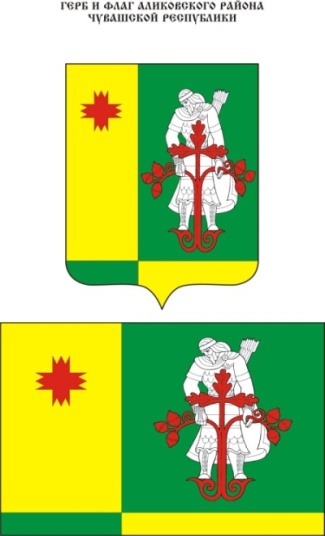 Муниципальная  газета Аликовского   района  Чувашской Республики  ________________________________________________________________Постановление администрации Аликовского района от 07.03.2018 г. № 336 «О внесении изменений в постановление администрации Аликовского района от 23.08.2016 г.   № 465 «Об утверждении положения об организации регулярных перевозок пассажиров и багажа автомобильным транспортом на муниципальных маршрутах в границах Аликовского района Чувашской Республики»В целях реализации Федерального закона от 29 декабря 2017 года № 480-ФЗ «О внесении изменений в Федеральный закон «Об организации регулярных перевозок пассажиров и багажа автомобильным транспортом и городским наземным электрическим транспортом в Российской Федерации и о внесении изменений в отдельные законодательные акты Российской Федерации» администрация Аликовского района Чувашской Республики постановляет:1. Внести в постановление администрации Аликовского района Чувашской Республики от 23.08.2016 г.  № 465 «Об утверждении положения об организации регулярных перевозок пассажиров и багажа автомобильным транспортом на муниципальных маршрутах в границах Аликовского района Чувашской Республики» (далее – Положение) следующие изменения:1.1. В Положении п. 2.16. изложить в следующей редакции:«Муниципальный маршрут регулярных перевозок считается установленным или измененным со дня внесения сведений о данном маршруте, предусмотренных пунктами 1 - 11 части 1 статьи 26 Федерального закона от 13.07.2015 № 220-ФЗ, в реестр муниципальных маршрутов регулярных перевозок, со дня изменения предусмотренных пунктами 3 - 11 части 1 статьи 26 Федерального закона от 13.07.2015 № 220-ФЗ сведений о муниципальных маршрутах в этом реестре.»1.2. В Положении п. 5.9. изложить в следующей редакции:«Без проведения открытого конкурса свидетельство об осуществлении перевозок по маршруту регулярных перевозок и карты маршрута регулярных перевозок выдаются в день наступления обстоятельств, которые явились основанием для их выдачи, один раз на срок, который не может превышать сто восемьдесят дней, а в случае, если таким обстоятельством явилось приостановление действия ранее выданного свидетельства об осуществлении перевозок по данному маршруту, на срок приостановления действия указанного свидетельства.»2. Настоящее постановление вступает в силу с момента его официального опубликования (обнародования).Глава администрацииАликовского района         А.Н. КуликовПостановление администрации Аликовского района от 15.03.2018 г. № 356 О внесении изменений в состав  комиссии по признанию безнадежной к взысканию (подлежащей к восстановлению) и списанию (восстановлению в учете) задолженности по неналоговым доходам от использования и распоряжения имуществом, подлежащим зачислению в местный бюджет Аликовского района, утвержденный  постановлением Администрации Аликовского района от 18.08.2016 года № 452Администрация Аликовского района  постановляет:Вывести из состава комиссии по признанию безнадежной к взысканию (подлежащей к восстановлению) и списанию (восстановлению в учете) задолженности по неналоговым доходам от использования и распоряжения имуществом, подлежащим зачислению в местный бюджет Аликовского района  Павлову Надежду  Васильевну.Ввести  в состав комиссии по признанию безнадежной к взысканию (подлежащей к восстановлению) и списанию (восстановлению в учете) задолженности по неналоговым доходам от использования и распоряжения имуществом, подлежащим зачислению в местный бюджет Аликовского района  Кротова Виктор Васильевича – и.о. начальника финансового отдела.  Настоящее постановление вступает в силу со дня его официального опубликования.Глава администрацииАликовского района          А.Н.КуликовПостановление администрации Аликовского района от 07.03.2018 г. № 337 Об утверждении положения об оплате труда работников муниципальных учреждений Аликовского района, занятых в сфере образования  Администрация Аликовского района п о с т а н о в л я е т:1. В соответствии с постановлением Кабинета Министров Чувашской Республики № 48 от 14 февраля . «О внесении изменений в постановление Кабинета Министров Чувашской Республики от 13 сентября . № 377»  утвердить прилагаемое положение об оплате труда работников муниципальных учреждений Аликовского района, занятых в сфере образования (далее - Положение).2. Финансовое обеспечение расходов, связанных с реализацией настоящего постановления, осуществлять в пределах лимитов бюджетных обязательств, предусмотренных на эти цели в муниципальном бюджете Аликовского района, а также средств, поступающих от приносящей доход деятельности.3. Контроль за выполнением настоящего постановления возложить на заместителя главы администрации Аликовского района по социальным вопросам – начальника отдела образования, социального развития, опеки и попечительства, молодежной политики, культуры и спорта администрации Аликовского района Павлова П.П.4. Признать утратившим силу постановление администрации Аликовского района от  29 января  . № 64 «Об утверждении положения об оплате труда работников муниципальных учреждений Аликовского района, занятых в сфере образования».5. Настоящее постановление вступает в силу со дня его официального опубликования и распространяется на правоотношения, возникшие                            с 1 января 2018 года.Глава администрацииАликовского    района     А.Н. КуликовПриложениеУТВЕРЖДЕНОпостановлением администрации Аликовского района Чувашской Республикиот «07» марта 2018г  № 337ПОЛОЖЕНИЕоб оплате труда работников муниципальных учрежденийАликовского района, занятых в сфере образования I. Общие положения1.1. Настоящее положение об оплате труда работников муниципальных учреждений Аликовского района, занятых в сфере образования (далее - Положение), разработано в соответствии с постановлением главы Аликовского района от 27 октября . № 203 «О введении новых систем оплаты труда работников бюджетных учреждений Аликовского района, оплата труда которых в настоящее время осуществляется на основе Единой тарифной сетки по оплате труда работников муниципальных учреждений Аликовского района» и включает в себя:рекомендуемые минимальные размеры окладов (должностных окладов), ставок заработной платы работников муниципальных учреждений Аликовского района, занятых в сфере образования (далее – учреждение), по профессиональным квалификационным группам (далее – ПКГ);рекомендуемые коэффициенты к окладам (ставкам);наименование, условия и размеры выплат компенсационного характера в соответствии с перечнем видов выплат компенсационного характера в учреждениях;наименование, условия осуществления выплат стимулирующего характера в соответствии с перечнем видов выплат стимулирующего характера в учреждениях;условия оплаты труда руководителей учреждений.Настоящее Положение для бюджетных и автономных учреждений Аликовского  района Чувашской Республики носит рекомендательный характер, для казенных учреждений Аликовского района Чувашской Республики – обязательный характер.1.2. Условия оплаты труда, включая размер оклада (ставки) работника, коэффициенты к окладам (ставкам), выплаты компенсационного и стимулирующего характера, являются обязательными для включения в трудовой договор.Заработная плата работников учреждений максимальными размерами не ограничивается.1.3. Штатное расписание и тарификационный список педагогических работников учреждения утверждается его руководителем и включает в себя все должности служащих (профессии рабочих) данного учреждения.Для выполнения работ, связанных с временным расширением объема оказываемых услуг, учреждение вправе осуществлять привлечение помимо работников, занимающих должности (профессии), предусмотренные штатным расписанием, иных работников на условиях срочного трудового договора с оплатой выполненной работы за счет средств, поступающих от приносящей доход деятельности.1.4. Фонд оплаты труда работников автономного и бюджетного учреждения Аликовского района Чувашской Республики формируется исходя из объема субсидий, поступающих в установленном порядке автономному и бюджетному учреждению Аликовского района Чувашской Республики из бюджета Аликовского района, и средств, поступающих от приносящей доход деятельности.Фонд оплаты труда работников казенного учреждения Аликовского района Чувашской Республики формируется исходя из объема бюджетных ассигнований на обеспечение выполнения функций казенного учреждения Аликовского района Чувашской Республики и соответствующих лимитов бюджетных обязательств в части оплаты труда работников указанного учреждения.В случае оптимизации структуры и численности работников учреждения, экономия фонда оплаты труда должна быть направлена на повышение заработной платы работников, отраженных в указах Президента Российской Федерации от 7 мая .      № 597 «О мероприятиях по реализации государственной социальной политики», от           1 июня . № 761 «О Национальной стратегии действий в интересах детей на 2012–2017 годы», от 28 декабря . № 1688 «О некоторых мерах по реализации государственной политики в сфере защиты детей-сирот и детей, оставшихся без попечения родителей.1.5. Фонд оплаты труда работников учреждений состоит из базовой и стимулирующей частей фонда оплаты труда, а также выплат компенсационного характера:        ФОТоу = ФОТб  + ФОТст   + Вк ,где:ФОТб - базовая часть фонда оплаты труда работников учреждения;ФОТст - стимулирующая часть фонда оплаты труда работников учреждения;Вк - выплаты компенсационного характера.1.6. Система оплаты труда работников учреждений устанавливается с учетом:а) Единого тарифно-квалификационного справочника работ и профессий рабочих, Единого квалификационного справочника должностей руководителей, специалистов и служащих или профессиональных стандартов;б) государственных гарантий по оплате труда;в) минимальных размеров окладов (ставок), коэффициентов к окладам (ставкам) по профессиональным квалификационным группам;г) перечня видов выплат компенсационного характера в учреждениях;д) перечня видов выплат стимулирующего характера в учреждениях;е) иных обязательных выплат, установленных законодательством Российской Федерации и законодательством Чувашской Республики в сфере оплаты труда;ж) рекомендаций Российской трехсторонней комиссии по регулированию социально-трудовых отношений и Республиканской трехсторонней комиссии по регулированию социально-трудовых отношений;з) мнения представительного органа работников учреждения.1.7. Оплата труда работников учреждений устанавливается коллективными договорами, соглашениями, локальными нормативными актами в соответствии с федеральными законами, иными нормативными правовыми актами Российской Федерации, содержащими нормы трудового права, законами и иными нормативными правовыми актами Чувашской Республики, а также настоящим Положением.1.8. Учреждение в пределах имеющихся у него средств на оплату труда работников самостоятельно определяет размеры доплат, надбавок, премий и других мер материального стимулирования.1.9. Оплата труда работников включает в себя размеры окладов (ставок) по ПКГ, коэффициенты к окладам (ставкам), выплаты компенсационного, стимулирующего характера к окладам (ставкам).1.10. Размеры окладов (ставок) устанавливаются руководителем учреждения по квалификационным уровням ПКГ на основе требований к профессиональной подготовке и уровню квалификации, которые необходимы для осуществления соответствующей профессиональной деятельности, с учетом сложности и объема выполняемой работы. Размеры выплат по коэффициентам определяются путем умножения размера оклада (ставки) по соответствующей ПКГ на величину коэффициента по соответствующему уровню ПКГ.1.11. Размеры коэффициентов к окладам (ставкам) по ПКГ для соответствующих квалификационных уровней устанавливаются  руководителем учреждения.Размеры коэффициентов к окладам (ставкам) по соответствующим ПКГ рассчитываются на основе проведения дифференциации типовых должностей, включенных в штатное расписание по квалификационным уровням ПКГ. Должности, включенные в штатное расписание, должны соответствовать уставным целям учреждений и наименованиям профессий и должностей Единого тарифно-квалификационного справочника работ и профессий рабочих и Единого квалификационного справочника должностей руководителей, специалистов и служащих.Дифференциация типовых должностей осуществляется на основе оценки сложности трудовых функций, выполнение которых предусмотрено при занятии соответствующей должности, по соответствующей профессии и специальности.1.12. Оплата труда лиц, работающих по совместительству, а также оплата труда за работу в условиях, отклоняющихся от нормальных (при выполнении работ различной квалификации, совмещении профессий (должностей), сверхурочной работе, работе в ночное время, выходные и нерабочие праздничные дни и при выполнении работ в других условиях, отклоняющихся от нормальных), осуществляется в соответствии с Трудовым кодексом Российской Федерации.1.13. Основной персонал учреждения – работники учреждения, непосредственно оказывающие услуги (выполняющие работы), направленные на достижение определенных уставом учреждения целей деятельности этого учреждения, а также их непосредственные руководители.Вспомогательный персонал учреждения – работники учреждений, создающие условия для оказания услуг (выполнения работ), направленных на достижение определенных уставом учреждения целей деятельности этого учреждения, включая обслуживание зданий и оборудования.Административно-управленческий персонал учреждения – работники учреждения, занятые управлением (организацией) оказания услуг (выполнения работ), а также работники учреждения, выполняющие административные функции, необходимые для обеспечения деятельности учреждения.II. Порядок и условия оплаты труда педагогических,научных работников и работников учебно-вспомогательного персонала2.1. Продолжительность рабочего времени (нормы часов педагогической работы за ставку заработной платы) педагогических работников установлена приказом Министерства образования и науки Российской Федерации от 22 декабря . № 1601 «О продолжительности рабочего времени (нормах часов педагогической работы за ставку заработной платы) педагогических работников и о порядке определения учебной нагрузки педагогических работников, оговариваемой в трудовом договоре» (зарегистрирован в Министерстве юстиции Российской Федерации 25 февраля ., регистрационный № 36204).2.2. Уровень образования работников при установлении размеров окладов (ставок) определяется на основании дипломов, аттестатов и других документов о соответствующем образовании независимо от специальности, которую они получили (за исключением тех случаев, когда это особо оговорено законодательством Российской Федерации).Требования к уровню образования при установлении размеров окладов (ставок), определенные в тарифно-квалификационных характеристиках должностей работников в разделе «Требования к квалификации», предусматривают наличие среднего профессионального образования или высшего образования и не содержат специальных требований к профилю полученной специальности по образованию.Специальные требования к профилю полученной специальности по образованию предъявляются по должностям концертмейстера, учителя-логопеда, учителя-дефектолога, педагога-психолога.Работникам, получившим диплом государственного образца о высшем образовании, размеры окладов (ставок) устанавливаются как лицам, имеющим высшее образование, а педагогическим работникам, получившим диплом государственного образца о среднем профессиональном образовании, - как лицам, имеющим среднее профессиональное образование.Наличие у работников диплома государственного образца «бакалавр», «специалист», «магистр» является основанием для установления им размеров окладов (ставок), предусмотренных для лиц, имеющих высшее образование.Окончание трех полных курсов образовательных организаций высшего образования, а также учительского института и приравненных к нему учебных заведений дает право на установление размеров окладов (ставок), предусмотренных для лиц, имеющих среднее профессиональное образование.Концертмейстерам и преподавателям музыкальных дисциплин, окончившим консерватории, музыкальные отделения и отделения клубной и культпросветработы институтов культуры, пединститутов (университетов), работающим в общеобразовательных учреждениях, размеры окладов (ставок) устанавливаются как работникам, имеющим высшее музыкальное образование. Концертмейстерам и преподавателям музыкальных дисциплин, окончившим музыкальные отделения и отделения клубной и культпросветработы педучилищ (педколледжей) и музыкальных училищ, работающим в общеобразовательных учреждениях, размеры окладов (ставок) устанавливаются как работникам, имеющим среднее музыкальное образование.Учителям-логопедам, учителям-дефектологам, а также учителям учебных предметов (в том числе в начальных классах) организаций, осуществляющих образовательную деятельность по адаптированным основным общеобразовательным программам  размеры окладов (ставок) как лицам, имеющим высшее дефектологическое образование, устанавливаются:при получении диплома государственного образца о высшем образовании по специальностям: тифлопедагогика, сурдопедагогика, олигофренопедагогика, логопедия, специальная психология, коррекционная педагогика и специальная психология (дошкольная), дефектология и другим аналогичным специальностям;окончившим спецфакультеты по указанным выше специальностям и получившим диплом государственного образца о высшем образовании.Работники, не имеющие специальной подготовки или стажа работы, установленных квалификационными требованиями, но обладающие достаточным практическим опытом и выполняющие качественно и в полном объеме возложенные на них должностные обязанности, по рекомендации аттестационной комиссии  учреждения назначаются руководителем учреждения на соответствующие должности так же, как и работники, имеющие специальную подготовку и стаж работы. 2.3. Рекомендуемые минимальные размеры окладов (ставок) педагогических работников и работников учебно-вспомогательного персонала дошкольных образовательных учреждений, общеобразовательных учреждений, профессиональных образовательных учреждений и учреждений дополнительного образования  устанавливаются по профессиональным квалификационным группам должностей работников образования на основе отнесения занимаемых ими должностей к ПКГ, утвержденным приказом Министерства здравоохранения и социального развития Российской Федерации от 5 мая . № 216н «Об утверждении профессиональных квалификационных групп должностей работников образования» (зарегистрирован в Министерстве юстиции Российской Федерации                    22 мая ., регистрационный № 11731):Минимальные размеры окладов (ставок) работников со средним  общим образованием устанавливаются в размере 3960 рублей.2.4. К размерам окладов (ставок) предусматривается установление следующих коэффициентов:коэффициент за выслугу лет;коэффициент за квалификационную категорию;персональный коэффициент;коэффициент за сложность. Размер выплат по коэффициенту определяется путем умножения размера оклада (ставки) работника на коэффициент.Рекомендуемые размеры и иные условия применения коэффициентов к размерам окладов (ставок) приведены в пунктах 2.5 – 2.8 настоящего раздела Положения.2.5. Коэффициент за выслугу лет устанавливается работникам учреждения в зависимости от общего количества лет, проработанных в учреждениях образования, науки со дня достижения соответствующего стажа, если документы находятся в учреждении, или со дня представления документа о стаже. Рекомендуемые размеры коэффициента за выслугу лет работникам учреждений образования, не являющимися молодыми специалистами:от 2 до 5 лет – 0,10;от 5 до 10 лет – 0,15;от 10 до 20 лет – 0,25;свыше 20 лет – 0,30.Коэффициент за выслугу лет применяется при оплате труда педагогических работников за установленную учебную нагрузку при тарификации.Применение коэффициента за выслугу лет не учитывается при начислении иных стимулирующих и компенсационных выплат, устанавливаемых в процентном отношении к размеру оклада (ставки).Рекомендуемый размер коэффициента за выслугу лет работникам учреждений образования, являющимся молодыми специалистами, до наступления стажа работы 3 года – 0,50. Рекомендуемый размер коэффициента за выслугу лет работникам учреждений образования, являющимся молодыми специалистами, имеющим диплом бакалавра (специалиста, магистра) с отличием или диплом о среднем профессиональном образовании с отличием, до наступления стажа работы 3 года – 0,75.К молодым специалистам в целях реализации настоящего постановления относятся выпускники образовательных организаций высшего образования и среднего профессионального образования очной, очно-заочной (вечерней) и заочной форм обучения в возрасте до тридцати пяти лет, принятые на работу в  учреждения в течение трех лет со дня выдачи документов о соответствующем образовании и (или) о квалификации. Право молодого специалиста на получение размера оклада (ставки) с учетом установленного коэффициента действует в течение трех лет со дня заключения им трудового договора с  учреждением.В указанный период не включается срок, в течение которого молодой специалист был призван на военную службу или направлен на заменяющую ее альтернативную гражданскую службу, направлен на обучение, повышение квалификации или стажировку с отрывом от работы, находился в отпуске по уходу за ребенком до достижения им возраста трех лет.Право молодого специалиста на получение размера оклада (ставки) с учетом установленного коэффициента утрачивается в следующих случаях:расторжение трудового договора по инициативе молодого специалиста;          расторжение трудового договора по инициативе работодателя за виновные действия молодого специалиста по основаниям, предусмотренным трудовым законодательством Российской Федерации.2.6. Коэффициент за квалификационную категорию устанавливается работникам учреждения с целью стимулирования их к качественному результату труда на основе повышения профессиональной квалификации и компетентности, инновационной деятельности, со дня вынесения решения аттестационной комиссией.Рекомендуемые размеры коэффициента:0,25 – при наличии высшей квалификационной категории;0,15 – при наличии первой квалификационной категории;0,05 – при наличии второй квалификационной категории.Коэффициент за квалификационную категорию применяется при оплате труда педагогических работников за установленную учебную нагрузку при тарификации.Применение коэффициента за квалификационную категорию не учитывается при начислении иных стимулирующих и компенсационных выплат, устанавливаемых в процентном отношении к размеру оклада (ставки).2.7. Педагогическим работникам, работникам учебно-вспомогательного персонала, научным работникам, профессорско-преподавательскому составу, руководителям структурных подразделений учреждения устанавливается персональный коэффициент в зависимости от отнесения должности к квалификационному уровню ПКГ за дополнительные занятия с обучающимися (индивидуальные и групповые занятия, собеседования, занятия по ликвидации пробелов в знаниях, занятия с детьми с повышенной мотивацией и др.), проверку тетрадей, классное руководство, за предметные, цикловые и методические комиссии, заведование учебными кабинетами (включая кабинет профориентации, информатики, спортивный зал), лабораториями, архивом, учебными мастерскими и учебно-опытными участками, ведение кружковой работы, внеклассной работы по физическому воспитанию, подготовку учащихся к предметным олимпиадам, конференциям, смотрам, конкурсам, за работу с библиотечным фондом учебников, за работу в комиссиях во время выпускных экзаменов, методическую работу и иные формы с обучающимися и (или) их родителями (законными представителями), подготовку детей к праздничным выступлениям, учителям национального языка и литературы за работу в классах (группах) с русским языком обучения, участие в научных экспедициях, разработку методических пособий, программ, проектов, проведение смотров, олимпиад, конкурсов, конференций и других мероприятий с детьми и работниками образования, спортивных, туристских и других экспедиций с детьми и иные виды работ, выполняемые сверх основных обязанностей.Рекомендуемые размеры персональных коэффициентов:Решение об установлении персонального коэффициента и его размерах принимается руководителем учреждения персонально в отношении каждого работника. Персональный коэффициент не применяется при оплате труда педагогических работников за установленную при тарификации учебную нагрузку (педагогическую работу).Применение персонального коэффициента не учитывается при начислении иных стимулирующих и компенсационных выплат, устанавливаемых в процентном отношении к размеру оклада (ставки).2.8. Коэффициент за сложность устанавливается с целью более полного учета при оплате труда сложности труда работников.Рекомендуемый размер коэффициента за сложность:педагогическим работникам общеобразовательных учреждений – 0,35;педагогическим работникам дошкольных образовательных учреждений – 0,35;педагогическим работникам учреждений дополнительного образования – 0,25;педагогическим работникам центров психолого-педагогической, медицинской и социальной помощи  – 0,25.Коэффициент за сложность применяется при оплате труда педагогических работников за установленную учебную нагрузку при тарификации.Применение коэффициента за сложность не учитывается при начислении иных стимулирующих и компенсационных выплат, устанавливаемых в процентном отношении к размеру оклада (ставки).2.9. Оплата труда педагогических работников  учреждений за установленную при тарификации учебную нагрузку (педагогическую работу) производится исходя из установленных размеров окладов (ставок) с учетом повышений размеров окладов (ставок) за работу в  учреждениях, указанных в пункте 6.2 настоящего Положения, выплат по коэффициенту за выслугу лет,  коэффициенту за квалификационную категорию и коэффициенту за сложность.Исчисление месячной заработной платы педагогических работников за установленную при тарификации учебную нагрузку (педагогическую работу) осуществляется следующим образом:размер оклада (ставки) повышается за работу в  учреждениях, указанных в пункте 6.2 настоящего Положения;к полученному размеру оклада (ставки) суммируются размеры выплат по коэффициенту за выслугу лет, коэффициенту за квалификационную категорию и коэффициенту за сложность;полученная сумма делится на установленную норму часов в неделю (в год) за оклад (ставку) и умножается на количество часов учебной нагрузки (педагогической работы), установленной при тарификации.2.10. С учетом условий труда педагогическим, научным работникам и работникам учебно-вспомогательного персонала устанавливаются выплаты компенсационного характера, предусмотренные разделом VI настоящего Положения.2.11. Педагогическим, научным работникам и работникам учебно-вспомогательного персонала выплачиваются премии и другие выплаты стимулирующего характера, предусмотренные разделом VII настоящего Положения.III. Условия оплаты труда работников учреждений,занимающих должности служащих (за исключением работников,указанных в разделе II настоящего Положения)3.1. Рекомендуемые минимальные размеры окладов (ставок) работников учреждений, занимающих должности служащих (за исключением работников, указанных в разделе II настоящего Положения), устанавливаются по профессиональным квалификационным группам должностей, утвержденным приказом Министерства здравоохранения и социального развития Российской Федерации от 29 мая . № 247н «Об утверждении профессиональных квалификационных групп общеотраслевых должностей руководителей, специалистов и служащих» (зарегистрирован в Министерстве юстиции Российской Федерации 18 июня ., регистрационный  № 11858):Минимальные размеры окладов (ставок) работников со средним общим  образованием устанавливаются в размере 3960 рублей.Оплата труда работников, занимающих должности служащих, производится исходя из установленных размеров окладов (ставок) с учетом повышений размеров окладов (ставок) за работу в учреждениях, указанных в пункте 6.2 настоящего Положения.3.2. Работникам учреждения, занимающим должности служащих (за исключением работников учреждения, указанных в разделе II настоящего Положения), устанавливается коэффициент к размерам окладов (ставок) за стаж работы.Коэффициент за стаж работы устанавливается работникам учреждения, занимающим должности служащих (за исключением работников, указанных в разделе II настоящего Положения), в зависимости от общего количества лет, проработанных в учреждениях и иных организациях.Рекомендуемые коэффициенты за стаж работы:от 1 года до 3 лет – до 0,05;от 3 до 5 лет – до 0,15;свыше 5 лет – до 0,25.Применение коэффициента за стаж работы не учитывается при начислении иных стимулирующих и компенсационных выплат.3.3. С учетом условий труда работникам учреждения, занимающим должности служащих, устанавливаются выплаты компенсационного характера, предусмотренные разделом VI настоящего Положения.3.4. Работникам учреждения, занимающим должности служащих, выплачиваются премии и другие выплаты стимулирующего характера, предусмотренные разделом VII настоящего Положения.IV. Условия оплаты труда работников учреждений,осуществляющих профессиональную деятельность по профессиям рабочих4.1. Рекомендуемые минимальные размеры окладов (ставок) работников учреждений, осуществляющих профессиональную деятельность по профессиям рабочих, устанавливаются по профессиональным квалификационным группам профессий рабочих, утвержденным приказом Министерства здравоохранения и социального развития Российской Федерации от 29 мая . № 248н «Об утверждении профессиональных квалификационных групп общеотраслевых профессий рабочих» (зарегистрирован в Министерстве юстиции Российской Федерации 23 июня ., регистрационный     № 11861):Оплата труда работников учреждений, осуществляющих профессиональную деятельность по профессиям рабочих, производится исходя из установленных размеров окладов (ставок) с учетом повышений размеров окладов (ставок) за работу в образовательных учреждениях, указанных в пункте 6.2 настоящего Положения.4.2. Работникам учреждения, осуществляющим свою деятельность по профессиям рабочих, может быть предусмотрено установление коэффициентов к размерам окладов (ставок):коэффициент за стаж работы;коэффициент за выполнение важных (особо важных) и ответственных (особо ответственных) работ.Размер выплат по коэффициенту определяется путем умножения размера оклада (ставки) рабочих на коэффициент.Рекомендуемые размеры и иные условия применения коэффициентов к размерам окладов (ставок) приведены в пунктах 4.3, 4.4 настоящего раздела.4.3. Коэффициент за стаж работы устанавливается рабочим учреждения в зависимости от общего количества лет, проработанных в учреждениях и иных организациях.Рекомендуемые размеры коэффициентов за стаж работы:от 1 года до 3 лет – до 0,05;от 3 лет до 5 лет – до 0,15;свыше 5 лет – до 0,25.Применение коэффициента за стаж работы не учитывается при начислении иных стимулирующих и компенсационных выплат.4.4. Коэффициент за выполнение важных (особо важных) и ответственных (особо ответственных) работ устанавливается по решению руководителя учреждения рабочим учреждения, которым в соответствии с Единым тарифно-квалификационным справочником работ и профессий рабочих присвоен квалификационный разряд не ниже 6 и привлекаемым для выполнения важных (особо важных) и ответственных (особо ответственных) работ, а также водителям автобусов, имеющим 1 класс и занятым перевозкой обучающихся (детей, воспитанников).Решение о введении соответствующего коэффициента принимается руководителем учреждения с учетом обеспечения указанных выплат финансовыми средствами.Рекомендуемый размер коэффициента за выполнение важных (особо важных) и ответственных (особо ответственных) работ – до 2,0.4.5. С учетом условий труда рабочим учреждения устанавливаются выплаты компенсационного характера, предусмотренные разделом VI настоящего Положения.4.6. Рабочим учреждения выплачиваются стимулирующие выплаты, премии, предусмотренные разделом VII настоящего Положения.V. Условия оплаты труда руководителей учрежденийи их заместителей, главных бухгалтеров5.1. Заработная плата руководителей учреждений, их заместителей и главных бухгалтеров состоит из должностного оклада, выплат компенсационного и стимулирующего характера.Размер должностного оклада руководителя учреждения определяется трудовым договором в зависимости от сложности труда, в том числе с учетом масштаба управления и особенностей деятельности и значимости учреждения.Должностные оклады заместителей руководителей и главных бухгалтеров учреждений устанавливаются на 10–30 процентов ниже должностных окладов руководителей этих учреждений.Установление размеров должностных окладов, выплат стимулирующего характера руководителей учреждений на календарный год осуществляется ежегодно распоряжением администрации Аликовского района, заместителей руководителей, главных бухгалтеров – приказами руководителей учреждений.5.2. Руководителю учреждения выплаты стимулирующего характера выплачиваются с учетом достижения показателей муниципального задания на оказание муниципальных услуг (выполнение работ), а также иных показателей эффективности деятельности учреждения и его руководителя, в соответствии с Порядком премирования руководителей образовательных учреждений Аликовского района Чувашской Республики, утвержденным распоряжением администрации Аликовского района № 47-к от 02 апреля 2015 г.Заместителям руководителя, главному бухгалтеру учреждения выплачиваются премии, стимулирующие выплаты, предусмотренные разделом VII настоящего Положения, с учетом абзаца четвертого настоящего пункта настоящего Положения.Руководителям учреждений, их заместителям и главным бухгалтерам к должностным окладам доплаты и надбавки за интенсивность и напряженность выполняемых ими работ не устанавливаются.Ежемесячные выплаты стимулирующего характера за качество выполняемых работ по результатам оценки выполнения утвержденных критериев и показателей деятельности работников учреждения, установленные подпунктом «а» пункта 7.3 настоящего Положения, руководителям учреждений, заместителям руководителя, главному бухгалтеру не устанавливаются.5.3. С учетом условий труда руководителю учреждения, его заместителям, главному бухгалтеру устанавливаются выплаты компенсационного характера, предусмотренные разделом VI настоящего Положения.5.4. Соотношение средней заработной платы руководителей и средней заработной платы работников, бюджетных и казенных учреждений Аликовского района Чувашской Республики, формируемых за счет всех финансовых источников, рассчитывается за календарный год. Определение размера средней заработной платы осуществляется в соответствии с методикой, используемой при определении средней заработной платы работников для целей статистического наблюдения, утвержденной федеральным органом исполнительной власти, осуществляющим функции по выработке государственной политики и нормативно-правовому регулированию в сфере официального статистического учета.Предельный уровень соотношения средней заработной платы руководителей бюджетных и казенных учреждений Аликовского района Чувашской Республики и средней заработной платы работников этих учреждений устанавливается постановлением администрации Аликовского района в кратности от 1 до 7.5.5. Условия оплаты труда руководителей учреждений устанавливаются в трудовом договоре, заключаемом на основе типовой формы трудового договора, утвержденной постановлением Правительства Российской Федерации от 12 апреля . № 329 «О типовой форме трудового договора с руководителем государственного (муниципального) учреждения».VI. Порядок, условия и размеры установлениявыплат компенсационного характера6.1. Работникам учреждения устанавливаются следующие виды выплат компенсационного характера:а) выплаты работникам, занятым на работах с вредными и (или) опасными условиями труда, устанавливаются в соответствии со статьей 147 Трудового кодекса Российской Федерации. При этом установленные работнику учреждения в соответствии с трудовым законодательством размеры и (или) условия повышенной оплаты труда на работах с вредными и (или) опасными условиями труда не могут быть снижены и (или) ухудшены без проведения специальной оценки условий труда на рабочих местах;б) выплаты за работу в условиях, отклоняющихся от нормальных (при выполнении работ различной квалификации, совмещении профессий (должностей), сверхурочной работе, работе в ночное время, выходные, нерабочие праздничные дни и при выполнении работ в других условиях, отклоняющихся от нормальных), осуществляются в соответствии со статьями 149–154 Трудового кодекса Российской Федерации;в) надбавки за работу со сведениями, составляющими государственную тайну, за засекречивание и рассекречивание, а также за работу с шифрами устанавливаются в размере и порядке, определенных постановлением Правительства Российской Федерации от 18 сентября . № 573 «О предоставлении социальных гарантий гражданам, допущенным к государственной тайне на постоянной основе, и сотрудникам структурных подразделений по защите государственной тайны.6.2. Рекомендуемые размеры выплат работникам, занятым на работах с вредными и (или) опасными условиями труда и иными особыми условиями труда:6.3. Конкретные размеры выплат компенсационного характера не могут быть ниже предусмотренных трудовым законодательством,  иными нормативными правовыми актами Российской Федерации, содержащими нормы трудового права, законами и иными нормативными правовыми актами Чувашской Республики.6.4. Размеры и условия осуществления выплат компенсационного характера конкретизируются в трудовых договорах работников.VII. Порядок и условия установления выплатстимулирующего характера7.1. Размеры и условия осуществления выплат стимулирующего характера устанавливаются коллективными договорами, соглашениями, локальными нормативными актами, трудовыми договорами с учетом разрабатываемых в учреждениях показателей и критериев оценки эффективности труда работников этих учреждений. В учреждениях устанавливаются следующие виды выплат стимулирующего характера:выплаты за интенсивность и высокие результаты работы;выплаты за качество выполняемых работ;   премиальные выплаты по итогам работы.7.2. Выплаты за интенсивность и высокие результаты работы производится работникам учреждения за:интенсивность и напряженность работы, связанной со спецификой контингента и большим разнообразием развивающих программ, в том числе за работу с детьми из социально неблагополучных семей, за работу с детьми с ограниченными возможностями здоровья;особый режим работы;непосредственное участие в реализации  федеральных, республиканских и муниципальных программ развития образования;организацию и проведение мероприятий, направленных на повышение авторитета и имиджа учреждения.Выплаты за интенсивность и высокие результаты работы устанавливаются приказом руководителя учреждения. Размер выплат может устанавливаться как в абсолютном значении, так и в процентном отношении к окладу (ставке). Максимальным размером выплата за интенсивность и высокие результаты работы не ограничена.Руководителям учреждений, их заместителям и главным бухгалтерам доплаты и надбавки за интенсивность и напряженность выполняемых ими работ не устанавливаются.7.3. Выплаты стимулирующего характера за качество выполняемых работ выплачиваются:а) по результатам оценки выполнения утвержденных показателей и критериев оценки эффективности труда работников учреждения. Показатели и критерии оценки эффективности труда работников учреждения утверждаются руководителем учреждения в разрезе должностей по согласованию с органом общественного самоуправления и профсоюзной организацией учреждения (или иным органом, представляющим интересы всех или большинства работников учреждения);б) за наличие ученой степени научно-педагогическим работникам учреждений дополнительного профессионального образования, работникам, занимающим в  научных учреждениях штатные должности, по которым в соответствии с квалификационными требованиями предусмотрены ученые степени:доктора наук - ежемесячная надбавка в размере 7000 рублей;кандидата наук - ежемесячная надбавка в размере 3000 рублей;лицам, награжденным государственными наградами, почетными званиями, нагрудными знаками "Почетный работник высшего профессионального образования Российской Федерации", "Почетный работник начального профессионального образования Российской Федерации", "Почетный работник общего образования Российской Федерации", "Почетный работник среднего профессионального образования Российской Федерации", значками "Отличник народного просвещения", "Отличник профессионально-технического образования Российской Федерации", "Отличник профессионально-технического образования СССР", "Отличник просвещения СССР", "За заслуги в высшем образовании", "За заслуги в среднем специальном образовании" – надбавка до 25 процентов к окладу (ставке) (размеры и условия выплаты надбавок определяются локальными нормативными актами учреждений);лицам, работающим в общеобразовательных учреждениях, учреждениях среднего профессионального образования, работникам учреждений высшего образования и дополнительного профессионального образования и  научных учреждений, за исключением работников, указанных в абзаце третьем пункта 7.3 настоящего Положения, имеющим ученые степени кандидата наук или доктора наук: доктора наук – до 30 процентов к окладу (ставке), кандидата наук – до 20 процентов к окладу (ставке) в пределах утвержденного фонда оплаты труда. Размеры и условия выплаты надбавок определяются локальными нормативными актами учреждений.Вышеуказанные надбавки к окладу (ставке) лицам, имеющим право на повышение оклада (ставки) в соответствии с пунктом 6.2 настоящего Положения, устанавливаются от величины оклада (ставки) без учета повышения.Надбавки за государственные награды, почетные звания, ученые звания, ученую степень доктора наук, ученую степень кандидата наук выплачиваются при условии соответствия профилю деятельности, преподаваемого предмета. При наличии у работника более одного основания для установления надбавки за государственные награды, почетные звания, нагрудные знаки выплата надбавки осуществляется по основанию, дающему право на получение большей по размеру надбавки. При наличии у работника более одного основания для установления надбавки за ученую степень выплата надбавки осуществляется по основанию, дающему право на получение большей по размеру надбавки.Надбавки за ученое звание профессора, ученое звание доцента, ученую степень доктора наук, ученую степень кандидата наук не применяются в отношении работников, которым установлены оклады за звание действительного члена и члена-корреспондента государственных академий наук.7.4. Решение об осуществлении выплат стимулирующего характера за качество выполняемых работ руководителю учреждения принимается главой администрации Аликовского района, другим работникам – руководителем учреждения по согласованию с органом общественного самоуправления и профсоюзной организацией (или иным органом, представляющим интересы всех или большинства работников учреждения).7.5. Порядок, размеры и условия премирования работников учреждения по итогам работы определяются локальными нормативными актами учреждения. Порядок, размеры и условия премирования руководителей учреждений по итогам работы утверждаются главой администрации Аликовского района.Размеры премиальных выплат по итогам работы могут определяться как в процентах к окладу (ставке) по соответствующим квалификационным уровням ПКГ работника, так и в абсолютном размере. Размер премиальных выплат по итогам работы не ограничен.7.6. Доплаты и надбавки от оклада(ставки) могут устанавливаться за расширение зоны обслуживания.7.7. Установить выплаты из стимулирующей части фонда оплаты труда:-ежемесячная выплата в размере одного оклада для молодых специалистов до наступления стажа работы 3 года; -ежемесячная выплата в размере 0,5 оклада для молодых специалистов,  имеющих стаж работы от 3 до 5 лет;-единовременную выплату в размере 1 тысячи рублей при награждении грамотой главы администрации Аликовского района;-единовременную выплату в размере 500 рублей при награждении грамотой отдела образования, социального развития, молодежной политики и спорта администрации Аликовского района Чувашской Республики. 7.8. Выплаты, предусмотренные для молодых специалистов, распространяются только на работников списочного состава, без внешних совместителей. VII.I. Другие вопросы оплаты труда7.1.1. Из средств фонда оплаты труда работникам учреждения может быть оказана материальная помощь. Условия выплаты материальной помощи и ее конкретные размеры устанавливаются локальным нормативным актом учреждения.Материальная помощь выплачивается работникам учреждения и руководителю учреждения в случае смерти близких родственников, в случаях, вызванных чрезвычайными обстоятельствами (пожар, кража, необходимость в платном лечении или приобретении дорогостоящих лекарств при хронических заболеваниях (по представлении подтверждающих документов), и в иных случаях, установленных локальным нормативным актом учреждения.Решение об оказании материальной помощи работнику и ее конкретных размерах принимает руководитель учреждения на основании письменного заявления работника.Материальная помощь руководителю учреждения оказывается на основании распоряжения администрации Аликовского района.7.1.2. Из средств фонда оплаты труда педагогическим работникам, являющимся молодыми специалистами, принятым на работу с 1 сентября ., однократно выплачивается единовременное денежное пособие в размере 10 окладов (ставок) (далее – единовременное денежное пособие). Решение о предоставлении единовременного денежного пособия принимает руководитель учреждения на основании письменного заявления педагогического работника, являющегося молодым специалистом.Педагогический работник, являющийся молодым специалистом, вправе обратиться с заявлением о предоставлении единовременного денежного пособия по истечении одного года и не позднее трех лет со дня заключения им трудового договора с учреждением.Единовременное денежное пособие предоставляется педагогическому работнику, являющемуся молодым специалистом, при условии осуществления им трудовой деятельности по основному месту работы в данном учреждении в течение трех лет с учетом периода, отработанного до получения единовременного денежного пособия.Педагогический работник, являющийся молодым специалистом, обязан возвратить часть единовременного денежного пособия, рассчитанную с даты прекращения трудового договора пропорционально неотработанному периоду, в случае прекращения трудового договора до истечения трехлетнего срока (за исключением случаев прекращения трудового договора по основаниям, предусмотренным пунктом 8 части первой статьи 77, пунктами 1 и 2 части первой статьи 81, пунктами 1, 2, 5–7 части первой статьи 83 Трудового кодекса Российской Федерации) в течение 20 рабочих дней с даты его прекращения. VIII. Гарантии по оплате трудаМесячная заработная плата работника, полностью отработавшего за этот период норму рабочего времени и выполнившего нормы труда (трудовые обязанности), не может быть ниже минимального размера оплаты труда, устанавливаемого законодательством Российской Федерации.В случае, если месячная заработная плата работника, полностью отработавшего за этот период норму рабочего времени и выполнившего нормы труда (трудовые обязанности), окажется ниже минимального размера оплаты труда, установленного в соответствии с законодательством Российской Федерации, то ему устанавливается доплата, обеспечивающая оплату труда работника не ниже установленного минимального размера оплаты труда.Ответственность за своевременное и правильное установление работникам учреждения соответствующего размера оклада (ставки) возлагается на руководителя учреждения в соответствии с Трудовым кодексом Российской Федерации и иными федеральными законами.Постановление администрации Аликовского района от 12.03.2018 г. № 340 О внесении изменений в муниципальную программу Аликовского района «Развитие потенциала муниципального управления» на 2014–2020 годыВ соответствии с Решением Собрания депутатов Аликовского района Чувашской Республики от 13 декабря . №176"О бюджете Аликовского района Чувашской Республики на 2018 год и на плановый период 2019 и 2020 годов" администрация Аликовского района Чувашской Республики п о с т а н о в л я е т:Внести в Муниципальную программу Аликовского района «Развитие потенциала муниципального управления» на 2014–2020 годы, утвержденную постановлением администрации Аликовского района Чувашской Республики от 28.01.2014 № 76, следующие изменения:Позицию «Объемы средств бюджета на финансирование муниципальной программы и прогнозная оценка привлекаемых на реализацию ее целей средств федерального бюджета, республиканского бюджета Чувашской Республики, внебюджетных источников» в паспорте муниципальной программы Аликовского района «Развитие потенциала муниципального управления» на 2014-2020  годы» в следующей  редакции:Объемы средств бюджета на финансирование муниципальной программы и прогнозная оценка привлекаемых на реализацию ее целей средств федерального бюджета, республиканского бюджета Чувашской Республики, внебюджетных источниковПредполагаемый общий объем финансирования Программы на 2014–2020 годы составит  138 819466,60 рублей, в том числе: в 2014 году –   952 тыс. рублей;в 2015 году –   838,5 тыс. рублей;в 2016 году –   34976,28 тыс. рублей;в 2017 году –  23039586,6 рублей;в 2018 году –   26290600,6  рублей;в 2019 году –   22993900,7 рублейв 2020 году –   22776000,8 рублей;»Третий абзац раздела 5 муниципальной программы «Развитие потенциала муниципального управления» на 2014–2020 годы изложить в следующей редакции:«Общий объем финансирования Муниципальной программы в 2014–
2020 годах составит 131819466,6  рублей, в том числе:	в 2014 году –   952 тыс. рублей;	в 2015 году –   838,5 тыс. рублей;	в 2016 году –   34976,28 тыс. рублей;	в 2017 году –   230399586,6  рублей;	в 2018 году –   2629000,6 рублей;	в 2019 году –22939000,7 рублей;	в 2020 году –22776000,8  рублей;»;Приложение № 4 к муниципальной программе «Развитие потенциала муниципального управления» на 2014–2020 годы  «Ресурсное обеспечение реализации Муниципальной программы Аликовского района Чувашской Республики «Развитие потенциала муниципального управления» на 2014–2020 годы» изложить в редакции согласно приложению №1 к настоящему постановлению4. Настоящее постановление подлежит официальному опубликованию.Глава администрацииАликовского района                          А.Н. КуликовПриложение N 1
к постановлению администрации
Аликовского района
Чувашской Республики
от «12» марта  N 340Приложение N 4
к Муниципальной программе
Аликовского района Чувашской
Республики "Развитие потенциала
муниципального управления"
на 2012 - 2020 годыРесурсное обеспечение
реализации Муниципальной программы Аликовского района Чувашской Республики "Развитие потенциала муниципального управления" на 2014 - 2020 годыПостановление Администрации Аликовского района Чувашской Республики от 13 марта 2017 г. N 255 "О внесении изменений в муниципальную программу Аликовского района "Развитие потенциала муниципального управления" на 2014 - 2020 годы"Приложение N 1
к постановлению администрации
Аликовского района
Чувашской Республики
от 13 марта 2017 г. N 255Приложение N 4
к Муниципальной программе
Аликовского района Чувашской
Республики "Развитие потенциала
муниципального управления"
на 2012 - 2020 годыРесурсное обеспечение
реализации Муниципальной программы Аликовского района Чувашской Республики "Развитие потенциала муниципального управления" на 2014 - 2020 годыГАРАНТ:Нумерация граф таблицы приводится в соответствии с источником Приложение N 1
к постановлению администрации
Аликовского района
Чувашской Республики
от 13 марта . N 255Приложение N 4
к Муниципальной программе
Аликовского района Чувашской
Республики "Развитие потенциала
муниципального управления"
на 2012 - 2020 годыРесурсное обеспечение
реализации Муниципальной программы Аликовского района Чувашской Республики "Развитие потенциала муниципального управления" на 2014 - 2020 годыГАРАНТ:Нумерация граф таблицы приводится в соответствии с источником Постановление администрации Аликовского района от 12.03.2018 г. № 341 Об установлении предельных цен на платные услуги, предоставляемые муниципальным автономным   учреждением дополнительного образования «Детско-юношеская спортивная школа «Хěлхем» Аликовского района  на 2018 годВ соответствии с Федеральным законом от 06.10.2003 г. №131-ФЗ «Об общих принципах организации местного самоуправления в Российской Федерации», решением Собрания депутатов Аликовского района от 04.08.2009 г. №279 «Об утверждении Положения о порядке регулирования цен (тарифов) на товары и услуги, предоставляемые муниципальными учреждениями и предприятиями Аликовского района»,  администрация    Аликовского      района   Чувашской Республики постановляет:1. Установить  предельные цены на  платные услуги, предоставляемые муниципальным автономным  учреждением дополнительного образования  «Детско-юношеская спортивная школа  «Хěлхем» Аликовского района на 2018 год согласно приложению.2. Контроль за исполнением  настоящего постановления возложить на заместителя главы администрации района по социальным  вопросам – начальника отдела образования, социального развития, молодежной политики и спорта администрации Аликовского  района  Павлова П.П.3. Настоящее постановление подлежит опубликованию (обнародованию) в муниципальной газете Аликовского района «Аликовский Вестник».  И.о. главы администрации  Аликовского  района                         Л.М. Никитина   Услуги катка, лыжной трассы (прокат коньков, лыж)(Продолжительность одного занятия – 1 час 30  мин)Комната обогрева(Продолжительность сеанса – 1 час 30 мин), Стоимость сеанса (6 человек) -700 руб.Внимание, стоимость сеанса для 7 человек – 800 руб., для 8 человек – 900 руб., и т.д.Услуги душевых  (продолжительность – 30 мин.) – 100 руб.Комнаты отдыхаСтоимость одного места в №№ 2,3, 5  – 350 руб. в сутки№ 4 – 500 руб. в сутки(услуги залов предоставляются бесплатно)Внимание льготы!Все вышеуказанные услуги (кроме зала аэробики, комнат отдыха и обогрева, душевых!!!), предлагаемые универсальным, тренажерным залами и залом единоборств МАУДО «ДЮСШ «Хелхем», для детей из многодетных семей (3 детей и более), детей-сирот, пенсионеров (при наличии соответствующих справок) предоставляются со скидкой 30%.Лицам, имеющим звание «Почетный гражданин Аликовского района», все услуги спортивных залов предоставляются бесплатно.Студентам дневных отделений при предъявлении студенческого билета предоставляется скидка в размере 30%.Лица с ограниченными возможностями занимаются бесплатно.Постановление администрации Аликовского района от 26.03.2018 г. № 397 Об утверждении Плана мероприятий («дорожной карты») по реализации Послания Президента Российской Федерации Федеральному Собранию Российской Федерации от 01 марта 2018 года.В целях реализации Послания Президента Российской Федерации Федеральному Собранию Российской Федерации от 01 марта 2018 года, администрация Аликовского района п о с т а н о в л я е т:1. Утвердить План мероприятий («дорожную карту») по реализации Послания Президента Российской Федерации Федеральному Собранию Российской Федерации от 01 марта 2018 года (приложение).2.Ответственным исполнителям организовать своевременное выполнение Плана мероприятий («дорожной карты»).3.  Контроль над выполнением настоящего постановления возложить на первого заместителя главы администрации - начальника управления экономики, сельского хозяйства и экологии администрации Аликовского района.4. Настоящее постановление вступает в силу со дня его официального опубликования.И.о. главы администрацииАликовского района                          Л.М. НикитинаУТВЕРЖДЕНПостановлением администрации Аликовского района Чувашской Республикиот 26.03.2018   № 397 (Приложение)П Л А Н мероприятий («дорожная карта») по реализации Послания Президента Российской Федерации В.В. Путина Федеральному Собранию Российской Федерации от 01 марта 2018 года.Постановление администрации Аликовского района от 28.03.2018 г. № 405 О внесении изменений в муниципальную программу Аликовского района Чувашской Республики «Развитие культуры и туризма» на 2014–2020 годы» Администрация Аликовского района Чувашской Республики                   п о с т а н о в л я е т:1.Внести в Муниципальную программу Аликовского района Чувашской Республики «Развитие культуры и туризма» на 2014–2020 годы», утвержденную постановлением администрации Аликовского района Чувашской Республики от 28.01.2014 № 77 (с изменениями, внесенными постановлениями администрации Аликовского района от 25 мая 2015 года № 410, от 30 марта 2016 года № 181, от 26 октября 2016 года № 588, от 14 декабря 2016 года № 731, от 07 февраля 2017 года № 192 (далее - Муниципальная программа), следующие изменения:1.1. Позицию «Объем средств бюджета Аликовского района на финансирование муниципальной программы и прогнозная оценка привлекаемых на реализацию ее целей средств федерального бюджета, республиканского бюджета Чувашской Республики, внебюджетных источников» паспорта Муниципальной программы изложить в следующей редакции:1.2. Приложение  № 7 Муниципальной программы изложить согласно приложению № 1.2. Контроль за исполнением настоящего постановления возложить на заместителя главы по социальным вопросам - начальника отдела образования, социального развития, опеки и попечительства, молодежной политики, культуры  и спорта администрации Аликовского района    Павлова П.П.3. Настоящее постановление вступает в силу со дня  официального опубликованию (обнародования) и распространяется на правоотношения, возникшие с 1 января 2018 года.И.о. главы администрации Аликовского района                                                                        А.Ю.ТерентьевПриложение №1к постановлению администрации Аликовского района Чувашской Республикиот 28.03.2018  г. № 405 Приложение № 7к муниципальной программе Аликовского района«Развитие культуры и туризма на 2014-2020 годы»РЕСУРСНОЕ ОБЕСПЕЧЕНИЕреализации государственной программы Аликовского района «Развитие культуры и туризма» на 2014-2020 годы за счет средств бюджет Аликовского района Чувашской РеспубликиПостановление администрации Аликовского района от 28.03.2018 г. № 414 Об утверждении административного регламента администрации Аликовского района по предоставлению муниципальной услуги «Предоставление в собственность, аренду, постоянное (бессрочное) пользование, безвозмездное пользование земельных участков, находящихся в муниципальной собственности, либо земельных участков государственная собственность на которые не разграничена, без проведения торгов»В соответствии с Земельным кодексом Российской Федерации, Федеральным законом от 6 октября 2003 г. N 131-ФЗ "Об общих принципах организации местного самоуправления в Российской Федерации", Федеральным законом от 27 июля 2010 г. N 210-ФЗ "Об организации предоставления государственных и муниципальных услуг", Уставом Аликовского района Чувашской Республики, принят решением Собрания депутатов Аликовского  района Чувашской Республики от 29.08.2012 года № 108, администрация Аликовского района п о с т а н о в л я е т: 1. Утвердить  административный регламент администрации Аликовского района Чувашской Республики по исполнению муниципальной  услуги «Предоставление в собственность, аренду, постоянное (бессрочное) пользование, безвозмездное пользование земельных участков, находящихся в муниципальной собственности, либо земельных участков государственная собственность на которые не разграничена, без проведения торгов».2. Опубликовать настоящее постановление в муниципальной газете Аликовского района «Аликовский вестник», разместить на официальном сайте администрации Аликовского района в сети Интернет. 3. Настоящее постановление вступает в силу со дня его официального опубликования.4. Контроль за выполнением настоящего постановления возложить на отдел экономики, земельных и имущественных отношений администрации Аликовского района Чувашской Республики.И.о. главы администрацииАликовского района                       А.Ю.ТерентьевПриложение 
к постановлению администрации
Аликовского района 
от 28 марта 2018 г. N 414Административный регламент администрации Аликовского района Чувашской Республики по предоставлению муниципальной услуги "Выдача разрешений на использование земельных участков, государственная собственность на которые не разграничена, или находящихся в муниципальной собственности, без предоставления земельных участков и установления сервитутов"I. Общие положения1.1. Предмет регулирования административного регламентаНастоящий административный регламент регулирует отношения по выдаче разрешений на использование земель или земельных участков, государственная собственность на которые не разграничена, или находящихся в муниципальной собственности, без предоставления земельных участков и установления сервитутов (далее - разрешение).1.2. Круг заявителейМуниципальная услуга предоставляется юридическим лицам, индивидуальным предпринимателям, физическим лицам, либо их уполномоченным представителям, обратившимся в администрацию Аликовского района Чувашской Республики с заявлением о предоставлении муниципальной услуги.Порядок информирования о предоставлении муниципальной услуги1.3.1. Орган, предоставляющий муниципальную услугу:Администрация Аликовского района Чувашской Республики (далее - Администрация). Местонахождение администрации: 429250, Чувашская Республика, Аликовский район, с. Аликово, ул. Октябрьская, дом 21.- телефон: 8 (8352) 2-23-15- электронная почта: E-mail: alikov@cap.ruАдрес сайта администрации Аликовского района Чувашской Республики в сети Интернет: www.alikov.cap.ruГрафик работы Администрации:Понедельник с 08.00 до 17.00;Вторник с 08.00 до 17.00;Среда с 08.00 до 17.00;Четверг с 08.00 до 17.00;Пятница с 08.00 до 17.00;Обеденный перерыв с 12.00 до 13.00.В выходные (суббота, воскресенье) и нерабочие праздничные дни прием не ведется.Орган, участвующий в предоставлении муниципальной услуги Автономное учреждение Многофункциональный центр  «Муниципального образования «Аликовский район» (далее – АУ МФЦ).Почтовый адрес: АУ МФЦ: 429250, Чувашская Республика, Аликовский район, с. Аликово, ул. Октябрьская, дом 21.Адрес единого портала государственных и муниципальных услуг (функций): http://www.gosuslugi.ru;Адрес регионального портала: http://frgu.gosuslugi.ru/RGU_WAR_2/RGU2Auth.htmlГрафик работы МФЦ:Понедельник с 08.00 до 17.00;Вторник с 08.00 до 19.00;Среда с 08.00 до 19.00;Четверг с 08.00 до 19.00;Пятница с 08.00 до 19.00;Суббота с 08.00 до 17.00Без перерыва на обед.В воскресенье и нерабочие праздничные дни прием не ведется.Информирование заявителей Услуги осуществляются в форме:- информационных материалов, которые должны быть размещены в средствах массовой информации, в том числе в периодическом печатном издании, определенном Уставом Аликовского района Чувашской Республики, а также на официальном сайте администрации Аликовского района Чувашской Республики www.alikov.cap.ru в сети "Интернет";- информационных материалов, которые должны быть размещены на информационных стендах в помещении АУ МФЦ и в помещениях администрации Аликовского района Чувашской Республики;- непосредственного общения заявителей МФЦ с представителями и администрацией Аликовского района Чувашской Республики;- использования федеральной государственной информационной системы "Единый портал государственных и муниципальных услуг (функций)".1.3.2. Способ получения сведений о местонахождении и графике работы органов местного самоуправления, структурных подразделениях, организациях, предоставляющих муниципальную услугуСведения о местах нахождения и режимах работы, контактных телефонах, адресах электронной почты органов власти, их структурных подразделений, организаций, размещены на информационных стендах соответствующих структур, на официальном сайте Администрации в информационно-телекоммуникационной сети "Интернет" (далее - официальный сайт в сети "Интернет") (Приложение N 1 к Административному регламенту), а также используя федеральную государственную информационную систему "Единый портал государственных и муниципальных услуг (функций)" www.gosuslugi.ru и региональную информационную систему Чувашской Республики "Портал государственных и муниципальных услуг (функций) Чувашской Республики" www.gosuslugi.cap.ru (далее соответственно - Единый портал, Портал), на официальном сайте АУ МФЦ.Информирование заинтересованных лиц по вопросам предоставления муниципальной услуги осуществляется специалистами отдела экономики, земельных и имущественных отношений администрации Аликовского района Чувашской Республики и специалистами АУ МФЦ.График работы специалистов отдела (далее – отдел): понедельник - пятница с 8.00 ч. - 17.00 ч., перерыв на обед с 12.00 ч. до 13.00 ч.; выходные дни - суббота, воскресенье.Режим работы АУ МФЦ:Понедельник, суббота – с 8.00 ч. до 14.00 ч.вторник - пятница с 8.00 ч. до 19.00 ч.;выходной день – воскресенье;без перерыва на обед.1.3.3.Порядок получения информации заинтересованными лицами о предоставлении муниципальной услугиДля получения информации о порядке предоставления муниципальной услуги заинтересованные лица имеют право обращаться:- в устной форме лично или по телефону к специалисту отдела;- в письменном виде почтовым отправлением в адрес главы администрации Аликовского района, либо в АУ МФЦ;- Адрес сайта Администрации Аликовского района Чувашской Республики в сети «интернет» - www.alikov.cap.ru- адрес электронной почты: E-mail: alikov@cap.ru;- адрес сайта АУ МФЦ в сети Интернет: http://gov.cap.ru/SiteMap.aspx? gov_id=57&id=1565731&title=AU_quotMCFquotmunicipaljnogo_obrazovaniya_quotAlikovskij_rajonquot - адрес электронной почты: mfz1@alikov.cap.ru.Для получения сведений о ходе предоставления муниципальной услуги заинтересованные лица имеют право обращаться в устной форме лично или по телефону к специалисту отдела, и к специалистам АУ МФЦ.В случае если заявление с документами было предоставлено в АУ МФЦ сведения о ходе предоставления муниципальной услуги заинтересованные лица могут получить, используя Единый Портал (далее - Заявление).Основными требованиями к информированию заявителей о предоставлении муниципальной услуги являются:- достоверность предоставляемой информации;- четкость в изложении информации;- полнота информирования;- наглядность форм предоставляемой информации;- удобство и доступность получения информации;- оперативность предоставления информации.Информирование заявителей организуется следующим образом:- индивидуальное информирование;- публичное информирование.Информирование проводится в форме:- устного информирования;- письменного информирования.1.4. Публичное устное информированиеПубличное устное информирование осуществляется с привлечением СМИ.1.5. Публичное письменное информированиеПубличное письменное информирование осуществляется путем:- публикации информационных материалов в СМИ;- размещения на Едином портале, Портале;- размещения на информационных стендах, расположенных в помещениях органов власти, структурных подразделений, учреждений, участвующих в предоставлении муниципальной услуги.Информационные стенды оборудуются в доступном для получения информации помещении. На информационных стендах содержится следующая обязательная информация:- полное наименование отдела, предоставляющего муниципальную услугу;- почтовый адрес, адреса электронной почты и официальных сайтов в сети "Интернет", контактные телефоны, график работы, фамилии, имена, отчества и должности специалистов, осуществляющих прием и консультирование заинтересованных лиц;- образец заполнения запроса о предоставлении муниципальной услуги;- перечень документов, представляемых заинтересованными лицами для получения муниципальной услуги;- извлечения из законодательных и иных нормативных правовых актов, регулирующих деятельность по предоставлению муниципальной услуги;- перечень наиболее часто задаваемых вопросов и ответы на них при получении муниципальной услуги;- перечень оснований для отказа в предоставлении муниципальной услуги.На Едином Портале, Портале размещается следующая обязательная информация:- реестровый номер услуги;- наименование услуги;- функция, в рамках исполнения которой предоставляется услуга;- наименование органа местного самоуправления, предоставляющего услугу;- категории заявителей, которым предоставляется услуга;- необходимые документы, подлежащие представлению заявителем для получения услуги, способы получения документов заявителями и порядок их представления с указанием услуг, в результате предоставления которых могут быть получены такие документы;- сведения о возмездности (безвозмездности) оказания услуги и размерах платы, взимаемой с заявителя, если услуга оказывается на возмездной основе;- результат предоставления услуги;- сроки предоставления услуги;- основания для приостановления предоставления услуги или отказа в ее предоставлении;- информация о месте предоставления услуги;- сведения о допустимости досудебного (внесудебного) обжалования действий (бездействия) должностных лиц, предоставляющих услугу, и результатов предоставления этой услуги;- контакты для получения дополнительной информации (телефоны органа исполнительной власти Чувашской Республики или органа местного самоуправления, ответственного за предоставление услуги, телефоны мест предоставления услуги);- адрес официального сайта органа исполнительной власти Чувашской Республики, органа местного самоуправления, ответственных за предоставление услуги;- формы заявлений и иных документов, заполнение которых заявителем необходимо для обращения орган местного самоуправления для получения государственной или муниципальной услуги (в электронной форме);- тексты информационных материалов печатаются удобным для чтения шрифтом, без исправлений, наиболее важные места выделяются полужирным начертанием либо подчеркиваются.1.3.6. Обязанности специалистов отдела в ответе на телефонные звонки, устные и письменные обращения граждан или организацийПри информировании о порядке предоставления услуги по телефону специалист отдела, сняв трубку, должен представиться: назвать фамилию, имя и отчество, должность, наименование своего отдела.Во время разговора специалист отдела должен произносить слова четко. Если на момент поступления звонка от заинтересованного лица специалист отдела производит личный прием граждан, специалист отдела может предложить заинтересованному лицу обратиться по телефону позже, либо, в случае срочности получения информации, предупредить заинтересованное лицо о возможности прерывания разговора по телефону для личного приема граждан. В конце информирования специалист отдела, осуществляющий прием и консультирование, должен кратко подвести итог разговора и перечислить действия, которые необходимо предпринять (кто именно, когда и что должен сделать). Разговор не должен продолжаться более 10 минут.Специалист отдела не вправе осуществлять информирование заинтересованного лица, выходящие за рамки информирования, влияющее прямо или косвенно на результат предоставления муниципальной услуги.Индивидуальное устное информирование осуществляется специалистом отдела при обращении заинтересованных лиц за информацией лично или по телефону.Специалист отдела, осуществляющий устное информирование, должен принять все необходимые меры для дачи полного ответа на поставленные вопросы, в случае необходимости с привлечением компетентных специалистов. Время ожидания заинтересованных лиц при индивидуальном устном информировании не может превышать 15 минут. Индивидуальное устное информирование заинтересованных лиц специалист отдела осуществляет не более 10 минут.В случае если для подготовки ответа требуется продолжительное время, специалист отдела, осуществляющий индивидуальное устное информирование, может предложить заинтересованному лицу обратиться за необходимой информацией в письменном виде, либо согласовать другое время для устного информирования.Специалист отдела, осуществляющий прием и консультирование (по телефону или лично) должен корректно и внимательно относиться к заинтересованным лицам, не унижая их чести и достоинства. Консультирование должно проводиться без больших пауз, лишних слов и эмоций.Индивидуальное письменное информирование при обращении заинтересованных лиц в отделе осуществляется путем почтовых отправлений, либо при предоставлении в приемную администрации Аликовского района Чувашской Республики лично.Начальник отдела экономики, земельных и имущественных отношений администрации Аликовского района Чувашской направляет обращение заявителя к специалисту отдела для подготовки ответа.Ответ на вопрос предоставляется в простой, четкой и понятной форме, с указанием фамилии и номера телефона непосредственного исполнителя. Ответ направляется в письменном виде или по электронной почте (в зависимости от способа доставки ответа, указанного в письменном обращении, или способа обращения заявителя).Информация по письменному запросу от заявителя о порядке предоставления муниципальной услуги, направленная через официальный сайт администрации Аликовского района Чувашской Республики в сети Интернет, размещается на сайте в разделе "Вопросы - ответы" в течение 30 календарных дней со дня поступления обращения заявителя.При индивидуальном письменном информировании ответ, подписанный главой администрации Аликовского района Чувашской Республики, направляется заявителю в течение 30 календарных дней со дня регистрации обращения заявителя.При направлении запроса государственным органам, другим органам местного самоуправления и иным должностным лицам для получения необходимых для рассмотрения обращения документов и материалов должностное лицо администрации Аликовского района вправе продлить срок рассмотрения обращения не более чем на 30 дней, уведомив заявителя о продлении срока рассмотрения.1.3.7. По результатам рассмотрения обращения или заявления должностное лицо администрации Аликовского района направляет заявителю ответ по существу обращения, в котором должны быть указаны:а) должность, фамилия и инициалы должностного лица, принявшего решение по обращению или заявлению;б) фамилия, имя, отчество гражданина или наименование организации, органов государственной власти, органов местного самоуправления, подавших обращение или заявление, место жительства или место пребывания гражданина либо местонахождение организации;в) краткое изложение обращения или заявления по существу;г) обоснование принятого решения. В случае признания обращения или заявления необоснованного полностью или частично и отказа в удовлетворении обращения или заявления излагаются мотивы отказа;д) принятое по обращению или заявлению решение и перечисление мер, принятых в целях устранения выявленных нарушений;е) сведения о порядке обжалования принятого решения;ж) фамилия и номер телефона исполнителя.1.3.8. Если в письменном обращении не указано наименование юридического лица (фамилия заинтересованного лица), направившего обращение, или почтовый адрес, по которому должен быть направлен ответ, ответ на обращение не дается.В случае если текст письменного обращения не поддается прочтению, ответ на обращение не дается и оно не подлежит направлению на рассмотрение в орган местного самоуправления или должностному лицу в соответствии с их компетенцией, о чем в течение семи дней со дня регистрации обращения сообщается гражданину, направившему обращение, если его фамилия и почтовый адрес поддаются прочтению.Если в тексте письменного обращения содержится вопрос, на который заявителю неоднократно давались ответы в письменной форме по существу в связи с ранее направленными обращениями, и при этом в обращении не приводятся новые доводы или обстоятельства, должностное лицо администрации вправе принять решение о безосновательности очередного обращения и прекращении переписки с заявителем по данному вопросу при условии, что указанное обращение и ранее направляемые обращения направлялись в одно и то же структурное подразделение администрации или одному и тому же должностному лицу. О данном решении уведомляется заявитель, направивший обращение.1.3.9. Обязанности специалистов АУ МФЦ при ответе на телефонные звонки, устные и письменные обращения граждан.При информировании о порядке предоставления муниципальной услуги по телефону специалист АУ МФЦ, сняв трубку, должен представиться: назвать фамилию, имя, отчество, должность, наименование учреждения, сообщить заинтересованному лицу адрес АУ МФЦ (при необходимости - способ проезда к нему), график работы АУ "МФЦ".Во время разговора специалист АУ МФЦ должен произносить слова четко. В конце информирования специалист АУ МФЦ, осуществляющий прием и консультирование, должен кратко подвести итог разговора и перечислить действия, которые необходимо предпринять (кто именно, когда и что должен сделать). Разговор не должен продолжаться более 15 минут.Индивидуальное устное информирование осуществляется специалистом АУ МФЦ при обращении заинтересованных лиц за информацией лично.Специалист АУ МФЦ, осуществляющий устное информирование, должен принять все необходимые меры для дачи полного ответа на поставленные вопросы, в случае необходимости с привлечением компетентных специалистов. Время ожидания заинтересованных лиц при индивидуальном устном информировании не может превышать 15 минут. Индивидуальное устное информирование заинтересованных лиц специалист осуществляет не более 15 минут.Специалист АУ МФЦ, осуществляющий прием и консультирование (по телефону или лично) должен корректно и внимательно относиться к заинтересованным лицам, не унижая их чести и достоинства. Консультирование должно проводиться без больших пауз, лишних слов и эмоций.Индивидуальное письменное информирование при обращении заинтересованных лиц в АУ МФЦ осуществляется посредством почтовых отправлений, либо вручением лично заинтересованному лицу.Директор АУ МФЦ, направляет обращение заинтересованного лица с соответствующей визой для рассмотрения и подготовки ответа по существу специалистам АУ МФЦ.Ответ на обращение предоставляется в простой, четкой и понятной форме, с указанием фамилии и номера телефона непосредственного исполнителя. Ответ подписывается директором АУ МФЦ. Ответ направляется в письменном виде или по электронной почте (в зависимости от способа доставки ответа, указанного в письменном обращении, или способа обращения заинтересованного лица) в течение 30 календарных дней с даты регистрации обращения.II. Стандарт предоставления муниципальной услуги2.1. Наименование муниципальной услугиАдминистративный регламент администрации Аликовского района Чувашской Республики по предоставлению муниципальной услуги "Выдача разрешений на использование земельных участков, государственная собственность на которые не разграничена, или находящихся в муниципальной собственности, без предоставления земельных участков и установления сервитутов" определяет сроки и последовательность действий (административных процедур) при исполнении муниципальной услуги.2.2. Наименование органа, предоставляющего муниципальную услугуМуниципальная услуга предоставляется администрацией Аликовского района Чувашской Республики и осуществляется через отдел экономики, земельных и имущественных отношений администрации Аликовского района Чувашской Республики.Прием заявления и выдача результата муниципальной услуги осуществляется через отдел экономики, земельных и имущественных отношений, либо АУ МФЦ.Информационное и техническое обеспечение по предоставлению муниципальной услуги осуществляется отделом экономики, земельных и имущественных отношений.2.2.1. Государственные муниципальные органы и организации участвующие в предоставлении муниципальной услуги:При предоставлении муниципальной услуги осуществляется процесс взаимодействия с государственными и муниципальными органами, организациями, сфера деятельности которых, в определенной мере, связана с предоставлением муниципальной услуги:1) АУ МФЦ;2) Федеральной Налоговой Службой России;3) Казначейством России;4) Федеральной службой государственной регистрации, кадастра и картографии;5) Администрациями сельских поселений Аликовского района.2.3. Описание результата предоставления муниципальной услугиКонечными результатами исполнения муниципальной услуги являются:принятие решение о выдаче разрешения - постановление (приложение N 2);принятие решения об отказе в выдаче разрешения.Процедура предоставления муниципальной услуги завершается путем:выдачи разрешения на использование земель или земельных участков, государственная собственность на которые не разграничена, или находящихся в муниципальной собственности, без предоставления земельных участков и установления сервитутов (приложение N 3);получения потребителем результатов предоставления муниципальной услуги - письменного отказа в выдаче разрешения (приложение N 4).2.4. Сроки предоставления муниципальной услуги2.4.1. Сроки ожидания при предоставлении муниципальной услугиМаксимальное время ожидания в очереди при подаче документов на предоставление муниципальной услуги и при получении результата предоставления муниципальной услуги не должно превышать 15 минут.Время ожидания в очереди на прием или для получения консультации к специалисту или должностному лицу не должно превышать 15 минут.2.4.2. Срок и порядок регистрации запроса заявителя о предоставлении муниципальной услугиПисьменные обращения, в том числе в форме электронного документа, регистрируются в системе электронного документооборота в день получения, но не позднее трех дней с момента поступления в Администрацию.2.4.3. Условия и сроки приема и консультирования получателей муниципальной услугиПрием граждан и представителей организаций должностными лицами и специалистами структурного подразделения осуществляется ежедневно в режиме, указанном в приложении 1 настоящего регламента.Время приема граждан и представителей организаций специалистами структурного подразделения должно составлять не менее 2 часов в день.Консультации и справки предоставляются специалистами структурного подразделения в течение всего срока предоставления муниципальной услуги.2.4.4. Сроки приостановления предоставления муниципальной услугиПредоставление муниципальной услуги приостанавливается на основании письменного обращения получателя муниципальной услуги на срок не более 3 месяцев.2.4.5. Общий срок предоставления муниципальной услугиОбщий срок предоставления муниципальной услуги не должен превышать:1) 25 дней со дня поступления заявления о предоставлении муниципальной услуги - в случаях, предусмотренных пунктом 1 статьи 39.34 Земельного кодекса Российской Федерации;2) 15 рабочих дней со дня поступления заявления о предоставлении муниципальной услуги - в случаях, предусмотренных постановлением Кабинета Министров Чувашской Республики от 16.07.2015 N 261 "Об утверждении Порядка и условий размещения объектов на землях или земельных участках, находящихся в государственной или муниципальной собственности, без предоставления земельных участков и установления сервитутов на территории Чувашской Республики" в соответствии с утвержденным постановлением Правительства Российской Федерации от 03.12.2014 N 1300 перечнем видов объектов, размещение которых может осуществляться на землях или земельных участках, находящихся в государственной или муниципальной собственности, без предоставления земельных участков и установления сервитутов (далее - Перечень).2.5. Нормативные правовые акты, регулирующие предоставление муниципальной услугиИсполнение муниципальной услуги осуществляется в соответствии со следующими нормативными актами:1) Конституцией Российской Федерации (официально опубликована в "Российской газете" от 25 декабря 1993 г. N 237) с последующими изменениями и дополнениями;2) Гражданским кодексом Российской Федерации (официально опубликован по частям: текст части первой опубликован 08.12.1994 в "Российской газете" N 238-239 и 05.12.1994 в Собрании законодательства Российской Федерации N 32, ст. 3301; текст части второй опубликован 06.02.1996, 07.02.1996, 08.02.1996 в "Российской газете" N 23-25 и 29.01.1996 в Собрании законодательства Российской Федерации N 5, ст. 410; текст части третьей опубликован 28.11.2001 в "Российской газете" N 233, 28.11.2001 в "Парламентской газете" N 224 и 03.12.2001 в Собрании законодательства Российской Федерации N 49, ст. 4552) с последующими изменениями и дополнениями;3) Земельным кодексом Российской Федерации (официально опубликован 29.10.2001 в Собрании законодательства Российской Федерации N 44, ст. 4147, 30.10.2001 в Российской газете" N 211-212 и в "Парламентской газете" N 204-205) с последующими изменениями;4) Федеральным законом от 25 октября 2001 года N 137-ФЗ "О введении в действие Земельного кодекса Российской Федерации" (официально опубликован в "Российской газете" от 30 октября 2001 г. N 211-212, в "Парламентской газете" от 30 октября 2001 г. N 204-205, в Собрании законодательства Российской Федерации от 29 октября 2001 г. N 44 ст. 4148) с последующими изменениями и дополнениями;5) Постановлением Правительства Российской Федерации от 16 мая 2011 г. N 373 "О разработке и утверждении административных регламентов исполнения государственных функций и административных регламентов предоставления государственных услуг" (официально опубликовано в Собрании законодательства Российской Федерации от 30.05.2011, N 22, ст. 3169) с последующими изменениями и дополнениями;6) Постановлением Кабинета Министров Чувашской Республики от 29 апреля 2011 г. N 166 "О порядке разработки и утверждения административных регламентов исполнения государственных функций и предоставления государственных услуг" (официально опубликовано в издании "Вести Чувашии" от 06.05.2011 N 18, в Собрании законодательства Чувашской Республики, 2011, N 4, ст. 353) с последующими изменениями и дополнениями;7) Постановлением Правительства Российской Федерации от 27.11.2014 N 1244 "Об утверждении Правил выдачи разрешения на использование земель или земельного участка, находящихся в государственной или муниципальной собственности" (официально опубликовано в Собрании законодательства Российской Федерации, 08.12.2014, N 49, (часть VI), ст. 6951);8) Постановлением Правительства Российской Федерации от 03.12.2014 N 1300 "Об утверждении перечня видов объектов, размещение которых может осуществляться на землях или земельных участках, находящихся в государственной или муниципальной собственности, без предоставления земельных участков и установления сервитутов" (официально опубликовано в Собрании законодательства Российской Федерации, 15.12.2014, N 50, ст. 7089);9) Постановлением Кабинета Министров Чувашской Республики от 16.06.2015 N 261 "Об утверждении Порядка и условий размещения объектов на землях или земельных участках, находящихся в государственной или муниципальной собственности, без предоставления земельных участков и установления сервитутов на территории Чувашской Республики" (официально опубликовано в издании "Вести Чувашии" от 06.05.2011 N 18 от 25.07.2015 N 28);10) Уставом Аликовского района Чувашской Республики;11) решением   Собрания депутатов Аликовского района Чувашской Республики от 20 августа . N 197"Об утверждении перечня муниципальных услуг, которые являются необходимыми и обязательными для предоставления муниципальных услуг администрацией Аликовского района Чувашской Республики, и порядка определения размера платы за их оказание". Текст решения опубликован в газете "Аликовский вестник" от 22 августа . N 40.2.6. Исчерпывающий перечень документов, необходимых в соответствии с нормативными правовыми актами Российской Федерации и Чувашской Республики для предоставления муниципальной услуги и услуг, которые являются необходимыми и обязательными для предоставления муниципальной услуги, подлежащих представлению заявителем2.6.1. Предоставление муниципальной услуги осуществляется на основании заявления гражданина или юридического лица либо представителя заявителя о выдаче разрешения на использование земель или земельных участков, государственная собственность на которые не разграничена, или находящихся в муниципальной собственности, без предоставления земельных участков и установления сервитутов (далее - заявление) по форме согласно приложению N 5 к настоящему Регламенту.Образцы заполнения и бланки указанного выше заявления доступны на информационном стенде в здании Администрации и на официальном сайте Администрации.Заявления могут быть заполнены от руки или распечатаны посредством электронных печатающих устройств и подаются или направляются заявителем по его выбору лично или посредством почтовой связи на бумажном носителе либо в форме электронных документов и использованием информационно-телекоммуникационной сети "Интернет".2.6.2. Обязательными приложениями к заявлению являются подлинники или копии документов одновременно с их подлинниками:1) в случаях, предусмотренных пунктом 1 статьи 39.34 Земельного кодекса Российской Федерации:а) копии документов, удостоверяющих личность заявителя и представителя заявителя, и документа, подтверждающего полномочия представителя заявителя, в случае, если заявление подается представителем заявителя;б) схема границ предполагаемых к использованию земель или части земельного участка на кадастровом плане территории с указанием координат характерных точек границ территории - в случае, если планируется использовать земли или часть земельного участка (с использованием системы координат, применяемой при ведении государственного кадастра недвижимости).2) в случаях, предусмотренных Постановлением Кабинета Министров Чувашской Республики от 16.07.2015 N 261:а) копии документов, удостоверяющих личность заявителя и представителя заявителя, и документа, подтверждающего полномочия представителя заявителя (в случае, если заявление подается представителем заявителя);б) схема границ земель или части земельного участка на кадастровом плане территории с указанием координат характерных точек границ территории - в случае, если планируется использовать земли или часть земельного участка (с использованием системы координат, применяемой при ведении государственного кадастра недвижимости) (далее - схема границ), а для объектов, указанных в пункте 5 Перечня, - план трассы воздушных линий с привязкой их к местности;в) обоснование необходимости размещения объектов;г) копия утвержденной проектной документации по строительству и (или) реконструкции заявленных объектов (при наличии);д) копии технических условий подключения (технологического присоединения) объектов капитального строительства к сетям инженерно-технического обеспечения для размещения объектов, указанных в пунктах 1-3, 5-7, 11 Перечня, заверенные заявителем;е) график производства работ по размещению элементов благоустройства (при отсутствии проектной документации по строительству и (или) реконструкции заявленных объектов).2.6.3. Заявитель по собственной инициативе вправе представить следующие документы:а) кадастровая выписка о земельном участке или кадастровый паспорт земельного участка;б) выписка из Единого государственного реестра прав на недвижимое имущество и сделок с ним;в) выписка из Единого государственного реестра юридических лиц (в случае, если заявление подается юридическим лицом), выписка из Единого государственного реестра индивидуальных предпринимателей (в случае, если заявление подается индивидуальным предпринимателем);г) копия лицензии, удостоверяющей право проведения работ по геологическому изучению недр в целях, предусмотренных пунктом 1 статьи 39.34 Земельного кодекса Российской Федерации;д) документы, подтверждающие основания для использования земель или земельного участка в целях, предусмотренных пунктом 1 статьи 39.34 Земельного кодекса Российской Федерации.В случае если указанные в настоящем пункте документы не представлены заявителем, такие документы запрашиваются структурным подразделением в порядке межведомственного информационного взаимодействия.2.6.4. Копии документов заверяются подписью представителя уполномоченного органа, принявшего документы, при сличении их с оригиналом либо могут быть заверены подписью индивидуального предпринимателя и печатью (при наличии) либо в случае представления юридическим лицом - подписью руководителя или уполномоченного на то должностного лица и печатью (при наличии).В случае направления заявления по почте копии документов должны быть заверены в установленном законодательством Российской Федерации порядке.2.6.5. Обработка персональных данных заявителя осуществляется в соответствии с Федеральным законом "О персональных данных" и другими нормативными правовыми актами Российской Федерации, определяющими случаи и особенности обработки персональных данных. В соответствии с Федеральным законом "О персональных данных" заявитель дает согласие на обработку своих персональных данных.2.7. Исчерпывающий перечень документов, необходимых в соответствии с нормативными правовыми актами Российской Федерации и Чувашской Республики для предоставления муниципальной услуги и услуг, которые являются необходимыми и обязательными для предоставления муниципальной услуги, которые находятся в распоряжении государственных органов, органов местного самоуправления и иных органов, участвующих в предоставлении муниципальной услуги, и которые заявитель вправе представитьПредоставление документов в порядке межведомственного информационного взаимодействия не предусмотрено.2.8. Установление запрета требовать от заявителя представления документов и информацииВ соответствии с требованиями пунктов 1 и 2 части 1 статьи 7 Федерального закона при предоставлении муниципальной услуги Администрация не вправе требовать от заявителя:1) представления документов и информации или осуществления действий, представление или осуществление которых не предусмотрено нормативными правовыми актами, регулирующими отношения, возникающие в связи с предоставлением муниципальной услуги;2) представления документов и информации, в том числе подтверждающих внесение заявителем платы за предоставление муниципальной услуги, которые находятся в распоряжении органов, предоставляющих государственные услуги, органов, предоставляющих муниципальные услуги, иных государственных органов, органов местного самоуправления либо подведомственных государственным органам или органам местного самоуправления организаций, участвующих в предоставлении предусмотренных частью 1 статьи 1 Федерального закона государственных и муниципальных услуг, в соответствии с нормативными правовыми актами Российской Федерации, нормативными правовыми актами Чувашской Республики, муниципальными правовыми актами, за исключением документов, включенных в определенный частью 6 статьи 7 Федерального закона перечень документов. Заявитель вправе представить указанные документы и информацию в Администрацию по собственной инициативе.2.9. Исчерпывающий перечень оснований для отказа в приеме документов, необходимых для предоставления муниципальной услугиОснований для отказа в приеме документов, необходимых для предоставления муниципальной услуги, законодательством Российской Федерации не предусмотрено.2.10. Исчерпывающий перечень оснований для приостановления или отказа в предоставлении муниципальной услуги2.10.1. Основания для приостановления предоставления муниципальной услуги не предусмотрены.2.10.2. Основания для отказа в предоставлении муниципальной услуги:а) заявление подано с нарушением требований, установленных пунктом 2.6.1 настоящего Регламента;б) не представлены или представлены не в полном объеме документы, указанные в пункте 2.6.2 настоящего регламента;в) в заявлении указаны цели использования земель или земельного участка для размещения объекта, не предусмотренные пунктом 1 статьи 39.34 Земельного кодекса Российской Федерации и Перечнем;г) земельный участок, на использование которого испрашивается разрешение, предоставлен физическому или юридическому лицу или обременен публичным сервитутом;д) размещение объектов приведет к невозможности использования земельных участков в соответствии с установленным видом разрешенного использования земельных участков и (или) расположенных на них объектов недвижимости;е) схема границ земель или части земельного участка на кадастровом плане территории не соответствует утвержденным документам территориального планирования, правилам землепользования и застройки, проекту планировки территории, землеустроительной документации.Заявитель, в отношении которого принято решение об отказе в выдаче разрешения, в случае устранения причин, послуживших основанием для отказа в выдаче разрешения, вправе повторно обратиться за предоставлением муниципальной услуги.2.11. Порядок, размер и основания взимания муниципальной пошлины, или иной платы, взимаемой за предоставление муниципальной услугиМуниципальная услуга предоставляется на бесплатной основе.2.12. Максимальный срок ожидания в очереди при подаче запроса о предоставлении муниципальной услуги и при получении результата предоставления муниципальной услуги.Время ожидания в очереди заявителя при подаче запроса о предоставлении муниципальной услуги и при получении результата предоставления муниципальной услуги в Администрацию не должно превышать 15 минут.2.13. Срок и порядок регистрации запроса заявителя о предоставлении муниципальной услуги, в том числе в электронной формеЗаявитель представляет документы при подаче запроса о предоставлении муниципальной услуги:- лично или через своего представителя в Администрацию;- в соответствии с соглашением в МФЦ;- почтовым отправлением в адрес Администрации;- с использованием электронных документов, подписанных электронной подписью в соответствии с требованиями Федерального закона от 6 апреля 2011 г. N 63-ФЗ "Об электронной подписи" и требованиями Федерального закона.В день поступления документов, указанных в подразделе 2.6 раздела II настоящего Административного регламента, специалист Администрации, ответственный за делопроизводство, регистрирует их в системе электронного документооборота с присвоением регистрационного номера и даты получения и передает полученные документы Главе либо заместителю Главы.2.14. Требования к помещениям, в которых предоставляется муниципальная услуга, к местам ожидания и приема заявителей, размещению и оформлению визуальной, текстовой информации о порядке предоставления муниципальной услуги, в том числе к обеспечению доступности для инвалидов указанных объектов в соответствии с законодательством Российской Федерации о социальной защите инвалидовВ помещении, в котором предоставляется муниципальная услуга, создаются условия для беспрепятственного доступа в него инвалидов в соответствии с законодательством Российской Федерации о социальной защите инвалидов. В местах предоставления муниципальной услуги предусматривается оборудование посадочных мест, создание условий для обслуживания маломобильных групп населения, в том числе оборудование пандусов, наличие удобной офисной мебели.Помещения для предоставления муниципальной услуги снабжаются соответствующими табличками с указанием номера кабинета, названия соответствующего структурного подразделения, фамилий, имен, отчеств, должностей специалистов, предоставляющих муниципальную услугу. Каждое помещение для предоставления муниципальной услуги оснащается телефоном, компьютером и принтером.Для ожидания приема гражданам отводятся места, оборудованные стульями, столами (стойками), письменными принадлежностями для возможности оформления документов.Для свободного получения информации о фамилиях, именах, отчествах и должностях специалистов, предоставляющих муниципальную услугу, указанные должностные лица обеспечиваются личными нагрудными идентификационными карточками с указанием фамилии, имени, отчества и должности, крепящимися с помощью зажимов к одежде, либо настольными табличками аналогичного содержания.Специалист, предоставляющий муниципальную услугу, обязан предложить заявителю воспользоваться стулом, находящимся рядом с рабочим местом данного специалиста.Визуальная, текстовая информация о порядке предоставления муниципальной услуги размещается на информационном стенде местной администрации, на официальном сайте органа местного самоуправления, на Едином портале и на Портале.Оформление визуальной, текстовой информации о порядке предоставления муниципальной услуги должно соответствовать оптимальному зрительному восприятию этой информации.Информационные стенды оборудуются в доступном для заявителей помещении администрации.2.15. Показатели доступности и качества муниципальной услугиПоказатели доступности и качества предоставления муниципальной услуги:- организация предоставления муниципальной услуги через АУ МФЦ, предусматривающая: повышенные условия комфортности, получение консультации и результатов предоставления муниципальной услуги;- при подаче документов на предоставление муниципальной услуги в АУ МФЦ сведено к минимуму количество взаимодействий с должностными лицами ответственными за предоставление муниципальной услуги, продолжительность взаимодействия;- возможность получения информации о муниципальной услуге в электронной форме, при личном обращении, по телефону;- возможность получения сведений о ходе предоставления муниципальной услуги с использованием информационно-коммуникационных технологий, в том числе используя Единый портал государственных и муниципальных услуг (функций) и Портал государственных и муниципальных услуг (функций) Чувашской Республики.2.16. Иные требования, в том числе учитывающие особенности предоставления муниципальной услуги в МФЦ и особенности предоставления муниципальной услуги в электронной формеВ случае предоставления муниципальной услуги через МФЦ срок предоставления муниципальной услуги исчисляется со дня передачи документов специалистом МФЦ, ответственным за доставку документов, в Администрацию.Предоставление муниципальной услуги в электронной форме осуществляется с использованием информационно-технологической и коммуникационной инфраструктуры, в том числе Единого портала государственных и муниципальных услуг и Портала государственных и муниципальных услуг.При предоставлении муниципальной услуги в электронной форме осуществляются:- предоставление в установленном порядке информации заявителям и обеспечение доступа заявителей к сведениям о муниципальной услуге;- подача заявителем заявления и иных документов, необходимых для предоставления муниципальной услуги, и прием таких заявлений и документов;- получение заявителем сведений о ходе выполнения заявления о предоставлении муниципальной услуги;- получение заявителем результата предоставления муниципальной услуги, если иное не установлено федеральным законом;- иные действия, необходимые для предоставления муниципальной услуги.III. Состав, последовательность и сроки выполнения административных процедур (действий), требования к порядку их выполнения, в том числе особенности выполнения административных процедур (действий) в электронной форме, а также особенности выполнения административных процедур в МФЦ3.1. Описание последовательности действий при предоставлении муниципальной услугиИсполнение муниципальной услуги включает в себя следующие административные процедуры:прием документов для предоставления муниципальной услуги;рассмотрение представленных документов, направление межведомственного запроса или направление (выдача) заявителю мотивированного отказа в выдаче разрешения на использование земель или земельных участков, государственная собственность на которые не разграничена, или находящихся в муниципальной собственности, без предоставления земельных участков и установления сервитутов;оформление отказа в предоставлении муниципальной услуги;принятие решения о выдаче разрешения.3.2. Прием документов для предоставления муниципальной услугиОснованием для начала административной процедуры является поступление документов, указанных в подразделе 2.6 раздела II настоящего Административного регламента, в Администрацию либо в МФЦ.Заявление и иные документы, необходимые для предоставления муниципальной услуги, регистрируются специалистом Администрации, ответственным за делопроизводство, в системе электронного документооборота с присвоением регистрационного номера и даты получения, в день их поступления в Администрацию.Прием заявления и прилагаемых к нему документов в МФЦ осуществляется в соответствии с соглашением о взаимодействии. В ходе приема документов специалист МФЦ, ответственный за прием документов, осуществляет проверку представленных документов на наличие необходимых документов, согласно перечню, указанному в подразделе 2.6 раздела II настоящего Административного регламента, проверяет правильность заполнения заявления, полноту содержащихся в нем сведений.После проверки заявления специалист МФЦ, ответственный за прием документов, в течение одного рабочего дня вносит регистрирующую запись о приеме заявления и документов, необходимых для предоставления муниципальной услуги, в регистрационную карточку автоматизированной системы учета входящей и исходящей документации в соответствии с действующими правилами ведения учета документов и организует отправку представленного заявителем пакета документов из МФЦ в Администрацию через систему электронного документооборота (далее - СЭД), при этом меняя статус в СЭД на "отправлено в ведомство". Специалист МФЦ, осуществляющий прием документов, комплектует заявление и иные документы, необходимые для предоставления муниципальной услуги, для передачи их в Администрацию.В случае поступления документов до 16.00 передача в Администрацию комплекта документов в электронном виде посредством СЭД осуществляется в день поступления заявления и иных документов, необходимых для предоставления муниципальной услуги, в МФЦ. В случае поступления документов после 16.00 передача в Администрацию комплекта документов в электронном виде посредством СЭД осуществляется в рабочий день, следующий за днем поступления заявления и иных документов, необходимых для предоставления муниципальной услуги, в МФЦ.Комплект документов на бумажном носителе с сопроводительным реестром передается в Администрацию в соответствии с соглашением о взаимодействии.После регистрации заявления в СЭД специалист МФЦ, ответственный за прием и регистрацию документов, готовит и выдает заявителю расписку о принятии документов.Заявление и иные документы, необходимые для предоставления муниципальной услуги, переданные специалистом МФЦ, регистрируются в Администрации в системе электронного документооборота с присвоением регистрационного номера и даты получения в день их поступления.В случае поступления заявления и иных документов, необходимых для предоставления муниципальной услуги, в электронном виде, заявителю направляется копия заявления с отметкой о принятии документов в течение 1 дня со дня их регистрации.Заявление и иные документы, необходимые для предоставления муниципальной услуги, в день их регистрации направляются Главе или заместителю Главы для резолюции.После наложения резолюции заявление и иные документы, необходимые для предоставления муниципальной услуги, в течение 1 дня передаются в структурное подразделение специалистом Администрации, ответственным за делопроизводство.Результатом административной процедуры является поступление заявления и иных документов, необходимых для предоставления муниципальной услуги, в структурное подразделение.3.3. Рассмотрение представленных документов, направление межведомственного запроса или направление (выдача) заявителю мотивированного отказа в выдаче документов об утверждении схемы расположения земельного участка или земельных участков на кадастровом плане территорииОснованием для начала административной процедуры является поступление заявления и иных документов, необходимых для предоставления муниципальной услуги, в структурное подразделение.Начальник структурного подразделения определяет специалиста структурного подразделения ответственным исполнителем по рассмотрению документов, указанных в подразделе 2.6 раздела II настоящего Административного регламента.Специалист структурного подразделения, являющийся ответственным исполнителем, проводит экспертизу представленных вместе с заявлением документов на соответствие требованиям, установленным законодательством Российской Федерации, в срок, не превышающий 3 дней со дня регистрации в Администрации заявления и иных документов, необходимых для предоставления муниципальной услуги.При наличии полного пакета документов и отсутствии замечаний начинается процедура по подготовке проекта разрешения на использование земель или земельных участков, государственная собственность на которые не разграничена, или находящихся в муниципальной собственности, без предоставления земельных участков и установления сервитутов.В случае выявления противоречий и (или) неточностей в представленных вместе с заявлением документах специалист структурного подразделения, являющийся ответственным исполнителем, в письменной форме либо посредством телефонного звонка предлагает заявителю устранить имеющиеся в представленных документах замечания в течение 3 дней со дня соответствующего уведомления.В случае если замечания в срок, указанный в шестом настоящего подраздела, не устранены и (или) имеются основания для отказа в выдаче разрешения на использование земель или земельных участков, государственная собственность на которые не разграничена, или находящихся в муниципальной собственности, без предоставления земельных участков и установления сервитутов, предусмотренные пунктом 2.10.2 подраздела 2.10 раздела II настоящего Административного регламента, специалист структурного подразделения, являющийся ответственным исполнителем, готовит письменный мотивированный отказ в выдаче разрешения на использование земель или земельных участков, государственная собственность на которые не разграничена, или находящихся в муниципальной собственности, без предоставления земельных участков и установления сервитутов (далее - мотивированный отказ), который визируется начальником структурного подразделения и подписывается Главой или заместителем Главы, курирующим предоставление муниципальной услуги, в течение 2 дней со дня истечения срока, указанного в абзаце шестом настоящего подраздела.Специалист структурного подразделения, являющийся ответственным исполнителем, в течение дня со дня подписания мотивированного отказа направляет его в адрес заявителя (если заявитель обратился непосредственно в Администрацию) либо в соответствии с соглашением о взаимодействии в МФЦ.Специалист МФЦ в день поступления из Администрации мотивированного отказа фиксирует его в СЭД.Мотивированный отказ выдается заявителю либо его представителю, полномочия которого оформлены в соответствии с законодательством Российской Федерации, в МФЦ при предъявлении ими расписки о принятии заявления.Специалист МФЦ, ответственный за выдачу документов, фиксирует выдачу результата предоставления услуги в указанной расписке своей подписью и подписью заявителя (его уполномоченного представителя) с указанием даты выдачи результата предоставления муниципальной услуги.Результатом административной процедуры является:- рассмотрение специалистом структурного подразделения, являющимся ответственным исполнителем, заявления и иных документов, необходимых для предоставления муниципальной услуги;- в случаях, предусмотренных абзацем восьмом настоящего подраздела, направление (выдача) заявителю мотивированного отказа.3.4. Подготовка разрешения на использование земель или земельных участков, государственная собственность на которые не разграничена, или находящихся в муниципальной собственности, без предоставления земельных участков и установления сервитутовОснованием для начала административной процедуры является принятия постановления о выдаче разрешения на использование земель или земельных участков, государственная собственность на которые не разграничена, или находящихся в муниципальной собственности, без предоставления земельных участков и установления сервитутов и отсутствие оснований, предусмотренных пунктом 2.10.2 подраздела 2.10 раздела II настоящего Административного регламента.Специалист структурного подразделения, являющийся ответственным исполнителем, в течение 10 дней со дня регистрации в Администрации заявления и иных документов, необходимых для предоставления муниципальной услуги готовит проект постановления о выдаче разрешения на использование земель или земельных участков, государственная собственность на которые не разграничена, или находящихся в муниципальной собственности, без предоставления земельных участков и установления сервитутов.Проект постановления о выдаче  разрешения на использование земель или земельных участков, государственная собственность на которые не разграничена, или находящихся в муниципальной собственности, без предоставления земельных участков и установления сервитутов визируется начальником структурного подразделения и согласовывается с заинтересованными структурными подразделениями Администрации, после чего предоставляется на подпись Главе.Подписанное Главой постановления о выдаче разрешения на использование земель или земельных участков, государственная собственность на которые не разграничена, или находящихся в муниципальной собственности, без предоставления земельных участков и установления сервитутов (далее - Разрешение) регистрируется в соответствии с правилами документооборота и направляется в структурное подразделение.Специалист структурного подразделения, являющийся ответственным исполнителем готовит разрешение на использование земель или земельных участков и передает его для подписания в порядке делопроизводства Главе.Глава подписывает разрешение и передает его в порядке делопроизводства специалисту структурного подразделения, являющегося ответственным исполнителем.Срок выполнения административной процедуры не должен превышать 25 дней со дня регистрации заявления и иных документов, необходимых для предоставления муниципальной услуги в Администрации.3.5. Выдача заявителю разрешение на использование земель или земельных участков, государственная собственность на которые не разграничена, или находящихся в муниципальной собственности, без предоставления земельных участков и установления сервитутовОснованием для начала административной процедуры является подписанное Главой Постановление.Специалист структурного подразделения, являющийся ответственным исполнителем, выдает или направляет заявителю копию постановления и оригинал Разрешения в течение 3 дней со дня подписания Разрешения, либо передает нарочно, с приложением схемы расположения земельного участка на кадастровом плане территории в Управление Федеральной службы государственной регистрации, кадастра и картографии по Чувашской Республике для осуществления государственного земельного надзора в течение 10-ти рабочих дней в случаях, предусмотренных пунктом 1 статьи 39.34 Земельного кодекса Российской Федерации, в течение 5-ти рабочих дней в случаях, предусмотренных Постановлением Кабинета Министров Чувашской Республики от 16.07.2015 N 261.При обращении заявителя за предоставлением муниципальной услуги в МФЦ при наличии указания заявителя на получение результата предоставления муниципальной услуги через МФЦ специалист структурного подразделения, являющийся ответственным исполнителем, в течение двух дней со дня подписания Разрешения организует доставку документов, указанных в абзаце втором настоящего подраздела, в МФЦ для их вручения заявителю или его уполномоченному представителю.Специалист МФЦ в день поступления из Администрации результата предоставления муниципальной услуги фиксирует его в СЭД.Оригинал Разрешения выдается заявителю либо его представителю, полномочия которого оформлены в соответствии с законодательством Российской Федерации, в МФЦ при предъявлении ими расписки о принятии заявления.Специалист МФЦ, ответственный за выдачу документов, фиксирует выдачу результата предоставления услуги в указанной расписке своей подписью и подписью заявителя (его уполномоченного представителя) с указанием даты выдачи результата предоставления муниципальной услуги.Результатом административной процедуры является выдача или направление заявителю копию постановления и оригинала разрешения на использование земель или земельных участков, государственная собственность на которые не разграничена, или находящихся в муниципальной собственности, без предоставления земельных участков и установления сервитутов.3.6. Порядок осуществления административных процедур (действий) в электронной формеИнформирование о порядке предоставления муниципальной услуги осуществляется посредством размещения сведений на Едином портале государственных и муниципальных услуг, Портале государственных и муниципальных услуг, на официальном сайте Администрации.Заявитель имеет возможность получения информации посредством размещения вопроса на официальном сайте Администрации.Заявление и иные документы, необходимые для предоставления муниципальной услуги, могут быть представлены заявителем с использованием информационно-коммуникационных технологий (в электронном виде), в том числе сети "Интернет". Указанные заявление и документы подписываются электронной подписью в соответствии с требованиями Федерального закона от 6 апреля 2011 г. N 63-ФЗ "Об электронной подписи" и требованиями Федерального закона.Действия, связанные с проверкой действительности усиленной квалифицированной электронной подписи заявителя, использованной при обращении за получением муниципальной услуги, а также с установлением перечня классов средств удостоверяющих центров, которые допускаются для использования в целях обеспечения указанной проверки и определяются на основании утверждаемой федеральным органом исполнительной власти по согласованию с Федеральной службой безопасности Российской Федерации модели угроз безопасности информации в информационной системе, используемой в целях приема обращений за предоставлением такой услуги, осуществляются в соответствии с постановлением Правительства Российской Федерации от 25 августа 2012 г. N 852 "Об утверждении Правил использования усиленной квалифицированной электронной подписи при обращении за получением государственных и муниципальных услуг и о внесении изменения в Правила разработки и утверждения административных регламентов предоставления государственных услуг".IV. Формы контроля за исполнением Административного регламента4.1. Порядок осуществления текущего контроля за соблюдением и исполнением ответственными должностными лицами положений Административного регламента и иных нормативных правовых актов, устанавливающих требования к предоставлению муниципальной услуги, а также принятием ими решенийТекущий контроль за соблюдением и исполнением ответственными должностными лицами положений Административного регламента и иных нормативных правовых актов, устанавливающих требования к предоставлению муниципальной услуги, а также принятием ими решений осуществляет глава администрации Аликовского района либо по его поручению заместитель главы администрации, курирующий предоставление муниципальной услуги, путем проверки своевременности, полноты и качества выполнения процедур при предоставлении муниципальной услуги.4.2. Порядок и периодичность осуществления плановых и внеплановых проверок полноты и качества предоставления муниципальной услуги, в том числе порядок и формы контроля за полнотой и качеством предоставления муниципальной услугиКонтроль за полнотой и качеством предоставления муниципальной услуги включает в себя проведение плановых и внеплановых проверок, выявление и устранение нарушений административных процедур и сроков их выполнения, предусмотренных настоящим Административным регламентом.Периодичность проведения проверок носит плановый характер (осуществляется на основании утвержденного плана работы, не реже одного раза в год) и внеплановый характер (по конкретному обращению). При проверке рассматриваются все вопросы, связанные с предоставлением муниципальной услуги (комплексные проверки), или вопросы, связанные с исполнением той или иной административной процедуры (тематические проверки).Плановые и внеплановые проверки полноты и качества предоставления муниципальной услуги организуются на основании распоряжения администрации  Аликовского района.По результатам проведенных проверок, оформленным документально в установленном порядке, в случае выявления нарушений прав заявителей глава администрации Аликовского района рассматривает вопрос о привлечении виновных лиц к дисциплинарной ответственности.4.3. Ответственность должностных лиц структурных подразделений за решения и действия (бездействие), принимаемые (осуществляемые) в ходе предоставления муниципальной услугиДолжностные лица, ответственные за предоставление муниципальной услуги, несут персональную ответственность за соблюдение порядка предоставления муниципальной услуги.Персональная ответственность должностных лиц, ответственных за предоставление муниципальной услуги, закрепляется в их должностных регламентах в соответствии с требованиями законодательства Российской Федерации.4.4. Положения, характеризующие требования к порядку и формам контроля за предоставлением муниципальной услуги, в том числе со стороны граждан, их объединений и организацийКонтроль со стороны граждан, их объединений и организаций осуществляется путем участия в опросах (в том числе электронных), форумах и анкетировании по вопросам удовлетворенности полнотой и качеством предоставления муниципальной услуги, соблюдения положений настоящего Административного регламента, сроков и последовательности административных процедур и административных действий, предусмотренных настоящим Административным регламентом.V. Досудебное (внесудебное) обжалование заявителем решений и действий (бездействия) органа, предоставляющего муниципальную услугу, должностного лица органа, предоставляющего  муниципальную услугу, либо муниципального служащего, многофункционального центра, работника многофункционального центра          5.1. Информация для заявителя о его праве подать жалобу на решение и (или) действие (бездействие) органа местного самоуправления, предоставляющего муниципальную услугу, его должностных лиц либо муниципальных служащих, многофункционального центра, работника многофункционального центра  при предоставлении муниципальной услуги (далее - жалоба)         Заявитель вправе обжаловать решения и действия (бездействие) органа местного самоуправления, предоставляющего муниципальную услугу, его должностных лиц либо муниципальных служащих, многофункционального центра, работника многофункционального центра  при предоставлении муниципальной услуги в досудебном (внесудебном) порядке.5.2. Предмет жалобыЗаявитель может обратиться с жалобой по основаниям и в порядке, которые установлены статьями 11.1 и 11.2 Федерального закона N 210-ФЗ, в том числе в следующих случаях:нарушение срока регистрации заявления о предоставлении муниципальной услуги;нарушение срока предоставления муниципальной услуги;требование у заявителя документов, не предусмотренных нормативными правовыми актами Российской Федерации, нормативными правовыми актами Чувашской Республики для предоставления муниципальной услуги;отказ в приеме документов, предоставление которых предусмотрено нормативными правовыми актами Российской Федерации, нормативными правовыми актами Чувашской Республики для предоставления муниципальной услуги, у заявителя;отказ в предоставлении муниципальной услуги, если основания отказа не предусмотрены федеральными законами и принятыми в соответствии с ними иными нормативными правовыми актами Российской Федерации, законами и иными нормативными правовыми актами Чувашской Республики, муниципальными правовыми актами;отказ в предоставлении муниципальной услуги, если основания отказа не предусмотрены федеральными законами и принятыми в соответствии с ними иными нормативными правовыми актами Российской Федерации, законами и иными нормативными правовыми актами субъектов Российской Федерации, муниципальными правовыми актами. В указанном случае досудебное (внесудебное) обжалование заявителем решений и действий (бездействия) многофункционального центра, работника многофункционального центра возможно в случае, если на многофункциональный центр, решения и действия (бездействие) которого обжалуются, возложена функция по предоставлению соответствующих муниципальных услуг в полном объеме в порядке, определенном частью 1.3 статьи 16 Федерального закона №210-ФЗ;затребование с заявителя при предоставлении муниципальной услуги платы, не предусмотренной нормативными правовыми актами Российской Федерации, нормативными правовыми актами Чувашской Республики;отказ органа, предоставляющего муниципальную услугу, должностного лица органа, предоставляющего  муниципальную услугу, многофункционального центра, работника многофункционального центра, в исправлении допущенных ими опечаток и ошибок в выданных в результате предоставления муниципальной услуги документах либо нарушение установленного срока таких исправлений. нарушение срока или порядка выдачи документов по результатам предоставления муниципальной услуги;приостановление предоставления муниципальной услуги, если основания приостановления не предусмотрены федеральными законами и принятыми в соответствии с ними иными нормативными правовыми актами Российской Федерации, законами и иными нормативными правовыми актами Чувашской Республики, муниципальными правовыми актами. В указанном случае досудебное (внесудебное) обжалование заявителем решений и действий (бездействия) многофункционального центра, работника многофункционального центра возможно в случае, если на многофункциональный центр, решения и действия (бездействие) которого обжалуются, возложена функция по предоставлению соответствующих муниципальных услуг в полном объеме в порядке, определенном частью 1.3 статьи 16 частью 1.3 статьи 16 Федерального закона №210-ФЗ.5.3. Органы местного самоуправления и уполномоченные на рассмотрение жалобы должностные лица, которым может быть направлена жалобаЗаявитель может обратиться с жалобой на решение и действие (бездействие), принятое (осуществляемое) в ходе предоставления муниципальной услуги, в письменной форме на бумажном носителе или в форме электронного документа в администрацию Аликовского района, в многофункциональный центр.5.4. Порядок подачи и рассмотрения жалобыЖалоба (приложение N 10 к Административному регламенту) может быть направлена по почте, через МФЦ, с использованием сети "Интернет", официального сайта органа местного самоуправления, Единого портала, Портала, портала федеральной государственной информационной системы, обеспечивающей процесс досудебного (внесудебного) обжалования решений и действий (бездействия), совершенных при предоставлении государственных и муниципальных услуг уполномоченным органом (далее - информационная система досудебного (внесудебного) обжалования), а также может быть принята при личном приеме заявителя.Жалоба в соответствии с Федеральным законом N 210-ФЗ должна содержать:наименование органа местного самоуправления, должностного лица органа местного самоуправления либо муниципального служащего, многофункционального центра, его руководителя и (или) работника, решения и действия (бездействие) которых обжалуются;фамилию, имя, отчество (последнее - при наличии), сведения о месте жительства заявителя - физического лица либо наименование, сведения о месте нахождения заявителя - юридического лица, а также номер (номера) контактного телефона, адрес (адреса) электронной почты (при наличии) и почтовый адрес, по которым должен быть направлен ответ заявителю;         сведения об обжалуемых решениях и действиях (бездействии) органа местного самоуправления, его должностного лица либо муниципального служащего, многофункционального центра, работника многофункционального центра;доводы, на основании которых заявитель не согласен с решением и действием (бездействием) органа местного самоуправления, его должностного лица либо муниципального служащего, многофункционального центра,  работника многофункционального центра;. Заявителем могут быть представлены документы (при наличии), подтверждающие доводы заявителя, либо их копии.В случае если жалоба подается через представителя заявителя, также представляется документ, подтверждающий полномочия на осуществление действий от имени заявителя. В качестве документа, подтверждающего полномочия на осуществление действий от имени заявителя, может быть представлена:а) оформленная в соответствии с законодательством Российской Федерации доверенность (для физических лиц);б) оформленная в соответствии с законодательством Российской Федерации доверенность, заверенная печатью заявителя и подписанная руководителем заявителя или уполномоченным этим руководителем лицом (для юридических лиц);в) копия решения о назначении или об избрании либо приказа о назначении физического лица на должность, в соответствии с которым такое физическое лицо обладает правом действовать от имени заявителя без доверенности.В случае подачи жалобы при личном приеме заявитель представляет документ, удостоверяющий его личность, в соответствии с законодательством Российской Федерации. При подаче жалобы в электронной форме документы, указанные в абзацах седьмом - десятом настоящего подраздела, могут быть представлены в форме электронных документов, подписанных электронной подписью, вид которой предусмотрен законодательством Российской Федерации, при этом документ, удостоверяющий личность заявителя, не требуется.В электронном виде жалоба может быть подана заявителем посредством:-официального сайта органа местного самоуправления;-Единого портала;-Портала;-информационной системы досудебного (внесудебного) обжалования.              Письменное обращение должно быть написано разборчивым почерком, не содержать нецензурных выражений.5.5. Сроки рассмотрения жалобыЖалоба, поступившая в администрацию Аликовского района, многофункциональный центр,  подлежит обязательной регистрации в течение трех дней со дня ее поступления. Жалоба рассматривается в течение 15 рабочих дней со дня ее регистрации.В случае обжалования отказа структурного подразделения, его должностного лица, многофункционального  центра в приеме документов у заявителя либо в исправлении допущенных опечаток и ошибок или в случае обжалования заявителем нарушения установленного срока таких исправлений жалоба рассматривается в течение 5 рабочих дней со дня ее регистрации.5.6. Результат рассмотрения жалобыПо результатам рассмотрения жалобы в соответствии с частью 7 статьи 11.2 Федерального закона N 210-ФЗ принимается одно из следующих решений:Жалоба удовлетворяется, в том числе в форме отмены принятого решения, исправления допущенных администрацией Аликовского района опечаток и ошибок в выданных в результате предоставления муниципальной услуги документах, возврата заявителю денежных средств, взимание которых не предусмотрено нормативными правовыми актами Российской Федерации, нормативными правовыми актами Чувашской Республики, а также в иных формах;в удовлетворении жалобы отказывается.При удовлетворении жалобы администрацией  Аликовского района, многофункциональным центром принимаются исчерпывающие меры по устранению выявленных нарушений, в том числе по выдаче заявителю результата муниципальной услуги, не позднее 5 рабочих дней со дня принятия решения, если иное не установлено законодательством Российской Федерации.В случае установления в ходе или по результатам рассмотрения жалобы признаков состава административного правонарушения или преступления должностное лицо, работник, наделенные полномочиями по рассмотрению жалоб, незамедлительно направляют имеющиеся материалы в органы прокуратуры.5.7. Порядок информирования заявителя о результатах рассмотрения жалобыНе позднее дня, следующего за днем принятия решения по результатам рассмотрения жалобы, заявителю в письменной форме и по желанию заявителя в электронной форме направляется мотивированный ответ о результатах рассмотрения жалобы. В случае подачи жалобы посредством информационной системы досудебного (внесудебного) обжалования, ответ заявителю направляется посредством указанной системы.В ответе по результатам рассмотрения жалобы указываются:наименование органа местного самоуправления, должность, фамилия, имя, отчество (последнее - при наличии) должностного лица органа местного самоуправления, принявшего решение по жалобе;номер, дата, место принятия решения, включая сведения о должностном лице органа местного самоуправления, решение или действие (бездействие) которого обжалуется;фамилия, имя, отчество (последнее - при наличии) или наименование заявителя;основания для принятия решения по жалобе;принятое по жалобе решение;в случае, если жалоба признана обоснованной, - сроки устранения выявленных нарушений, в том числе срок представления результата муниципальной услуги;сведения о порядке обжалования принятого по жалобе решения.В случае если в письменном обращении заявителей содержится вопрос, на который ему многократно давались письменные ответы по существу в связи с ранее направляемыми обращениями, и при этом в обращении не приводятся новые доводы или обстоятельства, глава администрации района вправе принять решение о безосновательности очередного обращения и прекращении переписки по данному вопросу, о чем уведомляется заявитель, направивший обращение.Орган местного самоуправления или должностное лицо, МФЦ при получении письменного обращения, в котором содержатся нецензурные либо оскорбительные выражения, угрозы жизни, здоровью и имуществу должностного лица, а также членов его семьи, вправе оставить обращение без ответа по существу поставленных в нем вопросов и сообщить гражданину, направившему обращение, о недопустимости злоупотребления правом.В случае, если текст письменного обращения не поддается прочтению, ответ на обращение не дается и оно не подлежит направлению на рассмотрение в государственный орган, орган местного самоуправления или должностному лицу в соответствии с их компетенцией, о чем в течение семи дней со дня регистрации обращения сообщается гражданину, направившему обращение, если его фамилия и почтовый адрес поддаются прочтению.5.8. Порядок обжалования решения по жалобеЗаявитель вправе обжаловать решения, принятые по результатам рассмотрения жалобы, в установленном законодательством Российской Федерации порядке.5.9. Право заявителя на получение информации и документов, необходимых для обоснования и рассмотрения жалобыЗаявитель имеет право на получение информации и документов, необходимых для обоснования и рассмотрения жалобы, если это не затрагивает права, свободы и законные интересы других лиц, а также при условии, что указанные документы не содержат сведения, составляющие муниципальной или иную охраняемую законом тайну, за исключением случаев, предусмотренных законодательством Российской Федерации.Приложение N 1
к Административному регламентуадминистрации Аликовского района
Сведения
о месте нахождения и графике работы администрации Аликовского района и структурных подразделений администрации Аликовского районаАдминистрация Аликовского районаАдрес: 429250, Чувашская Республика, с. Аликово, ул. Октябрьская, 21Адрес сайта в сети Internet - www.alikov.cap.ruАдрес электронной почты: E-mail: alikov@cap.ruПерерыв на обед с 12.00 до 13.00 часов; выходные дни - суббота, воскресеньеСведения о месте нахождения и графике работы
АУ МФЦАдрес: 429250, с. Аликово, ул. Октябрьская, 21Адрес сайта в сети Интернет:http://gov.cap.ru/SiteMap.aspx?gov_id=57&id=1565731&title=AU_quotMCF_quotmunicipaljnogo_obrazovaniya_quotAlikovskij_rajonquot Адрес электронной почты: mfz1@alikov.cap.ruПерерыв на обед с 12.00 до 13.00 часов; выходные дни – воскресеньеПриложение N 2
к административному регламенту
администрации Аликовского районаВ соответствии со статьями 11.10, 39.2, 39.33, 39.35, 39.36 Земельного кодекса Российской Федерации, статьей 3.3 Федерального закона от 25.10.2001 N 137-ФЗ "О введении в действие Земельного кодекса Российской Федерации", постановлением Правительства Российской Федерации от 03.12.2014 N 1300 "Об утверждении перечня видов объектов, размещение на которых может осуществляться на землях или земельных участках, находящихся в государственной или муниципальной собственности, без предоставления земельных участков и установления сервитутов", Постановлением Кабинета Министров Чувашской Республики от 16.07.2015 N 261 "Об утверждении порядка и условий размещения объектов на землях или земельных участках, находящихся в государственной или муниципальной собственности, без предоставления земельных участков и установления сервитутов на территории Чувашской Республики", на основании заявления Иванова И.И. от "___" ______ 20__ г. постановляю:1. Утвердить прилагаемую схему расположения земельного участка на кадастровом плане территории ориентировочной площадью ________ га, расположенного в кадастровом квартале 21:07:______ в районе ул. ___________, из земель населенного пункта Аликовского района (схема разработана _____________).2. Выдать Иванову Ивану Ивановичу разрешение на использование земельного участка, указанного в пункте 1 настоящего постановления, без предоставления и установления сервитутов для размещения подъездной дороги, не требующей получения разрешения на строительство, к производственной базе по ул. __________, сроком на 1 год.3. Установить, что обязанностью Иванова И.И. является выполнение предусмотренных статьей 39.35 Земельного Кодекса Российской Федерации требований в случае, если использование земельного участка приведет к порче или уничтожению плодородного слоя почвы в границах указанного земельного участка.4. Установить, что данное разрешение не дает Иванову И.И. право на строительство или реконструкцию объектов капитального строительства на земельном участке, указанном в пункте 1 настоящего постановления.5. Отделу экономики, земельных и имущественных отношений администрации Аликовского района Чувашской Республики направить Иванову И.И. копию настоящего постановления в течение трех рабочих дней со дня принятия.6. Отделу экономики, земельных и имущественных отношений администрации Аликовского района Чувашской Республики в течение пяти рабочих дней со дня выдачи разрешения, указанного в пункте 2 настоящего постановления, направить его копию с приложением схемы расположения земельного участка на кадастровом плане территории в Управление Федеральной службы государственной регистрации, кадастра и картографии по Чувашской Республике для осуществления государственного земельного надзора.7. Контроль за выполнением настоящего постановления возложить отдел экономики, земельных и имущественных отношений администрации Аликовского района Чувашской Республики.Глава администрацииАликовского районаЧувашской Республики                                             _________________                                                                             ф.и.о.
Приложение N 3
к административному регламенту
администрации Аликовского районаРАЗРЕШЕНИЕ
на использование земель, государственная собственность на которые не разграничена, без предоставления земельного участка и установления сервитута, на территории Аликовского района Чувашской РеспубликиЗаявителю, Иванову И.И., разрешается использование земельного участка площадью _________ га, расположенного по ул. _________________ в кадастровом квартале 21:02:010617, в целях размещения подъездной дороги, не требующей получения разрешения на строительство, к земельному участку с кадастровым номером _______________, расположенному по ул. __________________, согласно схеме расположения земельного участка на кадастровом плане территории, разработанной __________________ (________________) и утвержденной постановлением администрации Аликовского района Чувашской Республики от ___________________ N ________.Срок действия разрешения: до _________________.Приложение N 4
к административному регламенту
администрации Аликовского районаАдминистрация Аликовского района Чувашской Республики, рассмотрев Ваше заявление о выдаче разрешения на использование части земельного участка с кадастровым номером ______________, государственная собственность на который не разграничена, без предоставления земельного участка и установления сервитута (далее - разрешение), отказывает в выдаче разрешения в связи с тем, что в заявлении о выдаче разрешения не указана цель использования земельного участка и не представлена схема границ части земельного участка на кадастровом плане территории с указанием координат характерных точек границ территории.Глава администрации Аликовского районаЧувашской Республики                                               ф.и.о.Исполнитель ___________________телефон     ___________________Приложение N 5
к административному регламенту
администрации Аликовского района                               Главе администрации Аликовского района                               Чувашской Республики                               __________________________________________                                              ф.и.о.                               __________________________________________                              (Ф.И.О. физического лица, паспортные данные                                или наименование юридического лица, его                                местонахождение, организационно-правовая                                   форма и сведения о государственной                                     регистрации в ЕГРЮЛ, или Ф.И.О.                                  индивидуального предпринимателя, его                            место жительства и сведения о государственной                                 регистрации в ЕГРИП, или наименование и                                 реквизиты документов, удостоверяющих                                   полномочия представителя заявителя)                               __________________________________________                               __________________________________________                                           (почтовый адрес,                               __________________________________________                                          контактные телефоны,                               __________________________________________                                  адрес электронной почты (при наличии)ЗАЯВЛЕНИЕ
о выдаче разрешения на использование земель или земельных участков, государственная собственность на которые не разграничена, или находящихся в муниципальной собственности, без предоставления земельных участков и установления сервитутов     Прошу выдать разрешение на использование ____________________________________________________________________________________________________     (указать адрес (месторасположение) земель/земельного участка и_________________________________________________________________________            кадастровый номер земельного участка (при наличии)_________________________________________________________________________в целях размещения ______________________________________________________                 (указать наименование объекта в соответствии с перечнем)на срок ________________________________________________________________.                     (указать предполагаемый срок использования)     К заявлению прилагаются следующие документы:     1) ________________________________________________________________;               (наименование и номер документа, кем и когда выдан)     2) ________________________________________________________________;               (наименование и номер документа, кем и когда выдан)     3) ________________________________________________________________;               (наименование и номер документа, кем и когда выдан)     Я даю свое согласие на сбор, обработку,  проверку и  распространение(определенному кругу лиц) моих персональных данных, а также их размещениена сайте уполномоченного органа в информационно-телекоммуникационной сети"Интернет" и совершение иных действий, связанных с выдачей разрешения  наиспользование   земель   или    земельных    участков,    государственнаясобственность на которые не разграничена, или находящихся в муниципальнойсобственности,   без   предоставления   земельных участков и установлениясервитутов.     Настоящее  согласие действует с  момента  подписания  до   истечениясроков  хранения  соответствующей  информации  или документов, содержащихуказанную  информацию,  определяемых  в  соответствии с законодательствомРоссийской Федерации.     Отзыв   настоящего   согласия в случаях, предусмотренных Федеральнымзаконом  "О  персональных  данных",  осуществляется  на  основании  моегозаявления,  поданного  в  Администрацию  Аликовского района ЧувашскойРеспублики._______________   ________________________________ ___ __________ 20__ г.   (подпись)       (фамилия и инициалы заявителя,                     представителя заявителя)Приложение N 6
к административному регламенту
администрации Аликовского районаБлок-схема
последовательности действий при предоставлении муниципальной услуги┌───────────────────────────────────────────────────────────────────────┐│                           Прием документов                            │└───────────────────────────────────┬───────────────────────────────────┘┌───────────────────────────────────▼───────────────────────────────────┐│   Рассмотрение принятых документов и принятие решения о возможности   ││                  предоставления муниципальной услуги                  │└───────────────────────────────────┬───────────────────────────────────┘  ┌────┐     ┌──────────────────────▼──────────────────────┐    ┌─────┐  │ да │◄────┤    Основания для отказа в предоставлении    ├───►│ нет │  └─┬──┘     │        муниципальной услуги имеются         │    └──┬──┘    │        └─────────────────────────────────────────────┘       │┌───▼───────────────────────────────────┐ ┌────────────────────────▼────┐│ Отказ в предоставлении муниципальной  │ │  Принятие решения о выдаче  ││ услуги (принятие решение об отказе в  │ │ разрешения (постановление)  ││           выдаче разрешения)          │ │                             │└───┬───────────────────────────────────┘ └────────────────────────┬────┘┌───▼───────────────────────────────────┐ ┌────────────────────────▼────┐│  Письменное уведомление об отказе в   │ │     Подготовка и выдача     ││  предоставлении муниципальной услуги  │ │         разрешения          │└───────────────────────────────────────┘ └─────────────────────────────┘Постановление администрации Аликовского района от 28.03.2018 г. № 415 Об утверждении административного регламента администрации Аликовского района по предоставлению муниципальной услуги «Выдача разрешений на использование земельных участков, государственная собственность на которые не разграничена, или находящихся в муниципальной собственности, без предоставления земельных участков и установления сервитутов»В соответствии с Земельным кодексом Российской Федерации, Федеральным законом от 6 октября 2003 г. N 131-ФЗ "Об общих принципах организации местного самоуправления в Российской Федерации", Федеральным законом от 27 июля 2010 г. N 210-ФЗ "Об организации предоставления государственных и муниципальных услуг", Уставом Аликовского района Чувашской Республики, принят решением Собрания депутатов Аликовского  района Чувашской Республики от 29.08.2012 года № 108, администрация Аликовского района постановляет: 1. Утвердить  административный регламент администрации Аликовского района Чувашской Республики по исполнению муниципальной  услуги «Выдача разрешений на использование земельных участков, государственная собственность на которые не разграничена, или находящихся в муниципальной собственности, без предоставления земельных участков и установления сервитутов».2. Опубликовать настоящее постановление в муниципальной газете Аликовского района «Аликовский вестник», разместить на официальном сайте администрации Аликовского района в сети Интернет. 3. Настоящее постановление вступает в силу со дня его официального опубликования.4. Контроль за выполнением настоящего постановления возложить на отдел экономики, земельных и имущественных отношений администрации Аликовского района Чувашской Республики.И.о. главы администрацииАликовского района                              А.Ю.Терентьев Приложение 
к постановлению администрации
Аликовского района 
от 28 марта 2018 г. N 415Административный регламент администрации Аликовского района Чувашской Республики по предоставлению муниципальной услуги "Выдача разрешений на использование земельных участков, государственная собственность на которые не разграничена, или находящихся в муниципальной собственности, без предоставления земельных участков и установления сервитутов"I. Общие положения1.1. Предмет регулирования административного регламентаНастоящий административный регламент регулирует отношения по выдаче разрешений на использование земель или земельных участков, государственная собственность на которые не разграничена, или находящихся в муниципальной собственности, без предоставления земельных участков и установления сервитутов (далее - разрешение).1.2. Круг заявителейМуниципальная услуга предоставляется юридическим лицам, индивидуальным предпринимателям, физическим лицам, либо их уполномоченным представителям, обратившимся в администрацию Аликовского района Чувашской Республики с заявлением о предоставлении муниципальной услуги.Порядок информирования о предоставлении муниципальной услуги1.3.1. Орган, предоставляющий муниципальную услугу:Администрация Аликовского района Чувашской Республики (далее - Администрация). Местонахождение администрации: 429250, Чувашская Республика, Аликовский район, с. Аликово, ул. Октябрьская, дом 21.- телефон: 8 (8352) 2-23-15- электронная почта: E-mail: alikov@cap.ruАдрес сайта администрации Аликовского района Чувашской Республики в сети Интернет: www.alikov.cap.ruГрафик работы Администрации:Понедельник с 08.00 до 17.00;Вторник с 08.00 до 17.00;Среда с 08.00 до 17.00;Четверг с 08.00 до 17.00;Пятница с 08.00 до 17.00;Обеденный перерыв с 12.00 до 13.00.В выходные (суббота, воскресенье) и нерабочие праздничные дни прием не ведется.Орган, участвующий в предоставлении муниципальной услуги Автономное учреждение Многофункциональный центр  «Муниципального образования «Аликовский район» (далее – АУ МФЦ).Почтовый адрес: АУ МФЦ: 429250, Чувашская Республика, Аликовский район, с. Аликово, ул. Октябрьская, дом 21.Адрес единого портала государственных и муниципальных услуг (функций): http://www.gosuslugi.ru;Адрес регионального портала: http://frgu.gosuslugi.ru/RGU_WAR_2/RGU2Auth.htmlГрафик работы МФЦ:Понедельник с 08.00 до 17.00;Вторник с 08.00 до 19.00;Среда с 08.00 до 19.00;Четверг с 08.00 до 19.00;Пятница с 08.00 до 19.00;Суббота с 08.00 до 17.00Без перерыва на обед.В воскресенье и нерабочие праздничные дни прием не ведется.Информирование заявителей Услуги осуществляются в форме:- информационных материалов, которые должны быть размещены в средствах массовой информации, в том числе в периодическом печатном издании, определенном Уставом Аликовского района Чувашской Республики, а также на официальном сайте администрации Аликовского района Чувашской Республики www.alikov.cap.ru в сети "Интернет";- информационных материалов, которые должны быть размещены на информационных стендах в помещении АУ МФЦ и в помещениях администрации Аликовского района Чувашской Республики;- непосредственного общения заявителей МФЦ с представителями и администрацией Аликовского района Чувашской Республики;- использования федеральной государственной информационной системы "Единый портал государственных и муниципальных услуг (функций)".1.3.2. Способ получения сведений о местонахождении и графике работы органов местного самоуправления, структурных подразделениях, организациях, предоставляющих муниципальную услугуСведения о местах нахождения и режимах работы, контактных телефонах, адресах электронной почты органов власти, их структурных подразделений, организаций, размещены на информационных стендах соответствующих структур, на официальном сайте Администрации в информационно-телекоммуникационной сети "Интернет" (далее - официальный сайт в сети "Интернет") (Приложение N 1 к Административному регламенту), а также используя федеральную государственную информационную систему "Единый портал государственных и муниципальных услуг (функций)" www.gosuslugi.ru и региональную информационную систему Чувашской Республики "Портал государственных и муниципальных услуг (функций) Чувашской Республики" www.gosuslugi.cap.ru (далее соответственно - Единый портал, Портал), на официальном сайте АУ МФЦ.Информирование заинтересованных лиц по вопросам предоставления муниципальной услуги осуществляется специалистами отдела экономики, земельных и имущественных отношений администрации Аликовского района Чувашской Республики и специалистами АУ МФЦ.График работы специалистов отдела (далее – отдел): понедельник - пятница с 8.00 ч. - 17.00 ч., перерыв на обед с 12.00 ч. до 13.00 ч.; выходные дни - суббота, воскресенье.Режим работы АУ МФЦ:Понедельник, суббота – с 8.00 ч. до 14.00 ч.вторник - пятница с 8.00 ч. до 19.00 ч.;выходной день – воскресенье;без перерыва на обед.1.3.3.Порядок получения информации заинтересованными лицами о предоставлении муниципальной услугиДля получения информации о порядке предоставления муниципальной услуги заинтересованные лица имеют право обращаться:- в устной форме лично или по телефону к специалисту отдела;- в письменном виде почтовым отправлением в адрес главы администрации Аликовского района, либо в АУ МФЦ;- Адрес сайта Администрации Аликовского района Чувашской Республики в сети «интернет» - www.alikov.cap.ru- адрес электронной почты: E-mail: alikov@cap.ru;- адрес сайта АУ МФЦ в сети Интернет: http://gov.cap.ru/SiteMap.aspx? gov_id=57&id=1565731&title=AU_quotMCFquotmunicipaljnogo_obrazovaniya_quotAlikovskij_rajonquot - адрес электронной почты: mfz1@alikov.cap.ru.Для получения сведений о ходе предоставления муниципальной услуги заинтересованные лица имеют право обращаться в устной форме лично или по телефону к специалисту отдела, и к специалистам АУ МФЦ.В случае если заявление с документами было предоставлено в АУ МФЦ сведения о ходе предоставления муниципальной услуги заинтересованные лица могут получить, используя Единый Портал (далее - Заявление).Основными требованиями к информированию заявителей о предоставлении муниципальной услуги являются:- достоверность предоставляемой информации;- четкость в изложении информации;- полнота информирования;- наглядность форм предоставляемой информации;- удобство и доступность получения информации;- оперативность предоставления информации.Информирование заявителей организуется следующим образом:- индивидуальное информирование;- публичное информирование.Информирование проводится в форме:- устного информирования;- письменного информирования.1.4. Публичное устное информированиеПубличное устное информирование осуществляется с привлечением СМИ.1.5. Публичное письменное информированиеПубличное письменное информирование осуществляется путем:- публикации информационных материалов в СМИ;- размещения на Едином портале, Портале;- размещения на информационных стендах, расположенных в помещениях органов власти, структурных подразделений, учреждений, участвующих в предоставлении муниципальной услуги.Информационные стенды оборудуются в доступном для получения информации помещении. На информационных стендах содержится следующая обязательная информация:- полное наименование отдела, предоставляющего муниципальную услугу;- почтовый адрес, адреса электронной почты и официальных сайтов в сети "Интернет", контактные телефоны, график работы, фамилии, имена, отчества и должности специалистов, осуществляющих прием и консультирование заинтересованных лиц;- образец заполнения запроса о предоставлении муниципальной услуги;- перечень документов, представляемых заинтересованными лицами для получения муниципальной услуги;- извлечения из законодательных и иных нормативных правовых актов, регулирующих деятельность по предоставлению муниципальной услуги;- перечень наиболее часто задаваемых вопросов и ответы на них при получении муниципальной услуги;- перечень оснований для отказа в предоставлении муниципальной услуги.На Едином Портале, Портале размещается следующая обязательная информация:- реестровый номер услуги;- наименование услуги;- функция, в рамках исполнения которой предоставляется услуга;- наименование органа местного самоуправления, предоставляющего услугу;- категории заявителей, которым предоставляется услуга;- необходимые документы, подлежащие представлению заявителем для получения услуги, способы получения документов заявителями и порядок их представления с указанием услуг, в результате предоставления которых могут быть получены такие документы;- сведения о возмездности (безвозмездности) оказания услуги и размерах платы, взимаемой с заявителя, если услуга оказывается на возмездной основе;- результат предоставления услуги;- сроки предоставления услуги;- основания для приостановления предоставления услуги или отказа в ее предоставлении;- информация о месте предоставления услуги;- сведения о допустимости досудебного (внесудебного) обжалования действий (бездействия) должностных лиц, предоставляющих услугу, и результатов предоставления этой услуги;- контакты для получения дополнительной информации (телефоны органа исполнительной власти Чувашской Республики или органа местного самоуправления, ответственного за предоставление услуги, телефоны мест предоставления услуги);- адрес официального сайта органа исполнительной власти Чувашской Республики, органа местного самоуправления, ответственных за предоставление услуги;- формы заявлений и иных документов, заполнение которых заявителем необходимо для обращения орган местного самоуправления для получения государственной или муниципальной услуги (в электронной форме);- тексты информационных материалов печатаются удобным для чтения шрифтом, без исправлений, наиболее важные места выделяются полужирным начертанием либо подчеркиваются.1.3.6. Обязанности специалистов отдела в ответе на телефонные звонки, устные и письменные обращения граждан или организацийПри информировании о порядке предоставления услуги по телефону специалист отдела, сняв трубку, должен представиться: назвать фамилию, имя и отчество, должность, наименование своего отдела.Во время разговора специалист отдела должен произносить слова четко. Если на момент поступления звонка от заинтересованного лица специалист отдела производит личный прием граждан, специалист отдела может предложить заинтересованному лицу обратиться по телефону позже, либо, в случае срочности получения информации, предупредить заинтересованное лицо о возможности прерывания разговора по телефону для личного приема граждан. В конце информирования специалист отдела, осуществляющий прием и консультирование, должен кратко подвести итог разговора и перечислить действия, которые необходимо предпринять (кто именно, когда и что должен сделать). Разговор не должен продолжаться более 10 минут.Специалист отдела не вправе осуществлять информирование заинтересованного лица, выходящие за рамки информирования, влияющее прямо или косвенно на результат предоставления муниципальной услуги.Индивидуальное устное информирование осуществляется специалистом отдела при обращении заинтересованных лиц за информацией лично или по телефону.Специалист отдела, осуществляющий устное информирование, должен принять все необходимые меры для дачи полного ответа на поставленные вопросы, в случае необходимости с привлечением компетентных специалистов. Время ожидания заинтересованных лиц при индивидуальном устном информировании не может превышать 15 минут. Индивидуальное устное информирование заинтересованных лиц специалист отдела осуществляет не более 10 минут.В случае если для подготовки ответа требуется продолжительное время, специалист отдела, осуществляющий индивидуальное устное информирование, может предложить заинтересованному лицу обратиться за необходимой информацией в письменном виде, либо согласовать другое время для устного информирования.Специалист отдела, осуществляющий прием и консультирование (по телефону или лично) должен корректно и внимательно относиться к заинтересованным лицам, не унижая их чести и достоинства. Консультирование должно проводиться без больших пауз, лишних слов и эмоций.Индивидуальное письменное информирование при обращении заинтересованных лиц в отделе осуществляется путем почтовых отправлений, либо при предоставлении в приемную администрации Аликовского района Чувашской Республики лично.Начальник отдела экономики, земельных и имущественных отношений администрации Аликовского района Чувашской направляет обращение заявителя к специалисту отдела для подготовки ответа.Ответ на вопрос предоставляется в простой, четкой и понятной форме, с указанием фамилии и номера телефона непосредственного исполнителя. Ответ направляется в письменном виде или по электронной почте (в зависимости от способа доставки ответа, указанного в письменном обращении, или способа обращения заявителя).Информация по письменному запросу от заявителя о порядке предоставления муниципальной услуги, направленная через официальный сайт администрации Аликовского района Чувашской Республики в сети Интернет, размещается на сайте в разделе "Вопросы - ответы" в течение 30 календарных дней со дня поступления обращения заявителя.При индивидуальном письменном информировании ответ, подписанный главой администрации Аликовского района Чувашской Республики, направляется заявителю в течение 30 календарных дней со дня регистрации обращения заявителя.При направлении запроса государственным органам, другим органам местного самоуправления и иным должностным лицам для получения необходимых для рассмотрения обращения документов и материалов должностное лицо администрации Аликовского района вправе продлить срок рассмотрения обращения не более чем на 30 дней, уведомив заявителя о продлении срока рассмотрения.1.3.7. По результатам рассмотрения обращения или заявления должностное лицо администрации Аликовского района направляет заявителю ответ по существу обращения, в котором должны быть указаны:а) должность, фамилия и инициалы должностного лица, принявшего решение по обращению или заявлению;б) фамилия, имя, отчество гражданина или наименование организации, органов государственной власти, органов местного самоуправления, подавших обращение или заявление, место жительства или место пребывания гражданина либо местонахождение организации;в) краткое изложение обращения или заявления по существу;г) обоснование принятого решения. В случае признания обращения или заявления необоснованного полностью или частично и отказа в удовлетворении обращения или заявления излагаются мотивы отказа;д) принятое по обращению или заявлению решение и перечисление мер, принятых в целях устранения выявленных нарушений;е) сведения о порядке обжалования принятого решения;ж) фамилия и номер телефона исполнителя.1.3.8. Если в письменном обращении не указано наименование юридического лица (фамилия заинтересованного лица), направившего обращение, или почтовый адрес, по которому должен быть направлен ответ, ответ на обращение не дается.В случае если текст письменного обращения не поддается прочтению, ответ на обращение не дается и оно не подлежит направлению на рассмотрение в орган местного самоуправления или должностному лицу в соответствии с их компетенцией, о чем в течение семи дней со дня регистрации обращения сообщается гражданину, направившему обращение, если его фамилия и почтовый адрес поддаются прочтению.Если в тексте письменного обращения содержится вопрос, на который заявителю неоднократно давались ответы в письменной форме по существу в связи с ранее направленными обращениями, и при этом в обращении не приводятся новые доводы или обстоятельства, должностное лицо администрации вправе принять решение о безосновательности очередного обращения и прекращении переписки с заявителем по данному вопросу при условии, что указанное обращение и ранее направляемые обращения направлялись в одно и то же структурное подразделение администрации или одному и тому же должностному лицу. О данном решении уведомляется заявитель, направивший обращение.1.3.9. Обязанности специалистов АУ МФЦ при ответе на телефонные звонки, устные и письменные обращения граждан.При информировании о порядке предоставления муниципальной услуги по телефону специалист АУ МФЦ, сняв трубку, должен представиться: назвать фамилию, имя, отчество, должность, наименование учреждения, сообщить заинтересованному лицу адрес АУ МФЦ (при необходимости - способ проезда к нему), график работы АУ "МФЦ".Во время разговора специалист АУ МФЦ должен произносить слова четко. В конце информирования специалист АУ МФЦ, осуществляющий прием и консультирование, должен кратко подвести итог разговора и перечислить действия, которые необходимо предпринять (кто именно, когда и что должен сделать). Разговор не должен продолжаться более 15 минут.Индивидуальное устное информирование осуществляется специалистом АУ МФЦ при обращении заинтересованных лиц за информацией лично.Специалист АУ МФЦ, осуществляющий устное информирование, должен принять все необходимые меры для дачи полного ответа на поставленные вопросы, в случае необходимости с привлечением компетентных специалистов. Время ожидания заинтересованных лиц при индивидуальном устном информировании не может превышать 15 минут. Индивидуальное устное информирование заинтересованных лиц специалист осуществляет не более 15 минут.Специалист АУ МФЦ, осуществляющий прием и консультирование (по телефону или лично) должен корректно и внимательно относиться к заинтересованным лицам, не унижая их чести и достоинства. Консультирование должно проводиться без больших пауз, лишних слов и эмоций.Индивидуальное письменное информирование при обращении заинтересованных лиц в АУ МФЦ осуществляется посредством почтовых отправлений, либо вручением лично заинтересованному лицу.Директор АУ МФЦ, направляет обращение заинтересованного лица с соответствующей визой для рассмотрения и подготовки ответа по существу специалистам АУ МФЦ.Ответ на обращение предоставляется в простой, четкой и понятной форме, с указанием фамилии и номера телефона непосредственного исполнителя. Ответ подписывается директором АУ МФЦ. Ответ направляется в письменном виде или по электронной почте (в зависимости от способа доставки ответа, указанного в письменном обращении, или способа обращения заинтересованного лица) в течение 30 календарных дней с даты регистрации обращения.II. Стандарт предоставления муниципальной услуги2.1. Наименование муниципальной услугиАдминистративный регламент администрации Аликовского района Чувашской Республики по предоставлению муниципальной услуги "Выдача разрешений на использование земельных участков, государственная собственность на которые не разграничена, или находящихся в муниципальной собственности, без предоставления земельных участков и установления сервитутов" определяет сроки и последовательность действий (административных процедур) при исполнении муниципальной услуги.2.2. Наименование органа, предоставляющего муниципальную услугуМуниципальная услуга предоставляется администрацией Аликовского района Чувашской Республики и осуществляется через отдел экономики, земельных и имущественных отношений администрации Аликовского района Чувашской Республики.Прием заявления и выдача результата муниципальной услуги осуществляется через отдел экономики, земельных и имущественных отношений, либо АУ МФЦ.Информационное и техническое обеспечение по предоставлению муниципальной услуги осуществляется отделом экономики, земельных и имущественных отношений.2.2.1. Государственные муниципальные органы и организации участвующие в предоставлении муниципальной услуги:При предоставлении муниципальной услуги осуществляется процесс взаимодействия с государственными и муниципальными органами, организациями, сфера деятельности которых, в определенной мере, связана с предоставлением муниципальной услуги:1) АУ МФЦ;2) Федеральной Налоговой Службой России;3) Казначейством России;4) Федеральной службой государственной регистрации, кадастра и картографии;5) Администрациями сельских поселений Аликовского района.2.3. Описание результата предоставления муниципальной услугиКонечными результатами исполнения муниципальной услуги являются:принятие решение о выдаче разрешения - постановление (приложение N 2);принятие решения об отказе в выдаче разрешения.Процедура предоставления муниципальной услуги завершается путем:выдачи разрешения на использование земель или земельных участков, государственная собственность на которые не разграничена, или находящихся в муниципальной собственности, без предоставления земельных участков и установления сервитутов (приложение N 3);получения потребителем результатов предоставления муниципальной услуги - письменного отказа в выдаче разрешения (приложение N 4).2.4. Сроки предоставления муниципальной услуги2.4.1. Сроки ожидания при предоставлении муниципальной услугиМаксимальное время ожидания в очереди при подаче документов на предоставление муниципальной услуги и при получении результата предоставления муниципальной услуги не должно превышать 15 минут.Время ожидания в очереди на прием или для получения консультации к специалисту или должностному лицу не должно превышать 15 минут.2.4.2. Срок и порядок регистрации запроса заявителя о предоставлении муниципальной услугиПисьменные обращения, в том числе в форме электронного документа, регистрируются в системе электронного документооборота в день получения, но не позднее трех дней с момента поступления в Администрацию.2.4.3. Условия и сроки приема и консультирования получателей муниципальной услугиПрием граждан и представителей организаций должностными лицами и специалистами структурного подразделения осуществляется ежедневно в режиме, указанном в приложении 1 настоящего регламента.Время приема граждан и представителей организаций специалистами структурного подразделения должно составлять не менее 2 часов в день.Консультации и справки предоставляются специалистами структурного подразделения в течение всего срока предоставления муниципальной услуги.2.4.4. Сроки приостановления предоставления муниципальной услугиПредоставление муниципальной услуги приостанавливается на основании письменного обращения получателя муниципальной услуги на срок не более 3 месяцев.2.4.5. Общий срок предоставления муниципальной услугиОбщий срок предоставления муниципальной услуги не должен превышать:1) 25 дней со дня поступления заявления о предоставлении муниципальной услуги - в случаях, предусмотренных пунктом 1 статьи 39.34 Земельного кодекса Российской Федерации;2) 15 рабочих дней со дня поступления заявления о предоставлении муниципальной услуги - в случаях, предусмотренных постановлением Кабинета Министров Чувашской Республики от 16.07.2015 N 261 "Об утверждении Порядка и условий размещения объектов на землях или земельных участках, находящихся в государственной или муниципальной собственности, без предоставления земельных участков и установления сервитутов на территории Чувашской Республики" в соответствии с утвержденным постановлением Правительства Российской Федерации от 03.12.2014 N 1300 перечнем видов объектов, размещение которых может осуществляться на землях или земельных участках, находящихся в государственной или муниципальной собственности, без предоставления земельных участков и установления сервитутов (далее - Перечень).2.5. Нормативные правовые акты, регулирующие предоставление муниципальной услугиИсполнение муниципальной услуги осуществляется в соответствии со следующими нормативными актами:1) Конституцией Российской Федерации (официально опубликована в "Российской газете" от 25 декабря 1993 г. N 237) с последующими изменениями и дополнениями;2) Гражданским кодексом Российской Федерации (официально опубликован по частям: текст части первой опубликован 08.12.1994 в "Российской газете" N 238-239 и 05.12.1994 в Собрании законодательства Российской Федерации N 32, ст. 3301; текст части второй опубликован 06.02.1996, 07.02.1996, 08.02.1996 в "Российской газете" N 23-25 и 29.01.1996 в Собрании законодательства Российской Федерации N 5, ст. 410; текст части третьей опубликован 28.11.2001 в "Российской газете" N 233, 28.11.2001 в "Парламентской газете" N 224 и 03.12.2001 в Собрании законодательства Российской Федерации N 49, ст. 4552) с последующими изменениями и дополнениями;3) Земельным кодексом Российской Федерации (официально опубликован 29.10.2001 в Собрании законодательства Российской Федерации N 44, ст. 4147, 30.10.2001 в Российской газете" N 211-212 и в "Парламентской газете" N 204-205) с последующими изменениями;4) Федеральным законом от 25 октября 2001 года N 137-ФЗ "О введении в действие Земельного кодекса Российской Федерации" (официально опубликован в "Российской газете" от 30 октября 2001 г. N 211-212, в "Парламентской газете" от 30 октября 2001 г. N 204-205, в Собрании законодательства Российской Федерации от 29 октября 2001 г. N 44 ст. 4148) с последующими изменениями и дополнениями;5) Постановлением Правительства Российской Федерации от 16 мая 2011 г. N 373 "О разработке и утверждении административных регламентов исполнения государственных функций и административных регламентов предоставления государственных услуг" (официально опубликовано в Собрании законодательства Российской Федерации от 30.05.2011, N 22, ст. 3169) с последующими изменениями и дополнениями;6) Постановлением Кабинета Министров Чувашской Республики от 29 апреля 2011 г. N 166 "О порядке разработки и утверждения административных регламентов исполнения государственных функций и предоставления государственных услуг" (официально опубликовано в издании "Вести Чувашии" от 06.05.2011 N 18, в Собрании законодательства Чувашской Республики, 2011, N 4, ст. 353) с последующими изменениями и дополнениями;7) Постановлением Правительства Российской Федерации от 27.11.2014 N 1244 "Об утверждении Правил выдачи разрешения на использование земель или земельного участка, находящихся в государственной или муниципальной собственности" (официально опубликовано в Собрании законодательства Российской Федерации, 08.12.2014, N 49, (часть VI), ст. 6951);8) Постановлением Правительства Российской Федерации от 03.12.2014 N 1300 "Об утверждении перечня видов объектов, размещение которых может осуществляться на землях или земельных участках, находящихся в государственной или муниципальной собственности, без предоставления земельных участков и установления сервитутов" (официально опубликовано в Собрании законодательства Российской Федерации, 15.12.2014, N 50, ст. 7089);9) Постановлением Кабинета Министров Чувашской Республики от 16.06.2015 N 261 "Об утверждении Порядка и условий размещения объектов на землях или земельных участках, находящихся в государственной или муниципальной собственности, без предоставления земельных участков и установления сервитутов на территории Чувашской Республики" (официально опубликовано в издании "Вести Чувашии" от 06.05.2011 N 18 от 25.07.2015 N 28);10) Уставом Аликовского района Чувашской Республики;  11) решением   Собрания депутатов Аликовского района Чувашской Республики от 20 августа . N 197"Об утверждении перечня муниципальных услуг, которые являются необходимыми и обязательными для предоставления муниципальных услуг администрацией Аликовского района Чувашской Республики, и порядка определения размера платы за их оказание". Текст решения опубликован в газете "Аликовский вестник" от 22 августа . N 40.2.6. Исчерпывающий перечень документов, необходимых в соответствии с нормативными правовыми актами Российской Федерации и Чувашской Республики для предоставления муниципальной услуги и услуг, которые являются необходимыми и обязательными для предоставления муниципальной услуги, подлежащих представлению заявителем2.6.1. Предоставление муниципальной услуги осуществляется на основании заявления гражданина или юридического лица либо представителя заявителя о выдаче разрешения на использование земель или земельных участков, государственная собственность на которые не разграничена, или находящихся в муниципальной собственности, без предоставления земельных участков и установления сервитутов (далее - заявление) по форме согласно приложению N 5 к настоящему Регламенту.Образцы заполнения и бланки указанного выше заявления доступны на информационном стенде в здании Администрации и на официальном сайте Администрации.Заявления могут быть заполнены от руки или распечатаны посредством электронных печатающих устройств и подаются или направляются заявителем по его выбору лично или посредством почтовой связи на бумажном носителе либо в форме электронных документов и использованием информационно-телекоммуникационной сети "Интернет".2.6.2. Обязательными приложениями к заявлению являются подлинники или копии документов одновременно с их подлинниками:1) в случаях, предусмотренных пунктом 1 статьи 39.34 Земельного кодекса Российской Федерации:а) копии документов, удостоверяющих личность заявителя и представителя заявителя, и документа, подтверждающего полномочия представителя заявителя, в случае, если заявление подается представителем заявителя;б) схема границ предполагаемых к использованию земель или части земельного участка на кадастровом плане территории с указанием координат характерных точек границ территории - в случае, если планируется использовать земли или часть земельного участка (с использованием системы координат, применяемой при ведении государственного кадастра недвижимости).2) в случаях, предусмотренных Постановлением Кабинета Министров Чувашской Республики от 16.07.2015 N 261:а) копии документов, удостоверяющих личность заявителя и представителя заявителя, и документа, подтверждающего полномочия представителя заявителя (в случае, если заявление подается представителем заявителя);б) схема границ земель или части земельного участка на кадастровом плане территории с указанием координат характерных точек границ территории - в случае, если планируется использовать земли или часть земельного участка (с использованием системы координат, применяемой при ведении государственного кадастра недвижимости) (далее - схема границ), а для объектов, указанных в пункте 5 Перечня, - план трассы воздушных линий с привязкой их к местности;в) обоснование необходимости размещения объектов;г) копия утвержденной проектной документации по строительству и (или) реконструкции заявленных объектов (при наличии);д) копии технических условий подключения (технологического присоединения) объектов капитального строительства к сетям инженерно-технического обеспечения для размещения объектов, указанных в пунктах 1-3, 5-7, 11 Перечня, заверенные заявителем;е) график производства работ по размещению элементов благоустройства (при отсутствии проектной документации по строительству и (или) реконструкции заявленных объектов).2.6.3. Заявитель по собственной инициативе вправе представить следующие документы:а) кадастровая выписка о земельном участке или кадастровый паспорт земельного участка;б) выписка из Единого государственного реестра прав на недвижимое имущество и сделок с ним;в) выписка из Единого государственного реестра юридических лиц (в случае, если заявление подается юридическим лицом), выписка из Единого государственного реестра индивидуальных предпринимателей (в случае, если заявление подается индивидуальным предпринимателем);г) копия лицензии, удостоверяющей право проведения работ по геологическому изучению недр в целях, предусмотренных пунктом 1 статьи 39.34 Земельного кодекса Российской Федерации;д) документы, подтверждающие основания для использования земель или земельного участка в целях, предусмотренных пунктом 1 статьи 39.34 Земельного кодекса Российской Федерации.В случае если указанные в настоящем пункте документы не представлены заявителем, такие документы запрашиваются структурным подразделением в порядке межведомственного информационного взаимодействия.2.6.4. Копии документов заверяются подписью представителя уполномоченного органа, принявшего документы, при сличении их с оригиналом либо могут быть заверены подписью индивидуального предпринимателя и печатью (при наличии) либо в случае представления юридическим лицом - подписью руководителя или уполномоченного на то должностного лица и печатью (при наличии).В случае направления заявления по почте копии документов должны быть заверены в установленном законодательством Российской Федерации порядке.2.6.5. Обработка персональных данных заявителя осуществляется в соответствии с Федеральным законом "О персональных данных" и другими нормативными правовыми актами Российской Федерации, определяющими случаи и особенности обработки персональных данных. В соответствии с Федеральным законом "О персональных данных" заявитель дает согласие на обработку своих персональных данных.2.7. Исчерпывающий перечень документов, необходимых в соответствии с нормативными правовыми актами Российской Федерации и Чувашской Республики для предоставления муниципальной услуги и услуг, которые являются необходимыми и обязательными для предоставления муниципальной услуги, которые находятся в распоряжении государственных органов, органов местного самоуправления и иных органов, участвующих в предоставлении муниципальной услуги, и которые заявитель вправе представить. Предоставление документов в порядке межведомственного информационного взаимодействия не предусмотрено.2.8. Установление запрета требовать от заявителя представления документов и информацииВ соответствии с требованиями пунктов 1 и 2 части 1 статьи 7 Федерального закона при предоставлении муниципальной услуги Администрация не вправе требовать от заявителя:1) представления документов и информации или осуществления действий, представление или осуществление которых не предусмотрено нормативными правовыми актами, регулирующими отношения, возникающие в связи с предоставлением муниципальной услуги;2) представления документов и информации, в том числе подтверждающих внесение заявителем платы за предоставление муниципальной услуги, которые находятся в распоряжении органов, предоставляющих государственные услуги, органов, предоставляющих муниципальные услуги, иных государственных органов, органов местного самоуправления либо подведомственных государственным органам или органам местного самоуправления организаций, участвующих в предоставлении предусмотренных частью 1 статьи 1 Федерального закона государственных и муниципальных услуг, в соответствии с нормативными правовыми актами Российской Федерации, нормативными правовыми актами Чувашской Республики, муниципальными правовыми актами, за исключением документов, включенных в определенный частью 6 статьи 7 Федерального закона перечень документов. Заявитель вправе представить указанные документы и информацию в Администрацию по собственной инициативе.2.9. Исчерпывающий перечень оснований для отказа в приеме документов, необходимых для предоставления муниципальной услугиОснований для отказа в приеме документов, необходимых для предоставления муниципальной услуги, законодательством Российской Федерации не предусмотрено.2.10. Исчерпывающий перечень оснований для приостановления или отказа в предоставлении муниципальной услуги2.10.1. Основания для приостановления предоставления муниципальной услуги не предусмотрены.2.10.2. Основания для отказа в предоставлении муниципальной услуги:а) заявление подано с нарушением требований, установленных пунктом 2.6.1 настоящего Регламента;б) не представлены или представлены не в полном объеме документы, указанные в пункте 2.6.2 настоящего регламента;в) в заявлении указаны цели использования земель или земельного участка для размещения объекта, не предусмотренные пунктом 1 статьи 39.34 Земельного кодекса Российской Федерации и Перечнем;г) земельный участок, на использование которого испрашивается разрешение, предоставлен физическому или юридическому лицу или обременен публичным сервитутом;д) размещение объектов приведет к невозможности использования земельных участков в соответствии с установленным видом разрешенного использования земельных участков и (или) расположенных на них объектов недвижимости;е) схема границ земель или части земельного участка на кадастровом плане территории не соответствует утвержденным документам территориального планирования, правилам землепользования и застройки, проекту планировки территории, землеустроительной документации.Заявитель, в отношении которого принято решение об отказе в выдаче разрешения, в случае устранения причин, послуживших основанием для отказа в выдаче разрешения, вправе повторно обратиться за предоставлением муниципальной услуги.2.11. Порядок, размер и основания взимания муниципальной пошлины, или иной платы, взимаемой за предоставление муниципальной услугиМуниципальная услуга предоставляется на бесплатной основе.2.12. Максимальный срок ожидания в очереди при подаче запроса о предоставлении муниципальной услуги и при получении результата предоставления муниципальной услугиВремя ожидания в очереди заявителя при подаче запроса о предоставлении муниципальной услуги и при получении результата предоставления муниципальной услуги в Администрацию не должно превышать 15 минут.2.13. Срок и порядок регистрации запроса заявителя о предоставлении муниципальной услуги, в том числе в электронной формеЗаявитель представляет документы при подаче запроса о предоставлении муниципальной услуги:- лично или через своего представителя в Администрацию;- в соответствии с соглашением в МФЦ;- почтовым отправлением в адрес Администрации;- с использованием электронных документов, подписанных электронной подписью в соответствии с требованиями Федерального закона от 6 апреля 2011 г. N 63-ФЗ "Об электронной подписи" и требованиями Федерального закона.В день поступления документов, указанных в подразделе 2.6 раздела II настоящего Административного регламента, специалист Администрации, ответственный за делопроизводство, регистрирует их в системе электронного документооборота с присвоением регистрационного номера и даты получения и передает полученные документы Главе либо заместителю Главы.2.14. Требования к помещениям, в которых предоставляется муниципальная услуга, к местам ожидания и приема заявителей, размещению и оформлению визуальной, текстовой информации о порядке предоставления муниципальной услуги, в том числе к обеспечению доступности для инвалидов указанных объектов в соответствии с законодательством Российской Федерации о социальной защите инвалидовВ помещении, в котором предоставляется муниципальная услуга, создаются условия для беспрепятственного доступа в него инвалидов в соответствии с законодательством Российской Федерации о социальной защите инвалидов. В местах предоставления муниципальной услуги предусматривается оборудование посадочных мест, создание условий для обслуживания маломобильных групп населения, в том числе оборудование пандусов, наличие удобной офисной мебели.Помещения для предоставления муниципальной услуги снабжаются соответствующими табличками с указанием номера кабинета, названия соответствующего структурного подразделения, фамилий, имен, отчеств, должностей специалистов, предоставляющих муниципальную услугу. Каждое помещение для предоставления муниципальной услуги оснащается телефоном, компьютером и принтером.Для ожидания приема гражданам отводятся места, оборудованные стульями, столами (стойками), письменными принадлежностями для возможности оформления документов.Для свободного получения информации о фамилиях, именах, отчествах и должностях специалистов, предоставляющих муниципальную услугу, указанные должностные лица обеспечиваются личными нагрудными идентификационными карточками с указанием фамилии, имени, отчества и должности, крепящимися с помощью зажимов к одежде, либо настольными табличками аналогичного содержания.Специалист, предоставляющий муниципальную услугу, обязан предложить заявителю воспользоваться стулом, находящимся рядом с рабочим местом данного специалиста.Визуальная, текстовая информация о порядке предоставления муниципальной услуги размещается на информационном стенде местной администрации, на официальном сайте органа местного самоуправления, на Едином портале и на Портале.Оформление визуальной, текстовой информации о порядке предоставления муниципальной услуги должно соответствовать оптимальному зрительному восприятию этой информации.Информационные стенды оборудуются в доступном для заявителей помещении администрации.2.15. Показатели доступности и качества муниципальной услугиПоказатели доступности и качества предоставления муниципальной услуги:- организация предоставления муниципальной услуги через АУ МФЦ, предусматривающая: повышенные условия комфортности, получение консультации и результатов предоставления муниципальной услуги;- при подаче документов на предоставление муниципальной услуги в АУ МФЦ сведено к минимуму количество взаимодействий с должностными лицами ответственными за предоставление муниципальной услуги, продолжительность взаимодействия;- возможность получения информации о муниципальной услуге в электронной форме, при личном обращении, по телефону;- возможность получения сведений о ходе предоставления муниципальной услуги с использованием информационно-коммуникационных технологий, в том числе используя Единый портал государственных и муниципальных услуг (функций) и Портал государственных и муниципальных услуг (функций) Чувашской Республики.2.16. Иные требования, в том числе учитывающие особенности предоставления муниципальной услуги в МФЦ и особенности предоставления муниципальной услуги в электронной формеВ случае предоставления муниципальной услуги через МФЦ срок предоставления муниципальной услуги исчисляется со дня передачи документов специалистом МФЦ, ответственным за доставку документов, в Администрацию.Предоставление муниципальной услуги в электронной форме осуществляется с использованием информационно-технологической и коммуникационной инфраструктуры, в том числе Единого портала государственных и муниципальных услуг и Портала государственных и муниципальных услуг.При предоставлении муниципальной услуги в электронной форме осуществляются:- предоставление в установленном порядке информации заявителям и обеспечение доступа заявителей к сведениям о муниципальной услуге;- подача заявителем заявления и иных документов, необходимых для предоставления муниципальной услуги, и прием таких заявлений и документов;- получение заявителем сведений о ходе выполнения заявления о предоставлении муниципальной услуги;- получение заявителем результата предоставления муниципальной услуги, если иное не установлено федеральным законом;- иные действия, необходимые для предоставления муниципальной услуги.III. Состав, последовательность и сроки выполнения административных процедур (действий), требования к порядку их выполнения, в том числе особенности выполнения административных процедур (действий) в электронной форме, а также особенности выполнения административных процедур в МФЦ3.1. Описание последовательности действий при предоставлении муниципальной услугиИсполнение муниципальной услуги включает в себя следующие административные процедуры:прием документов для предоставления муниципальной услуги;рассмотрение представленных документов, направление межведомственного запроса или направление (выдача) заявителю мотивированного отказа в выдаче разрешения на использование земель или земельных участков, государственная собственность на которые не разграничена, или находящихся в муниципальной собственности, без предоставления земельных участков и установления сервитутов;оформление отказа в предоставлении муниципальной услуги;принятие решения о выдаче разрешения.3.2. Прием документов для предоставления муниципальной услугиОснованием для начала административной процедуры является поступление документов, указанных в подразделе 2.6 раздела II настоящего Административного регламента, в Администрацию либо в МФЦ.Заявление и иные документы, необходимые для предоставления муниципальной услуги, регистрируются специалистом Администрации, ответственным за делопроизводство, в системе электронного документооборота с присвоением регистрационного номера и даты получения, в день их поступления в Администрацию.Прием заявления и прилагаемых к нему документов в МФЦ осуществляется в соответствии с соглашением о взаимодействии. В ходе приема документов специалист МФЦ, ответственный за прием документов, осуществляет проверку представленных документов на наличие необходимых документов, согласно перечню, указанному в подразделе 2.6 раздела II настоящего Административного регламента, проверяет правильность заполнения заявления, полноту содержащихся в нем сведений.После проверки заявления специалист МФЦ, ответственный за прием документов, в течение одного рабочего дня вносит регистрирующую запись о приеме заявления и документов, необходимых для предоставления муниципальной услуги, в регистрационную карточку автоматизированной системы учета входящей и исходящей документации в соответствии с действующими правилами ведения учета документов и организует отправку представленного заявителем пакета документов из МФЦ в Администрацию через систему электронного документооборота (далее - СЭД), при этом меняя статус в СЭД на "отправлено в ведомство". Специалист МФЦ, осуществляющий прием документов, комплектует заявление и иные документы, необходимые для предоставления муниципальной услуги, для передачи их в Администрацию.В случае поступления документов до 16.00 передача в Администрацию комплекта документов в электронном виде посредством СЭД осуществляется в день поступления заявления и иных документов, необходимых для предоставления муниципальной услуги, в МФЦ. В случае поступления документов после 16.00 передача в Администрацию комплекта документов в электронном виде посредством СЭД осуществляется в рабочий день, следующий за днем поступления заявления и иных документов, необходимых для предоставления муниципальной услуги, в МФЦ.Комплект документов на бумажном носителе с сопроводительным реестром передается в Администрацию в соответствии с соглашением о взаимодействии.После регистрации заявления в СЭД специалист МФЦ, ответственный за прием и регистрацию документов, готовит и выдает заявителю расписку о принятии документов.Заявление и иные документы, необходимые для предоставления муниципальной услуги, переданные специалистом МФЦ, регистрируются в Администрации в системе электронного документооборота с присвоением регистрационного номера и даты получения в день их поступления.В случае поступления заявления и иных документов, необходимых для предоставления муниципальной услуги, в электронном виде, заявителю направляется копия заявления с отметкой о принятии документов в течение 1 дня со дня их регистрации.Заявление и иные документы, необходимые для предоставления муниципальной услуги, в день их регистрации направляются Главе или заместителю Главы для резолюции.После наложения резолюции заявление и иные документы, необходимые для предоставления муниципальной услуги, в течение 1 дня передаются в структурное подразделение специалистом Администрации, ответственным за делопроизводство.Результатом административной процедуры является поступление заявления и иных документов, необходимых для предоставления муниципальной услуги, в структурное подразделение.3.3. Рассмотрение представленных документов, направление межведомственного запроса или направление (выдача) заявителю мотивированного отказа в выдаче документов об утверждении схемы расположения земельного участка или земельных участков на кадастровом плане территорииОснованием для начала административной процедуры является поступление заявления и иных документов, необходимых для предоставления муниципальной услуги, в структурное подразделение.Начальник структурного подразделения определяет специалиста структурного подразделения ответственным исполнителем по рассмотрению документов, указанных в подразделе 2.6 раздела II настоящего Административного регламента.Специалист структурного подразделения, являющийся ответственным исполнителем, проводит экспертизу представленных вместе с заявлением документов на соответствие требованиям, установленным законодательством Российской Федерации, в срок, не превышающий 3 дней со дня регистрации в Администрации заявления и иных документов, необходимых для предоставления муниципальной услуги.При наличии полного пакета документов и отсутствии замечаний начинается процедура по подготовке проекта разрешения на использование земель или земельных участков, государственная собственность на которые не разграничена, или находящихся в муниципальной собственности, без предоставления земельных участков и установления сервитутов.В случае выявления противоречий и (или) неточностей в представленных вместе с заявлением документах специалист структурного подразделения, являющийся ответственным исполнителем, в письменной форме либо посредством телефонного звонка предлагает заявителю устранить имеющиеся в представленных документах замечания в течение 3 дней со дня соответствующего уведомления.В случае если замечания в срок, указанный в шестом настоящего подраздела, не устранены и (или) имеются основания для отказа в выдаче разрешения на использование земель или земельных участков, государственная собственность на которые не разграничена, или находящихся в муниципальной собственности, без предоставления земельных участков и установления сервитутов, предусмотренные пунктом 2.10.2 подраздела 2.10 раздела II настоящего Административного регламента, специалист структурного подразделения, являющийся ответственным исполнителем, готовит письменный мотивированный отказ в выдаче разрешения на использование земель или земельных участков, государственная собственность на которые не разграничена, или находящихся в муниципальной собственности, без предоставления земельных участков и установления сервитутов (далее - мотивированный отказ), который визируется начальником структурного подразделения и подписывается Главой или заместителем Главы, курирующим предоставление муниципальной услуги, в течение 2 дней со дня истечения срока, указанного в абзаце шестом настоящего подраздела.Специалист структурного подразделения, являющийся ответственным исполнителем, в течение дня со дня подписания мотивированного отказа направляет его в адрес заявителя (если заявитель обратился непосредственно в Администрацию) либо в соответствии с соглашением о взаимодействии в МФЦ.Специалист МФЦ в день поступления из Администрации мотивированного отказа фиксирует его в СЭД.Мотивированный отказ выдается заявителю либо его представителю, полномочия которого оформлены в соответствии с законодательством Российской Федерации, в МФЦ при предъявлении ими расписки о принятии заявления.Специалист МФЦ, ответственный за выдачу документов, фиксирует выдачу результата предоставления услуги в указанной расписке своей подписью и подписью заявителя (его уполномоченного представителя) с указанием даты выдачи результата предоставления муниципальной услуги.Результатом административной процедуры является:- рассмотрение специалистом структурного подразделения, являющимся ответственным исполнителем, заявления и иных документов, необходимых для предоставления муниципальной услуги;- в случаях, предусмотренных абзацем восьмом настоящего подраздела, направление (выдача) заявителю мотивированного отказа.3.4. Подготовка разрешения на использование земель или земельных участков, государственная собственность на которые не разграничена, или находящихся в муниципальной собственности, без предоставления земельных участков и установления сервитутовОснованием для начала административной процедуры является принятия постановления о выдаче разрешения на использование земель или земельных участков, государственная собственность на которые не разграничена, или находящихся в муниципальной собственности, без предоставления земельных участков и установления сервитутов и отсутствие оснований, предусмотренных пунктом 2.10.2 подраздела 2.10 раздела II настоящего Административного регламента.Специалист структурного подразделения, являющийся ответственным исполнителем, в течение 10 дней со дня регистрации в Администрации заявления и иных документов, необходимых для предоставления муниципальной услуги готовит проект постановления о выдаче разрешения на использование земель или земельных участков, государственная собственность на которые не разграничена, или находящихся в муниципальной собственности, без предоставления земельных участков и установления сервитутов.Проект постановления о выдаче  разрешения на использование земель или земельных участков, государственная собственность на которые не разграничена, или находящихся в муниципальной собственности, без предоставления земельных участков и установления сервитутов визируется начальником структурного подразделения и согласовывается с заинтересованными структурными подразделениями Администрации, после чего предоставляется на подпись Главе.Подписанное Главой постановления о выдаче разрешения на использование земель или земельных участков, государственная собственность на которые не разграничена, или находящихся в муниципальной собственности, без предоставления земельных участков и установления сервитутов (далее - Разрешение) регистрируется в соответствии с правилами документооборота и направляется в структурное подразделение.Специалист структурного подразделения, являющийся ответственным исполнителем готовит разрешение на использование земель или земельных участков и передает его для подписания в порядке делопроизводства Главе.Глава подписывает разрешение и передает его в порядке делопроизводства специалисту структурного подразделения, являющегося ответственным исполнителем.Срок выполнения административной процедуры не должен превышать 25 дней со дня регистрации заявления и иных документов, необходимых для предоставления муниципальной услуги в Администрации.3.5. Выдача заявителю разрешение на использование земель или земельных участков, государственная собственность на которые не разграничена, или находящихся в муниципальной собственности, без предоставления земельных участков и установления сервитутовОснованием для начала административной процедуры является подписанное Главой Постановление.Специалист структурного подразделения, являющийся ответственным исполнителем, выдает или направляет заявителю копию постановления и оригинал Разрешения в течение 3 дней со дня подписания Разрешения, либо передает нарочно, с приложением схемы расположения земельного участка на кадастровом плане территории в Управление Федеральной службы государственной регистрации, кадастра и картографии по Чувашской Республике для осуществления государственного земельного надзора в течение 10-ти рабочих дней в случаях, предусмотренных пунктом 1 статьи 39.34 Земельного кодекса Российской Федерации, в течение 5-ти рабочих дней в случаях, предусмотренных Постановлением Кабинета Министров Чувашской Республики от 16.07.2015 N 261.При обращении заявителя за предоставлением муниципальной услуги в МФЦ при наличии указания заявителя на получение результата предоставления муниципальной услуги через МФЦ специалист структурного подразделения, являющийся ответственным исполнителем, в течение двух дней со дня подписания Разрешения организует доставку документов, указанных в абзаце втором настоящего подраздела, в МФЦ для их вручения заявителю или его уполномоченному представителю.Специалист МФЦ в день поступления из Администрации результата предоставления муниципальной услуги фиксирует его в СЭД.Оригинал Разрешения выдается заявителю либо его представителю, полномочия которого оформлены в соответствии с законодательством Российской Федерации, в МФЦ при предъявлении ими расписки о принятии заявления.Специалист МФЦ, ответственный за выдачу документов, фиксирует выдачу результата предоставления услуги в указанной расписке своей подписью и подписью заявителя (его уполномоченного представителя) с указанием даты выдачи результата предоставления муниципальной услуги.Результатом административной процедуры является выдача или направление заявителю копию постановления и оригинала разрешения на использование земель или земельных участков, государственная собственность на которые не разграничена, или находящихся в муниципальной собственности, без предоставления земельных участков и установления сервитутов.3.6. Порядок осуществления административных процедур (действий) в электронной формеИнформирование о порядке предоставления муниципальной услуги осуществляется посредством размещения сведений на Едином портале государственных и муниципальных услуг, Портале государственных и муниципальных услуг, на официальном сайте Администрации.Заявитель имеет возможность получения информации посредством размещения вопроса на официальном сайте Администрации.Заявление и иные документы, необходимые для предоставления муниципальной услуги, могут быть представлены заявителем с использованием информационно-коммуникационных технологий (в электронном виде), в том числе сети "Интернет". Указанные заявление и документы подписываются электронной подписью в соответствии с требованиями Федерального закона от 6 апреля 2011 г. N 63-ФЗ "Об электронной подписи" и требованиями Федерального закона.Действия, связанные с проверкой действительности усиленной квалифицированной электронной подписи заявителя, использованной при обращении за получением муниципальной услуги, а также с установлением перечня классов средств удостоверяющих центров, которые допускаются для использования в целях обеспечения указанной проверки и определяются на основании утверждаемой федеральным органом исполнительной власти по согласованию с Федеральной службой безопасности Российской Федерации модели угроз безопасности информации в информационной системе, используемой в целях приема обращений за предоставлением такой услуги, осуществляются в соответствии с постановлением Правительства Российской Федерации от 25 августа 2012 г. N 852 "Об утверждении Правил использования усиленной квалифицированной электронной подписи при обращении за получением государственных и муниципальных услуг и о внесении изменения в Правила разработки и утверждения административных регламентов предоставления государственных услуг".IV. Формы контроля за исполнением Административного регламента4.1. Порядок осуществления текущего контроля за соблюдением и исполнением ответственными должностными лицами положений Административного регламента и иных нормативных правовых актов, устанавливающих требования к предоставлению муниципальной услуги, а также принятием ими решенийТекущий контроль за соблюдением и исполнением ответственными должностными лицами положений Административного регламента и иных нормативных правовых актов, устанавливающих требования к предоставлению муниципальной услуги, а также принятием ими решений осуществляет глава администрации Аликовского района либо по его поручению заместитель главы администрации, курирующий предоставление муниципальной услуги, путем проверки своевременности, полноты и качества выполнения процедур при предоставлении муниципальной услуги.4.2. Порядок и периодичность осуществления плановых и внеплановых проверок полноты и качества предоставления муниципальной услуги, в том числе порядок и формы контроля за полнотой и качеством предоставления муниципальной услугиКонтроль за полнотой и качеством предоставления муниципальной услуги включает в себя проведение плановых и внеплановых проверок, выявление и устранение нарушений административных процедур и сроков их выполнения, предусмотренных настоящим Административным регламентом.Периодичность проведения проверок носит плановый характер (осуществляется на основании утвержденного плана работы, не реже одного раза в год) и внеплановый характер (по конкретному обращению). При проверке рассматриваются все вопросы, связанные с предоставлением муниципальной услуги (комплексные проверки), или вопросы, связанные с исполнением той или иной административной процедуры (тематические проверки).Плановые и внеплановые проверки полноты и качества предоставления муниципальной услуги организуются на основании распоряжения администрации  Аликовского района.По результатам проведенных проверок, оформленным документально в установленном порядке, в случае выявления нарушений прав заявителей глава администрации Аликовского района рассматривает вопрос о привлечении виновных лиц к дисциплинарной ответственности.4.3. Ответственность должностных лиц структурных подразделений за решения и действия (бездействие), принимаемые (осуществляемые) в ходе предоставления муниципальной услугиДолжностные лица, ответственные за предоставление муниципальной услуги, несут персональную ответственность за соблюдение порядка предоставления муниципальной услуги.Персональная ответственность должностных лиц, ответственных за предоставление муниципальной услуги, закрепляется в их должностных регламентах в соответствии с требованиями законодательства Российской Федерации.4.4. Положения, характеризующие требования к порядку и формам контроля за предоставлением муниципальной услуги, в том числе со стороны граждан, их объединений и организацийКонтроль со стороны граждан, их объединений и организаций осуществляется путем участия в опросах (в том числе электронных), форумах и анкетировании по вопросам удовлетворенности полнотой и качеством предоставления муниципальной услуги, соблюдения положений настоящего Административного регламента, сроков и последовательности административных процедур и административных действий, предусмотренных настоящим Административным регламентом.V. Досудебное (внесудебное) обжалование заявителем решений и действий (бездействия) органа, предоставляющего муниципальную услугу, должностного лица органа, предоставляющего  муниципальную услугу, либо муниципального служащего, многофункционального центра, работника многофункционального центра.         5.1. Информация для заявителя о его праве подать жалобу на решение и (или) действие (бездействие) органа местного самоуправления, предоставляющего муниципальную услугу, его должностных лиц либо муниципальных служащих, многофункционального центра, работника многофункционального центра  при предоставлении муниципальной услуги (далее - жалоба)         Заявитель вправе обжаловать решения и действия (бездействие) органа местного самоуправления, предоставляющего муниципальную услугу, его должностных лиц либо муниципальных служащих, многофункционального центра, работника многофункционального центра  при предоставлении муниципальной услуги в досудебном (внесудебном) порядке.5.2. Предмет жалобыЗаявитель может обратиться с жалобой по основаниям и в порядке, которые установлены статьями 11.1 и 11.2 Федерального закона N 210-ФЗ, в том числе в следующих случаях:нарушение срока регистрации заявления о предоставлении муниципальной услуги;нарушение срока предоставления муниципальной услуги;требование у заявителя документов, не предусмотренных нормативными правовыми актами Российской Федерации, нормативными правовыми актами Чувашской Республики для предоставления муниципальной услуги;отказ в приеме документов, предоставление которых предусмотрено нормативными правовыми актами Российской Федерации, нормативными правовыми актами Чувашской Республики для предоставления муниципальной услуги, у заявителя;отказ в предоставлении муниципальной услуги, если основания отказа не предусмотрены федеральными законами и принятыми в соответствии с ними иными нормативными правовыми актами Российской Федерации, законами и иными нормативными правовыми актами Чувашской Республики, муниципальными правовыми актами;отказ в предоставлении муниципальной услуги, если основания отказа не предусмотрены федеральными законами и принятыми в соответствии с ними иными нормативными правовыми актами Российской Федерации, законами и иными нормативными правовыми актами субъектов Российской Федерации, муниципальными правовыми актами. В указанном случае досудебное (внесудебное) обжалование заявителем решений и действий (бездействия) многофункционального центра, работника многофункционального центра возможно в случае, если на многофункциональный центр, решения и действия (бездействие) которого обжалуются, возложена функция по предоставлению соответствующих муниципальных услуг в полном объеме в порядке, определенном частью 1.3 статьи 16 Федерального закона №210-ФЗ;затребование с заявителя при предоставлении муниципальной услуги платы, не предусмотренной нормативными правовыми актами Российской Федерации, нормативными правовыми актами Чувашской Республики;отказ органа, предоставляющего муниципальную услугу, должностного лица органа, предоставляющего  муниципальную услугу, многофункционального центра, работника многофункционального центра, в исправлении допущенных ими опечаток и ошибок в выданных в результате предоставления муниципальной услуги документах либо нарушение установленного срока таких исправлений. нарушение срока или порядка выдачи документов по результатам предоставления муниципальной услуги;приостановление предоставления муниципальной услуги, если основания приостановления не предусмотрены федеральными законами и принятыми в соответствии с ними иными нормативными правовыми актами Российской Федерации, законами и иными нормативными правовыми актами Чувашской Республики, муниципальными правовыми актами. В указанном случае досудебное (внесудебное) обжалование заявителем решений и действий (бездействия) многофункционального центра, работника многофункционального центра возможно в случае, если на многофункциональный центр, решения и действия (бездействие) которого обжалуются, возложена функция по предоставлению соответствующих муниципальных услуг в полном объеме в порядке, определенном частью 1.3 статьи 16 частью 1.3 статьи 16 Федерального закона №210-ФЗ.5.3. Органы местного самоуправления и уполномоченные на рассмотрение жалобы должностные лица, которым может быть направлена жалобаЗаявитель может обратиться с жалобой на решение и действие (бездействие), принятое (осуществляемое) в ходе предоставления муниципальной услуги, в письменной форме на бумажном носителе или в форме электронного документа в администрацию Аликовского района, в многофункциональный центр.5.4. Порядок подачи и рассмотрения жалобыЖалоба (приложение N 10 к Административному регламенту) может быть направлена по почте, через МФЦ, с использованием сети "Интернет", официального сайта органа местного самоуправления, Единого портала, Портала, портала федеральной государственной информационной системы, обеспечивающей процесс досудебного (внесудебного) обжалования решений и действий (бездействия), совершенных при предоставлении государственных и муниципальных услуг уполномоченным органом (далее - информационная система досудебного (внесудебного) обжалования), а также может быть принята при личном приеме заявителя.Жалоба в соответствии с Федеральным законом N 210-ФЗ должна содержать:наименование органа местного самоуправления, должностного лица органа местного самоуправления либо муниципального служащего, многофункционального центра, его руководителя и (или) работника, решения и действия (бездействие) которых обжалуются;фамилию, имя, отчество (последнее - при наличии), сведения о месте жительства заявителя - физического лица либо наименование, сведения о месте нахождения заявителя - юридического лица, а также номер (номера) контактного телефона, адрес (адреса) электронной почты (при наличии) и почтовый адрес, по которым должен быть направлен ответ заявителю;         сведения об обжалуемых решениях и действиях (бездействии) органа местного самоуправления, его должностного лица либо муниципального служащего, многофункционального центра, работника многофункционального центра;доводы, на основании которых заявитель не согласен с решением и действием (бездействием) органа местного самоуправления, его должностного лица либо муниципального служащего, многофункционального центра,  работника многофункционального центра;. Заявителем могут быть представлены документы (при наличии), подтверждающие доводы заявителя, либо их копии.В случае если жалоба подается через представителя заявителя, также представляется документ, подтверждающий полномочия на осуществление действий от имени заявителя. В качестве документа, подтверждающего полномочия на осуществление действий от имени заявителя, может быть представлена:а) оформленная в соответствии с законодательством Российской Федерации доверенность (для физических лиц);б) оформленная в соответствии с законодательством Российской Федерации доверенность, заверенная печатью заявителя и подписанная руководителем заявителя или уполномоченным этим руководителем лицом (для юридических лиц);в) копия решения о назначении или об избрании либо приказа о назначении физического лица на должность, в соответствии с которым такое физическое лицо обладает правом действовать от имени заявителя без доверенности.В случае подачи жалобы при личном приеме заявитель представляет документ, удостоверяющий его личность, в соответствии с законодательством Российской Федерации. При подаче жалобы в электронной форме документы, указанные в абзацах седьмом - десятом настоящего подраздела, могут быть представлены в форме электронных документов, подписанных электронной подписью, вид которой предусмотрен законодательством Российской Федерации, при этом документ, удостоверяющий личность заявителя, не требуется.В электронном виде жалоба может быть подана заявителем посредством:-официального сайта органа местного самоуправления;-Единого портала;-Портала;-информационной системы досудебного (внесудебного) обжалования. Письменное обращение должно быть написано разборчивым почерком, не содержать нецензурных выражений.5.5. Сроки рассмотрения жалобыЖалоба, поступившая в администрацию Аликовского района, многофункциональный центр,  подлежит обязательной регистрации в течение трех дней со дня ее поступления. Жалоба рассматривается в течение 15 рабочих дней со дня ее регистрации.В случае обжалования отказа структурного подразделения, его должностного лица, многофункционального  центра в приеме документов у заявителя либо в исправлении допущенных опечаток и ошибок или в случае обжалования заявителем нарушения установленного срока таких исправлений жалоба рассматривается в течение 5 рабочих дней со дня ее регистрации.5.6. Результат рассмотрения жалобыПо результатам рассмотрения жалобы в соответствии с частью 7 статьи 11.2 Федерального закона N 210-ФЗ принимается одно из следующих решений:Жалоба удовлетворяется, в том числе в форме отмены принятого решения, исправления допущенных администрацией Аликовского района опечаток и ошибок в выданных в результате предоставления муниципальной услуги документах, возврата заявителю денежных средств, взимание которых не предусмотрено нормативными правовыми актами Российской Федерации, нормативными правовыми актами Чувашской Республики, а также в иных формах;в удовлетворении жалобы отказывается.При удовлетворении жалобы администрацией  Аликовского района, многофункциональным центром принимаются исчерпывающие меры по устранению выявленных нарушений, в том числе по выдаче заявителю результата муниципальной услуги, не позднее 5 рабочих дней со дня принятия решения, если иное не установлено законодательством Российской Федерации.В случае установления в ходе или по результатам рассмотрения жалобы признаков состава административного правонарушения или преступления должностное лицо, работник, наделенные полномочиями по рассмотрению жалоб, незамедлительно направляют имеющиеся материалы в органы прокуратуры.5.7. Порядок информирования заявителя о результатах рассмотрения жалобыНе позднее дня, следующего за днем принятия решения по результатам рассмотрения жалобы, заявителю в письменной форме и по желанию заявителя в электронной форме направляется мотивированный ответ о результатах рассмотрения жалобы. В случае подачи жалобы посредством информационной системы досудебного (внесудебного) обжалования, ответ заявителю направляется посредством указанной системы.В ответе по результатам рассмотрения жалобы указываются:наименование органа местного самоуправления, должность, фамилия, имя, отчество (последнее - при наличии) должностного лица органа местного самоуправления, принявшего решение по жалобе;номер, дата, место принятия решения, включая сведения о должностном лице органа местного самоуправления, решение или действие (бездействие) которого обжалуется;фамилия, имя, отчество (последнее - при наличии) или наименование заявителя;основания для принятия решения по жалобе;принятое по жалобе решение;в случае, если жалоба признана обоснованной, - сроки устранения выявленных нарушений, в том числе срок представления результата муниципальной услуги;сведения о порядке обжалования принятого по жалобе решения.В случае если в письменном обращении заявителей содержится вопрос, на который ему многократно давались письменные ответы по существу в связи с ранее направляемыми обращениями, и при этом в обращении не приводятся новые доводы или обстоятельства, глава администрации района вправе принять решение о безосновательности очередного обращения и прекращении переписки по данному вопросу, о чем уведомляется заявитель, направивший обращение.Орган местного самоуправления или должностное лицо, МФЦ при получении письменного обращения, в котором содержатся нецензурные либо оскорбительные выражения, угрозы жизни, здоровью и имуществу должностного лица, а также членов его семьи, вправе оставить обращение без ответа по существу поставленных в нем вопросов и сообщить гражданину, направившему обращение, о недопустимости злоупотребления правом.В случае, если текст письменного обращения не поддается прочтению, ответ на обращение не дается и оно не подлежит направлению на рассмотрение в государственный орган, орган местного самоуправления или должностному лицу в соответствии с их компетенцией, о чем в течение семи дней со дня регистрации обращения сообщается гражданину, направившему обращение, если его фамилия и почтовый адрес поддаются прочтению.5.8. Порядок обжалования решения по жалобеЗаявитель вправе обжаловать решения, принятые по результатам рассмотрения жалобы, в установленном законодательством Российской Федерации порядке.5.9. Право заявителя на получение информации и документов, необходимых для обоснования и рассмотрения жалобыЗаявитель имеет право на получение информации и документов, необходимых для обоснования и рассмотрения жалобы, если это не затрагивает права, свободы и законные интересы других лиц, а также при условии, что указанные документы не содержат сведения, составляющие муниципальной или иную охраняемую законом тайну, за исключением случаев, предусмотренных законодательством Российской Федерации.Приложение N 1
к Административному регламентуадминистрации Аликовского района
Сведения
о месте нахождения и графике работы администрации Аликовского района и структурных подразделений администрации Аликовского районаАдминистрация Аликовского районаАдрес: 429250, Чувашская Республика, с. Аликово, ул. Октябрьская, 21Адрес сайта в сети Internet - www.alikov.cap.ruАдрес электронной почты: E-mail: alikov@cap.ruПерерыв на обед с 12.00 до 13.00 часов; выходные дни - суббота, воскресеньеСведения о месте нахождения и графике работы
АУ МФЦАдрес: 429250, с. Аликово, ул. Октябрьская, 21Адрес сайта в сети Интернет:http://gov.cap.ru/SiteMap.aspx?gov_id=57&id=1565731&title=AU_quotMCF_quotmunicipaljnogo_obrazovaniya_quotAlikovskij_rajonquot Адрес электронной почты: mfz1@alikov.cap.ruПерерыв на обед с 12.00 до 13.00 часов; выходные дни – воскресеньеПриложение N 2
к административному регламенту
администрации Аликовского районаВ соответствии со статьями 11.10, 39.2, 39.33, 39.35, 39.36 Земельного кодекса Российской Федерации, статьей 3.3 Федерального закона от 25.10.2001 N 137-ФЗ "О введении в действие Земельного кодекса Российской Федерации", постановлением Правительства Российской Федерации от 03.12.2014 N 1300 "Об утверждении перечня видов объектов, размещение на которых может осуществляться на землях или земельных участках, находящихся в государственной или муниципальной собственности, без предоставления земельных участков и установления сервитутов", Постановлением Кабинета Министров Чувашской Республики от 16.07.2015 N 261 "Об утверждении порядка и условий размещения объектов на землях или земельных участках, находящихся в государственной или муниципальной собственности, без предоставления земельных участков и установления сервитутов на территории Чувашской Республики", на основании заявления Иванова И.И. от "___" ______ 20__ г. постановляю:1. Утвердить прилагаемую схему расположения земельного участка на кадастровом плане территории ориентировочной площадью ________ га, расположенного в кадастровом квартале 21:07:______ в районе ул. ___________, из земель населенного пункта Аликовского района (схема разработана _____________).2. Выдать Иванову Ивану Ивановичу разрешение на использование земельного участка, указанного в пункте 1 настоящего постановления, без предоставления и установления сервитутов для размещения подъездной дороги, не требующей получения разрешения на строительство, к производственной базе по ул. __________, сроком на 1 год.3. Установить, что обязанностью Иванова И.И. является выполнение предусмотренных статьей 39.35 Земельного Кодекса Российской Федерации требований в случае, если использование земельного участка приведет к порче или уничтожению плодородного слоя почвы в границах указанного земельного участка.4. Установить, что данное разрешение не дает Иванову И.И. право на строительство или реконструкцию объектов капитального строительства на земельном участке, указанном в пункте 1 настоящего постановления.5. Отделу экономики, земельных и имущественных отношений администрации Аликовского района Чувашской Республики направить Иванову И.И. копию настоящего постановления в течение трех рабочих дней со дня принятия.6. Отделу экономики, земельных и имущественных отношений администрации Аликовского района Чувашской Республики в течение пяти рабочих дней со дня выдачи разрешения, указанного в пункте 2 настоящего постановления, направить его копию с приложением схемы расположения земельного участка на кадастровом плане территории в Управление Федеральной службы государственной регистрации, кадастра и картографии по Чувашской Республике для осуществления государственного земельного надзора.7. Контроль за выполнением настоящего постановления возложить отдел экономики, земельных и имущественных отношений администрации Аликовского района Чувашской Республики.Глава администрацииАликовского районаЧувашской Республики                                             _________________                                                                             ф.и.о.
Приложение N 3
к административному регламенту
администрации Аликовского районаРАЗРЕШЕНИЕ
на использование земель, государственная собственность на которые не разграничена, без предоставления земельного участка и установления сервитута, на территории Аликовского района Чувашской РеспубликиЗаявителю, Иванову И.И., разрешается использование земельного участка площадью _________ га, расположенного по ул. _________________ в кадастровом квартале 21:02:010617, в целях размещения подъездной дороги, не требующей получения разрешения на строительство, к земельному участку с кадастровым номером _______________, расположенному по ул. __________________, согласно схеме расположения земельного участка на кадастровом плане территории, разработанной __________________ (________________) и утвержденной постановлением администрации Аликовского района Чувашской Республики от ___________________ N ________.Срок действия разрешения: до _________________.Приложение N 4
к административному регламенту
администрации Аликовского районаАдминистрация Аликовского района Чувашской Республики, рассмотрев Ваше заявление о выдаче разрешения на использование части земельного участка с кадастровым номером ______________, государственная собственность на который не разграничена, без предоставления земельного участка и установления сервитута (далее - разрешение), отказывает в выдаче разрешения в связи с тем, что в заявлении о выдаче разрешения не указана цель использования земельного участка и не представлена схема границ части земельного участка на кадастровом плане территории с указанием координат характерных точек границ территории.Глава администрации Аликовского районаЧувашской Республики                                               ф.и.о.Исполнитель ___________________телефон     ___________________Приложение N 5
к административному регламенту
администрации Аликовского района                               Главе администрации Аликовского района                               Чувашской Республики                               __________________________________________                                              ф.и.о.                               __________________________________________                              (Ф.И.О. физического лица, паспортные данные                                или наименование юридического лица, его                                местонахождение, организационно-правовая                                   форма и сведения о государственной                                     регистрации в ЕГРЮЛ, или Ф.И.О.                                  индивидуального предпринимателя, его                            место жительства и сведения о государственной                                 регистрации в ЕГРИП, или наименование и                                 реквизиты документов, удостоверяющих                                   полномочия представителя заявителя)                               __________________________________________                               __________________________________________                                           (почтовый адрес,                               __________________________________________                                          контактные телефоны,                               __________________________________________                                  адрес электронной почты (при наличии)ЗАЯВЛЕНИЕ
о выдаче разрешения на использование земель или земельных участков, государственная собственность на которые не разграничена, или находящихся в муниципальной собственности, без предоставления земельных участков и установления сервитутов     Прошу выдать разрешение на использование ____________________________________________________________________________________________________     (указать адрес (месторасположение) земель/земельного участка и_________________________________________________________________________            кадастровый номер земельного участка (при наличии)_________________________________________________________________________в целях размещения ______________________________________________________                 (указать наименование объекта в соответствии с перечнем)на срок ________________________________________________________________.                     (указать предполагаемый срок использования)     К заявлению прилагаются следующие документы:     1) ________________________________________________________________;               (наименование и номер документа, кем и когда выдан)     2) ________________________________________________________________;               (наименование и номер документа, кем и когда выдан)     3) ________________________________________________________________;               (наименование и номер документа, кем и когда выдан)     Я даю свое согласие на сбор, обработку,  проверку и  распространение(определенному кругу лиц) моих персональных данных, а также их размещениена сайте уполномоченного органа в информационно-телекоммуникационной сети"Интернет" и совершение иных действий, связанных с выдачей разрешения  наиспользование   земель   или    земельных    участков,    государственнаясобственность на которые не разграничена, или находящихся в муниципальнойсобственности,   без   предоставления   земельных участков и установлениясервитутов.     Настоящее  согласие действует с  момента  подписания  до   истечениясроков  хранения  соответствующей  информации  или документов, содержащихуказанную  информацию,  определяемых  в  соответствии с законодательствомРоссийской Федерации.     Отзыв   настоящего   согласия в случаях, предусмотренных Федеральнымзаконом  "О  персональных  данных",  осуществляется  на  основании  моегозаявления,  поданного  в  Администрацию  Аликовского района ЧувашскойРеспублики._______________   ________________________________ ___ __________ 20__ г.   (подпись)       (фамилия и инициалы заявителя,                     представителя заявителя)Приложение N 6
к административному регламенту
администрации Аликовского районаБлок-схема
последовательности действий при предоставлении муниципальной услуги┌───────────────────────────────────────────────────────────────────────┐│                           Прием документов                            │└───────────────────────────────────┬───────────────────────────────────┘┌───────────────────────────────────▼───────────────────────────────────┐│   Рассмотрение принятых документов и принятие решения о возможности   ││                  предоставления муниципальной услуги                  │└───────────────────────────────────┬───────────────────────────────────┘  ┌────┐     ┌──────────────────────▼──────────────────────┐    ┌─────┐  │ да │◄────┤    Основания для отказа в предоставлении    ├───►│ нет │  └─┬──┘     │        муниципальной услуги имеются         │    └──┬──┘    │        └─────────────────────────────────────────────┘       │┌───▼───────────────────────────────────┐ ┌────────────────────────▼────┐│ Отказ в предоставлении муниципальной  │ │  Принятие решения о выдаче  ││ услуги (принятие решение об отказе в  │ │ разрешения (постановление)  ││           выдаче разрешения)          │ │                             │└───┬───────────────────────────────────┘ └────────────────────────┬────┘┌───▼───────────────────────────────────┐ ┌────────────────────────▼────┐│  Письменное уведомление об отказе в   │ │     Подготовка и выдача     ││  предоставлении муниципальной услуги  │ │         разрешения          │└───────────────────────────────────────┘ └─────────────────────────────┘Постановление администрации Аликовского района от 29.03.2018 г. № 422 О мерах по реализации Решения Собрания депутатов Аликовского района Чувашской Республики «О внесении изменений в Решение Собрания депутатов Аликовского района «О бюджете Аликовского района Чувашской Республики на 2018 год и на плановый период 2019 и 2020 годов»В соответствии с решением Собрания депутатов Аликовского района Чувашской Республики от 29 марта 2018 г. №  «О внесении изменений в решение Собрания депутатов Аликовского района «О бюджете Аликовского района Чувашской Республики на 2018 год и на плановый период 2019 и 2020 годов», администрация Аликовского района п о с т а н о в л я е т:1. Принять к исполнению бюджет Аликовского района Чувашской Республики на 2018 год с учетом изменений, внесенных Решением Собрания депутатов от 29 марта 2018 года №  «О внесении изменений в Решение Собрания депутатов Аликовского района Чувашской Республики «О бюджете Аликовского района Чувашской Республики на 2018 и на плановый период 2019 и 2020 годов» (далее – Решение).2. Утвердить прилагаемый перечень мероприятий по реализации Решения согласно Приложению к настоящему Постановлению.3. Главным распорядителям и получателям средств бюджета Аликовского района Чувашской Республики обеспечить результативное использование безвозмездных поступлений, имеющих целевое назначение.4. Рекомендовать сельским поселениям Аликовского района Чувашской Республики:внести соответствующие изменения в местные бюджеты на 2018 год с учетом изменений сумм межбюджетных трансфертов, предусмотренных Решением;обеспечить полное, экономное и результативное исполнение безвозмездных поступлений, имеющих целевое назначение;не допускать образование кредиторской задолженности по выплате заработной платы и другим расходным обязательствам муниципального образования;предусмотреть средства на софинансирование проектов развития общественной инфраструктуры, основанных  на местных инициативах.5. Настоящее постановление подлежит официальному опубликованию (обнародованию) в муниципальной газете Аликовского района «Аликовский Вестник».И.о. главы администрации Аликовского района                     А.Ю.ТерентьевПриложение к постановлению главы администрации Аликовского районаот «29» марта 2018 г. № 422П Е Р Е Ч Е Н Ьмероприятий по реализации решения Собрания депутатов Аликовского района Чувашской Республики от 29 марта 2018 г. №  «О внесении изменений в решение Собрания депутатов Аликовского района Чувашской Республики«О бюджете Аликовского района Чувашской Республики на 2018 год и на плановый период 2019 и 2020 годов»Постановление администрации Аликовского района Чувашской Республики от  30.03.2018г. № 427 «О проведении торгов (открытого аукциона)»В соответствии со статьями 39.11 и 39.12 Земельного кодекса Российской Федерации администрация Аликовского района   п о с т а н о в л я е т:Провести открытый аукцион по продаже земельного участка из земель сельскохозяйственного назначения с кадастровым номером 21:07:272301:277, адрес (описание местоположения): Чувашская Республика–Чувашия,  р-н Аликовский, с/пос. Яндобинское, разрешенное использование: ведение личного подсобного хозяйства на полевых участках, общей площадью 4695 кв.м. Начальную  цену предмета аукциона по продаже земельного участка определить на основании рыночной стоимости такого земельного участка, определенная в соответствии с Федеральным законом от 29 июля 1998 года N 135-ФЗ "Об оценочной деятельности в Российской Федерации".Провести открытый аукцион по продаже земельного участка из земель сельскохозяйственного назначения с кадастровым номером 21:07:271102:36, адрес (описание местоположения): Чувашская Республика–Чувашия,  р-н Аликовский, с/пос. Яндобинское, разрешенное использование: для  ведения личного подсобного хозяйства, общей площадью 6000 кв.м. Начальную  цену предмета аукциона по продаже земельного участка определить на основании рыночной стоимости такого земельного участка, определенная в соответствии с Федеральным законом от 29 июля 1998 года N 135-ФЗ "Об оценочной деятельности в Российской Федерации".Провести открытый аукцион по продаже земельного участка из земель сельскохозяйственного назначения с кадастровым номером 21:07:260201:22, адрес (описание местоположения): Чувашская Республика–Чувашия, р-н Аликовский, с/пос. Яндобинское, разрешенное использование: ведение личного подсобного хозяйства на полевых участках, общей площадью 5890 кв.м. Начальную  цену предмета аукциона по продаже земельного участка определить на основании рыночной стоимости такого земельного участка, определенная в соответствии с Федеральным законом от 29 июля 1998 года N 135-ФЗ "Об оценочной деятельности в Российской Федерации".Провести открытый аукцион по продаже земельного участка из земель сельскохозяйственного назначения с кадастровым номером 21:07:241101:69, адрес (описание местоположения): Чувашская Республика–Чувашия,  р-н Аликовский, с/пос. Яндобинское, разрешенное использование: ведение личного подсобного хозяйства на полевых участках, общей площадью 6091 кв.м. Начальную  цену предмета аукциона по продаже земельного участка определить на основании рыночной стоимости такого земельного участка, определенная в соответствии с Федеральным законом от 29 июля 1998 года N 135-ФЗ "Об оценочной деятельности в Российской Федерации".Провести открытый аукцион по продаже земельного участка из земель сельскохозяйственного назначения с кадастровым номером 21:07:241502:104, адрес (описание местоположения): Чувашская Республика–Чувашия,  р-н Аликовский, с/пос. Яндобинское, разрешенное использование: сельскохозяйственное использование, общей площадью 10000 кв.м. Начальную  цену предмета аукциона по продаже земельного участка определить на основании рыночной стоимости такого земельного участка, определенная в соответствии с Федеральным законом от 29 июля 1998 года N 135-ФЗ "Об оценочной деятельности в Российской Федерации".Провести открытый аукцион по продаже земельного участка из земель сельскохозяйственного назначения с кадастровым номером 21:07:272301:279, адрес (описание местоположения): Чувашская Республика–Чувашия,  р-н Аликовский, с/пос. Яндобинское, разрешенное использование: сельскохозяйственное использование, общей площадью 12501 кв.м. Начальную  цену предмета аукциона по продаже земельного участка определить на основании рыночной стоимости такого земельного участка, определенная в соответствии с Федеральным законом от 29 июля 1998 года N 135-ФЗ "Об оценочной деятельности в Российской Федерации".Провести открытый аукцион по продаже земельного участка из земель сельскохозяйственного назначения с кадастровым номером 21:07:241203:107, адрес (описание местоположения): Чувашская Республика–Чувашия,   р-н Аликовский, с/пос. Яндобинское, разрешенное использование: сельскохозяйственное использование, общей площадью 3054 кв.м. Начальную  цену предмета аукциона по продаже земельного участка определить на основании рыночной стоимости такого земельного участка, определенная в соответствии с Федеральным законом от 29 июля 1998 года N 135-ФЗ "Об оценочной деятельности в Российской Федерации".Провести открытый аукцион по продаже земельного участка из земель сельскохозяйственного назначения с кадастровым номером 21:07:271502:102, адрес (описание местоположения): Чувашская Республика–Чувашия,  р-н Аликовский, с/пос. Яндобинское, разрешенное использование: ведение личного подсобного хозяйства на полевых участках, общей площадью 6208 кв.м. Начальную  цену предмета аукциона по продаже земельного участка определить на основании рыночной стоимости такого земельного участка, определенная в соответствии с Федеральным законом от 29 июля 1998 года N 135-ФЗ "Об оценочной деятельности в Российской Федерации".Провести открытый аукцион по продаже земельного участка из земель сельскохозяйственного назначения с кадастровым номером 21:07:271102:13, адрес (описание местоположения): Чувашская Республика–Чувашия,  р-н Аликовский, с/пос. Яндобинское, разрешенное использование: для ведения личного подсобного хозяйства, общей площадью 6000 кв.м. Начальную  цену предмета аукциона по продаже земельного участка определить на основании рыночной стоимости такого земельного участка, определенная в соответствии с Федеральным законом от 29 июля 1998 года N 135-ФЗ "Об оценочной деятельности в Российской Федерации".Провести открытый аукцион по продаже земельного участка из земель сельскохозяйственного назначения с кадастровым номером 21:07:271102:14, адрес (описание местоположения): Чувашская Республика–Чувашия,  р-н Аликовский, с/пос. Яндобинское, дер. Синькасы, разрешенное использование: для ведения личного подсобного хозяйства, общей площадью 6000 кв.м. Начальную  цену предмета аукциона по продаже земельного участка определить на основании рыночной стоимости такого земельного участка, определенная в соответствии с Федеральным законом от 29 июля 1998 года N 135-ФЗ "Об оценочной деятельности в Российской Федерации".Провести открытый аукцион по продаже земельного участка из земель сельскохозяйственного назначения с кадастровым номером 21:07:272301:268, адрес (описание местоположения): Чувашская Республика–Чувашия,  р-н Аликовский, с/пос. Яндобинское, разрешенное использование:   ведение личного подсобного хозяйства на полевых участках, общей площадью 6415 кв.м. Начальную  цену предмета аукциона по продаже земельного участка определить на основании рыночной стоимости такого земельного участка, определенная в соответствии с Федеральным законом от 29 июля 1998 года N 135-ФЗ "Об оценочной деятельности в Российской Федерации".Провести открытый аукцион по продаже земельного участка из земель сельскохозяйственного назначения с кадастровым номером 21:07:272301:269, адрес (описание местоположения): Чувашская Республика–Чувашия, р-н Аликовский, с/пос. Яндобинское, разрешенное использование: ведение личного подсобного хозяйства на полевых  участках, общей площадью 8114 кв.м. Начальную  цену предмета аукциона по продаже земельного участка определить на основании рыночной стоимости такого земельного участка, определенная в соответствии с Федеральным законом от 29 июля 1998 года N 135-ФЗ "Об оценочной деятельности в Российской Федерации".Провести открытый аукцион по продаже земельного участка из земель сельскохозяйственного назначения с кадастровым номером 21:07:271102:33, адрес (описание местоположения): Чувашская Республика–Чувашия,  р-н Аликовский, с/пос. Яндобинское, дер. Синькасы, земельный участок расположен в южной части кадастрового квартала 21:07:271102, разрешенное использование:  для ведения личного подсобного хозяйства, общей площадью 3000 кв.м. Начальную  цену предмета аукциона по продаже земельного участка определить на основании рыночной стоимости такого земельного участка, определенная в соответствии с Федеральным законом от 29 июля 1998 года N 135-ФЗ "Об оценочной деятельности в Российской Федерации".Провести открытый аукцион по продаже земельного участка из земель сельскохозяйственного назначения с кадастровым номером 21:07:272301:272, адрес (описание местоположения): Чувашская Республика–Чувашия, р-н Аликовский, с/пос. Яндобинское, разрешенное использование: ведение личного подсобного хозяйства на полевых  участках, общей площадью 5529 кв.м. Начальную  цену предмета аукциона по продаже земельного участка определить на основании рыночной стоимости такого земельного участка, определенная в соответствии с Федеральным законом от 29 июля 1998 года N 135-ФЗ "Об оценочной деятельности в Российской Федерации".Провести открытый аукцион по продаже земельного участка из земель сельскохозяйственного назначения с кадастровым номером 21:07:271102:15, адрес (описание местоположения): Чувашская Республика–Чувашия,  р-н Аликовский, с/пос. Яндобинское, дер. Синькасы, разрешенное использование: для  ведения личного подсобного хозяйства, общей площадью 6000 кв.м. Начальную  цену предмета аукциона по продаже земельного участка определить на основании рыночной стоимости такого земельного участка, определенная в соответствии с Федеральным законом от 29 июля 1998 года N 135-ФЗ "Об оценочной деятельности в Российской Федерации".Провести открытый аукцион по продаже земельного участка из земель сельскохозяйственного назначения с кадастровым номером 21:07:272301:276, адрес (описание местоположения): Чувашская Республика–Чувашия, р-н Аликовский, с/пос. Яндобинское, разрешенное использование:  для ведения личного подсобного хозяйства на полевых  участках, общей площадью 10000 кв.м. Начальную  цену предмета аукциона по продаже земельного участка определить на основании рыночной стоимости такого земельного участка, определенная в соответствии с Федеральным законом от 29 июля 1998 года N 135-ФЗ "Об оценочной деятельности в Российской Федерации".Провести открытый аукцион по продаже земельного участка из земель сельскохозяйственного назначения с кадастровым номером 21:07:272301:274, адрес (описание местоположения): Чувашская Республика–Чувашия, р-н Аликовский, с/пос. Яндобинское, разрешенное использование: ведение личного подсобного хозяйства на полевых  участках, общей площадью 6981 кв.м. Начальную  цену предмета аукциона по продаже земельного участка определить на основании рыночной стоимости такого земельного участка, определенная в соответствии с Федеральным законом от 29 июля 1998 года N 135-ФЗ "Об оценочной деятельности в Российской Федерации".Провести открытый аукцион по продаже земельного участка из земель сельскохозяйственного назначения с кадастровым номером 21:07:272301:271, адрес (описание местоположения): Чувашская Республика–Чувашия,  р-н Аликовский, с/пос. Яндобинское, разрешенное использование: ведение личного подсобного хозяйства на полевых  участках, общей площадью 10000 кв.м. Начальную  цену предмета аукциона по продаже земельного участка определить на основании рыночной стоимости такого земельного участка, определенная в соответствии с Федеральным законом от 29 июля 1998 года N 135-ФЗ "Об оценочной деятельности в Российской Федерации".Провести открытый аукцион по продаже земельного участка из земель сельскохозяйственного назначения с кадастровым номером 21:07:272301:273, адрес (описание местоположения): Чувашская Республика–Чувашия,  р-н Аликовский, с/пос. Яндобинское, разрешенное использование: ведение личного подсобного хозяйства на полевых  участках, общей площадью 10000 кв.м. Начальную  цену предмета аукциона по продаже земельного участка определить на основании рыночной стоимости такого земельного участка, определенная в соответствии с Федеральным законом от 29 июля 1998 года N 135-ФЗ "Об оценочной деятельности в Российской Федерации".Провести открытый аукцион по продаже земельного участка из земель сельскохозяйственного назначения с кадастровым номером 21:07:272301:270, адрес (описание местоположения): Чувашская Республика–Чувашия,  р-н Аликовский, с/пос. Яндобинское, разрешенное использование: ведение личного подсобного хозяйства на полевых  участках, общей площадью 6660 кв.м. Начальную  цену предмета аукциона по продаже земельного участка определить на основании рыночной стоимости такого земельного участка, определенная в соответствии с Федеральным законом от 29 июля 1998 года N 135-ФЗ "Об оценочной деятельности в Российской Федерации".Провести открытый аукцион по продаже земельного участка из земель сельскохозяйственного назначения с кадастровым номером 21:07:272301:281, адрес (описание местоположения): Чувашская Республика–Чувашия,  р-н Аликовский, с/пос. Яндобинское, разрешенное использование:   ведение личного подсобного хозяйства на полевых участках, общей площадью 5565 кв.м. Начальную  цену предмета аукциона по продаже земельного участка определить на основании рыночной стоимости такого земельного участка, определенная в соответствии с Федеральным законом от 29 июля 1998 года N 135-ФЗ "Об оценочной деятельности в Российской Федерации".Провести открытый аукцион по продаже земельного участка из земель сельскохозяйственного назначения с кадастровым номером 21:07:272301:278, адрес (описание местоположения): Чувашская Республика–Чувашия,   р-н Аликовский, с/пос. Яндобинское, разрешенное использование:  ведение личного подсобного хозяйства на полевых участках, общей площадью 4819 кв.м. Начальную  цену предмета аукциона по продаже земельного участка определить на основании рыночной стоимости такого земельного участка, определенная в соответствии с Федеральным законом от 29 июля 1998 года N 135-ФЗ "Об оценочной деятельности в Российской Федерации".Провести открытый аукцион по продаже земельного участка из земель сельскохозяйственного назначения с кадастровым номером 21:07:272301:280, адрес (описание местоположения): Чувашская Республика–Чувашия,  р-н Аликовский, с/пос. Яндобинское, разрешенное использование: сельскохозяйственное использование, общей площадью 18153 кв.м. Начальную  цену предмета аукциона по продаже земельного участка определить на основании рыночной стоимости такого земельного участка, определенная в соответствии с Федеральным законом от 29 июля 1998 года N 135-ФЗ "Об оценочной деятельности в Российской Федерации".Провести открытый аукцион по продаже земельного участка из земель сельскохозяйственного назначения с кадастровым номером 21:07:142115:322, адрес (описание местоположения): Чувашская Республика–Чувашия,  р-н Аликовский, с/пос. Аликовское, разрешенное использование: ведение личного подсобного хозяйства на полевых  участках, общей площадью 5617 кв.м. Начальную  цену предмета аукциона по продаже земельного участка определить на основании рыночной стоимости такого земельного участка, определенная в соответствии с Федеральным законом от 29 июля 1998 года N 135-ФЗ "Об оценочной деятельности в Российской Федерации".Провести открытый аукцион по продаже земельного участка из земель сельскохозяйственного назначения с кадастровым номером 21:07:142115:319, адрес (описание местоположения): Чувашская Республика–Чувашия,  р-н Аликовский, с/пос. Аликовское, разрешенное использование: ведение личного подсобного хозяйства на полевых  участках, общей площадью 3992 кв.м. Начальную  цену предмета аукциона по продаже земельного участка определить на основании рыночной стоимости такого земельного участка, определенная в соответствии с Федеральным законом от 29 июля 1998 года N 135-ФЗ "Об оценочной деятельности в Российской Федерации".Провести открытый аукцион по продаже земельного участка из земель сельскохозяйственного назначения с кадастровым номером 21:07:142115:320, адрес (описание местоположения): Чувашская Республика–Чувашия,  р-н Аликовский, с/пос. Аликовское, разрешенное использование: ведение личного подсобного хозяйства на полевых  участках, общей площадью 4610 кв.м. Начальную  цену предмета аукциона по продаже земельного участка определить на основании рыночной стоимости такого земельного участка, определенная в соответствии с Федеральным законом от 29 июля 1998 года N 135-ФЗ "Об оценочной деятельности в Российской Федерации".Провести открытый аукцион по продаже земельного участка из земель сельскохозяйственного назначения с кадастровым номером 21:07:142124:112, адрес (описание местоположения): Чувашская Республика–Чувашия, р-н Аликовский, с/пос. Аликовское, разрешенное использование: сельскохозяйственное использование, общей площадью 746 кв.м. Начальную  цену предмета аукциона по продаже земельного участка определить на основании рыночной стоимости такого земельного участка, определенная в соответствии с Федеральным законом от 29 июля 1998 года N 135-ФЗ "Об оценочной деятельности в Российской Федерации".Провести открытый аукцион по продаже земельного участка из земель сельскохозяйственного назначения с кадастровым номером 21:07:142115:321, адрес (описание местоположения): Чувашская Республика–Чувашия,  р-н Аликовский, с/пос. Аликовское, разрешенное использование: ведение личного подсобного хозяйства на полевых  участках, общей площадью 4159 кв.м. Начальную  цену предмета аукциона по продаже земельного участка определить на основании рыночной стоимости такого земельного участка, определенная в соответствии с Федеральным законом от 29 июля 1998 года N 135-ФЗ "Об оценочной деятельности в Российской Федерации".Провести открытый аукцион по продаже земельного участка из земель сельскохозяйственного назначения с кадастровым номером 21:07:081601:360, адрес (описание местоположения): Чувашская Республика–Чувашия,    р-н Аликовский, с/пос. Таутовское, разрешенное использование: ведение личного подсобного хозяйства на полевых  участках, общей площадью 6000 кв.м. Начальную  цену предмета аукциона по продаже земельного участка определить на основании рыночной стоимости такого земельного участка, определенная в соответствии с Федеральным законом от 29 июля 1998 года N 135-ФЗ "Об оценочной деятельности в Российской Федерации".Провести открытый аукцион по продаже земельного участка из земель сельскохозяйственного назначения с кадастровым номером 21:07:081101:6, адрес (описание местоположения): Чувашская Республика–Чувашия,  р-н Аликовский, с/пос. Таутовское, разрешенное использование:  ведение личного подсобного хозяйства на полевых участках, общей площадью 5700 кв.м. Начальную  цену предмета аукциона по продаже земельного участка определить на основании рыночной стоимости такого земельного участка, определенная в соответствии с Федеральным законом от 29 июля 1998 года N 135-ФЗ "Об оценочной деятельности в Российской Федерации".Провести открытый аукцион по продаже земельного участка из земель сельскохозяйственного назначения с кадастровым номером 21:07:080103:10, адрес (описание местоположения): Чувашская Республика–Чувашия,     р-н Аликовский, с/пос. Таутовское, разрешенное использование: для  ведения личного подсобного хозяйства, общей площадью 6185 кв.м. Начальную  цену предмета аукциона по продаже земельного участка определить на основании рыночной стоимости такого земельного участка, определенная в соответствии с Федеральным законом от 29 июля 1998 года N 135-ФЗ "Об оценочной деятельности в Российской Федерации".Провести открытый аукцион по продаже земельного участка из земель населенных пунктов, с кадастровым номером 21:07:140401:64, адрес (описание местоположения): Чувашская Республика–Чувашия, р-н Аликовский, с/пос. Таутовское, дер. Шлан, ул. Шиповника, разрешенное использование: для ведения личного подсобного хозяйства, общей площадью 2527 кв.м. Начальную  цену предмета аукциона по продаже земельного участка определить на основании рыночной стоимости такого земельного участка, определенная в соответствии с Федеральным законом от 29 июля 1998 года N 135-ФЗ "Об оценочной деятельности в Российской Федерации".Провести открытый аукцион по продаже земельного участка из земель сельскохозяйственного назначения с кадастровым номером 21:07:220305:194, адрес (описание местоположения): Чувашская Республика–Чувашия, р-н Аликовский, с/пос. Чувашско-Сорминское, разрешенное использование: сельскохозяйственное использование, общей площадью 20008 кв.м. Начальную  цену предмета аукциона по продаже земельного участка определить на основании рыночной стоимости такого земельного участка, определенная в соответствии с Федеральным законом от 29 июля 1998 года N 135-ФЗ "Об оценочной деятельности в Российской Федерации".Провести открытый аукцион по продаже земельного участка из земель сельскохозяйственного назначения с кадастровым номером 21:07:220601:40, адрес (описание местоположения): Чувашская Республика–Чувашия, р-н Аликовский, с/пос. Чувашско-Сорминское, д. Кагаси, разрешенное использование: для  ведения личного подсобного хозяйства, общей площадью 5371 кв.м. Начальную  цену предмета аукциона по продаже земельного участка определить на основании рыночной стоимости такого земельного участка, определенная в соответствии с Федеральным законом от 29 июля 1998 года N 135-ФЗ "Об оценочной деятельности в Российской Федерации".Провести открытый аукцион по продаже земельного участка из земель сельскохозяйственного назначения с кадастровым номером 21:07:221702:133, адрес (описание местоположения): Чувашская Республика–Чувашия,  р-н Аликовский, с/пос. Чувашско-Сорминское,   разрешенное использование: сельскохозяйственное использование, общей площадью 16527 кв.м. Начальную  цену предмета аукциона по продаже земельного участка определить на основании рыночной стоимости такого земельного участка, определенная в соответствии с Федеральным законом от 29 июля 1998 года N 135-ФЗ "Об оценочной деятельности в Российской Федерации".Провести открытый аукцион по продаже земельного участка из земель сельскохозяйственного назначения с кадастровым номером 21:07:090501:224, адрес (описание местоположения): Чувашская Республика–Чувашия,  р-н Аликовский, с/пос. Раскильдинское, южнее с. Раскильдино,  разрешенное использование: для ведения личного подсобного хозяйства, общей площадью 8231 кв.м. Начальную  цену предмета аукциона по продаже земельного участка определить на основании рыночной стоимости такого земельного участка, определенная в соответствии с Федеральным законом от 29 июля 1998 года N 135-ФЗ "Об оценочной деятельности в Российской Федерации".Провести открытый аукцион по продаже земельного участка из земель сельскохозяйственного назначения с кадастровым номером 21:07:190104:90, адрес (описание местоположения): Чувашская Республика–Чувашия, р-н Аликовский, с/пос. Питишевское, разрешенное использование:  ведение личного подсобного хозяйства на полевых участках, общей площадью 6397 кв.м. Начальную  цену предмета аукциона по продаже земельного участка определить на основании рыночной стоимости такого земельного участка, определенная в соответствии с Федеральным законом от 29 июля 1998 года N 135-ФЗ "Об оценочной деятельности в Российской Федерации".Провести открытый аукцион по продаже земельного участка из земель сельскохозяйственного назначения с кадастровым номером 21:07:190102:83, адрес (описание местоположения): Чувашская Республика–Чувашия,  р-н Аликовский, с/пос. Питишевское, разрешенное использование: для  ведения личного подсобного хозяйства, общей площадью 5000 кв.м. Начальную  цену предмета аукциона по продаже земельного участка определить на основании рыночной стоимости такого земельного участка, определенная в соответствии с Федеральным законом от 29 июля 1998 года N 135-ФЗ "Об оценочной деятельности в Российской Федерации".Провести открытый аукцион по продаже земельного участка из земель сельскохозяйственного назначения с кадастровым номером 21:07:181101:194, адрес (описание местоположения): Чувашская Республика–Чувашия,  р-н Аликовский, с/пос. Питишевское, разрешенное использование:  сельскохозяйственное использование, общей площадью 2207 кв.м. Начальную  цену предмета аукциона по продаже земельного участка определить на основании рыночной стоимости такого земельного участка, определенная в соответствии с Федеральным законом от 29 июля 1998 года N 135-ФЗ "Об оценочной деятельности в Российской Федерации".Провести открытый аукцион по продаже земельного участка из земель сельскохозяйственного назначения с кадастровым номером 21:07:280101:26, адрес (описание местоположения): Чувашская Республика–Чувашия, р-н Аликовский, с/пос. Ефремкасинское, разрешенное использование:  сельскохозяйственное использование, общей площадью 39758 кв.м. Начальную  цену предмета аукциона по продаже земельного участка определить на основании рыночной стоимости такого земельного участка, определенная в соответствии с Федеральным законом от 29 июля 1998 года N 135-ФЗ "Об оценочной деятельности в Российской Федерации".Провести открытый аукцион по продаже земельного участка из земель сельскохозяйственного назначения с кадастровым номером 21:07:261401:467, адрес (описание местоположения): Чувашская Республика–Чувашия, р-н Аликовский, с/пос. Ефремкасинское, разрешенное использование:  сельскохозяйственное использование, общей площадью 1573 кв.м. Начальную  цену предмета аукциона по продаже земельного участка определить на основании рыночной стоимости такого земельного участка, определенная в соответствии с Федеральным законом от 29 июля 1998 года N 135-ФЗ "Об оценочной деятельности в Российской Федерации".Провести открытый аукцион по продаже земельного участка из земель сельскохозяйственного назначения с кадастровым номером 21:07:210901:393, адрес (описание местоположения): Чувашская Республика–Чувашия,  р-н Аликовский, с/пос. Крымзарайкинское, разрешенное использование:  сельскохозяйственное использование, общей площадью 12404 кв.м. Начальную  цену предмета аукциона по продаже земельного участка определить на основании рыночной стоимости такого земельного участка, определенная в соответствии с Федеральным законом от 29 июля 1998 года N 135-ФЗ "Об оценочной деятельности в Российской Федерации".Провести открытый аукцион по продаже земельного участка из земель сельскохозяйственного назначения с кадастровым номером 21:07:210809:30, адрес (описание местоположения): Чувашская Республика–Чувашия,  р-н Аликовский, с/пос. Илгышевское, разрешенное использование:  сельскохозяйственное использование, общей площадью 18249 кв.м. Начальную  цену предмета аукциона по продаже земельного участка определить на основании рыночной стоимости такого земельного участка, определенная в соответствии с Федеральным законом от 29 июля 1998 года N 135-ФЗ "Об оценочной деятельности в Российской Федерации".Провести открытый аукцион по продаже земельного участка из земель населенных пунктов с кадастровым номером 21:07:040201:130, адрес (описание местоположения): Чувашская Республика–Чувашия, р-н Аликовский, с/пос. Шумшевашское, с. Большое Ямашево, ул. Молодежная разрешенное использование:  для ведения личного подсобного хозяйства, общей площадью 2626 кв.м. Начальную  цену предмета аукциона по продаже земельного участка определить на основании рыночной стоимости такого земельного участка, определенная в соответствии с Федеральным законом от 29 июля 1998 года N 135-ФЗ "Об оценочной деятельности в Российской Федерации".Провести открытый аукцион на право заключения договора аренды земельного участка из земель населенных пунктов, с кадастровым номером 21:07:231001:72, адрес (описание местоположения): Чувашская Республика–Чувашия, р-н Аликовский, с/пос. Чувашско-Сорминское, дер. Энехметь,  ул. Октябрьская, разрешенное использование:  для ведения личного подсобного хозяйства, общей площадью 1517 кв.м. Начальную  цену предмета аукциона по продаже земельного участка определить на основании рыночной стоимости такого земельного участка, определенная в соответствии с Федеральным законом от 29 июля 1998 года N 135-ФЗ "Об оценочной деятельности в Российской Федерации".Провести открытый аукцион на право заключения договора аренды земельного участка из земель сельскохозяйственного назначения, с кадастровым номером 21:07:231001:32, адрес (описание местоположения): Чувашская Республика–Чувашия, р-н Аликовский, с/пос. Чувашско-Сорминское,   разрешенное использование:  для ведения личного подсобного хозяйства, общей площадью 6000 кв.м. Начальную  цену предмета аукциона по продаже земельного участка определить на основании рыночной стоимости такого земельного участка, определенная в соответствии с Федеральным законом от 29 июля 1998 года N 135-ФЗ "Об оценочной деятельности в Российской Федерации".Провести открытый аукцион на право заключения договора аренды земельного участка из земель сельскохозяйственного назначения, с кадастровым номером 21:07:131001:248, адрес (описание местоположения): Чувашская Республика–Чувашия, р-н Аликовский, с/п. Таутовское, разрешенное использование:  сельскохозяйственное использование, общей площадью 163826 кв.м. Начальную  цену предмета аукциона по продаже земельного участка определить на основании рыночной стоимости такого земельного участка, определенная в соответствии с Федеральным законом от 29 июля 1998 года N 135-ФЗ "Об оценочной деятельности в Российской Федерации".Провести открытый аукцион на право заключения договора аренды земельного участка из земель сельскохозяйственного назначения с кадастровым номером 21:07:261401:210, адрес (описание местоположения): Чувашская Республика–Чувашия, р-н Аликовский, с/пос. Яндобинское, д. Челкасы, разрешенное использование: для сельскохозяйственного производства, общей площадью 180354 кв.м. Начальную  цену предмета аукциона по продаже земельного участка определить на основании рыночной стоимости такого земельного участка, определенная в соответствии с Федеральным законом от 29 июля 1998 года N 135-ФЗ "Об оценочной деятельности в Российской Федерации".Утвердить:Извещение о проведении открытого аукциона по продаже и на право заключения договоров аренды земельных участков, согласно приложению № 1 к настоящему постановлению. Форму заявки на участие в аукционе по продаже и на право заключения договоров аренды земельных  участков, согласно приложению № 2 к настоящему постановлению;Проект договора купли-продажи земельного участка, согласно приложению № 3 к настоящему постановлению;Проект договора аренды земельного участка, согласно приложению № 4 к настоящему постановлению;Утвердить аукционную комиссию по организации и по проведении торгов (аукционов) по продаже и на право заключения договоров аренды с гражданами и юридическим лицам земельных участков в составе комиссии:        Председатель аукционной комиссии:Никитина Л.М. - первый заместитель главы администрации Аликовского района, начальник управления экономики, сельского хозяйства, строительства и развития общественной инфраструктуры;Заместитель председателя аукционной комиссии:Ефимов И.И. -   начальник отдела экономики, земельных и имущественных отношений администрации Аликовского района;Секретарь аукционной комиссии: Яковлева Т.А – ведущий специалист-эксперт отдела экономики, земельных и имущественных отношений администрации Аликовского района;Члены аукционной комиссии:Мулюкова А.Ю. – главный специалист-эксперт отдела экономики, земельных и имущественных отношений администрации Аликовского района;Терентьев А.Ю.– начальник  отдела  строительства и развития общественной инфраструктуры администрации Аликовского района; Яскова Л.Н. –  ведущий специалист-эксперт отдела  строительства и развития общественной инфраструктуры администрации Аликовского района. Извещение, проект договора, форму заявки для проведения открытого аукциона по продаже и на право заключения договоров аренды земельных участков разместить на официальном сайте http://torgi.gov.ru/ и в печатном издании администрации Аликовского района Чувашской Республики “Аликовский вестник».14. Контроль над выполнением настоящего постановления оставляю за собой. И.о. главы администрацииАликовского района                                         А.Ю.ТерентьевИЗВЕЩЕНИЕО ПРОВЕДЕНИИ ОТКРЫТОГО АУКЦИОНА ПО ПРОДАЖЕ ЗЕМЕЛЬНЫХ УЧАСТКОВ И НА ПРАВО ЗАКЛЮЧЕНИЯ ДОГОВОРОВ АРЕНДЫ ЗЕМЕЛЬНОГО УЧАСТКААдминистрация Аликовского района Чувашской Республики сообщает о проведении открытого аукциона по продаже земельных участков и на право заключения договоров аренды земельного участка.Организатор аукциона (Продавец) – Администрация Аликовского района Чувашской Республики, 429250, Чувашская Республика, Аликовский район, с. Аликово, ул. Октябрьская, д. 21 , телефон (83535) 22-2-74, факс (83535) 22-2-74.Форма проведения торгов – аукцион, открытый по составу участников и форме подачи предложений по цене.        Уполномоченный орган и реквизиты решения о проведении аукциона: Администрация  Аликовского района Чувашской Республики, постановление администрации Аликовского района Чувашской Республики от 30.03.2018 г.  № 427 «О проведении торгов (открытого аукциона)».Место, дата, и время проведения аукциона: дата проведения аукциона –  04 мая 2018 года, время проведения аукциона –– 10 час. 00 мин. (время московское) по адресу: 429250, Чувашская Республика, Аликовский район, с. Аликово, ул. Октябрьская, д. 21, 2 этаж, актовый зал. Регистрация участников аукциона будет проводиться 04 мая 2018 г. с 09 час. 00 мин. по 09 час. 50 мин.  по адресу: Чувашская Республика, Аликовский район, с. Аликово, ул. Октябрьская, д. 21, 2 этаж, актовый зал.Порядок проведения аукциона: Аукцион проводится в соответствии со статьями 39.11 и 39.12 Земельного кодекса РФ. Предмет торгов:Характеристика объекта прав на заключение договора купли-продажиземельных участков:ЛОТ №1: земельный участок из земель сельскохозяйственного назначения с кадастровым номером 21:07:272301:277, адрес (описание местоположения): Чувашская Республика–Чувашия, р-н Аликовский, с/пос. Яндобинское,  разрешенное использование: ведение личного подсобного хозяйства на полевых участках, общей площадью 4695 кв.м. Начальная цена продажи земельного участка – 2864 (две тысячи восемьсот шестьдесят четыре) рубля 00 копеек.Шаг аукциона 85 (восемьдесят пять) рублей 92 копеек (3% от начальной цены земельного участка).Размер задатка – 2864 (две тысячи восемьсот шестьдесят четыре) рубля 00 копеек. (100 % от начальной цены земельного участка).ЛОТ №2: земельного участка из земель сельскохозяйственного назначения с кадастровым номером 21:07:271102:36, адрес (описание местоположения): Чувашская Республика–Чувашия, р-н Аликовский, с/пос. Яндобинское,  разрешенное использование:  для ведения личного подсобного хозяйства, общей площадью 6000 кв.м.Начальная цена продажи земельного участка – 3660 (Три тысячи шестьсот шестьдесят) рублей 00 копеек.Шаг аукциона – 109 (сто девять) рублей 80 копеек (3% от начальной цены земельного участка).Размер задатка – 3660 (Три тысячи шестьсот шестьдесят) рублей 00 копеек.(100 % от начальной цены земельного участка).ЛОТ №3: земельный участок из земель сельскохозяйственного назначения с кадастровым номером 21:07:260201:22, адрес (описание местоположения): Чувашская Республика–Чувашия, р-н Аликовский, с/пос. Яндобинское, разрешенное использование:   ведения личного подсобного хозяйства на полевых участках, общей площадью 5890 кв.м.Начальная цена продажи земельного участка – 3593 (Три тысячи пятьсот девяносто три) рубля 00 копеек.Шаг аукциона –107 (сто семь) рублей 79 копеек (3% от начальной цены земельного участка).Размер задатка – 3593 (Три тысячи пятьсот девяносто три) рубля 00 копеек.(100 % от начальной цены земельного участка).ЛОТ №4: земельный участок из земель сельскохозяйственного назначения с кадастровым номером 21:07:241101:69, адрес (описание местоположения): Чувашская Республика–Чувашия, р-н Аликовский, с/пос. Яндобинское,   разрешенное использование:  ведение личного подсобного хозяйства на полевых участках, общей площадью 6091 кв.м.Начальная цена продажи земельного участка – 3716 (три тысячи семьсот шестнадцать) рублей 00 копеек.Шаг аукциона –111 (сто одиннадцать) рублей 48 копеек (3% от начальной цены земельного участка).Размер задатка – 3716 (три тысячи семьсот шестнадцать) рублей 00 копеек.. (100 % от начальной цены земельного участка).       ЛОТ №5:  земельный участок из земель сельскохозяйственного назначения с кадастровым номером 21:07:241502:104, адрес (описание местоположения): Чувашская Республика–Чувашия, р-н Аликовский, с/пос. Яндобинское, разрешенное использование:  сельскохозяйственное использование, общей площадью 10000 кв.м.Начальная цена продажи земельного участка – 6500 (шесть тысяч пятьсот) рублей 00 копеек.Шаг аукциона –195 (сто девяносто пять) рублей 00 копеек (3% от начальной цены земельного участка).Размер задатка – 6500 (шесть тысяч пятьсот) рублей 00 копеек.(100 % от начальной цены земельного участка). ЛОТ №6:  земельный участок из земель сельскохозяйственного назначения с кадастровым номером 21:07:272301:279, адрес (описание местоположения): Чувашская Республика–Чувашия, р-н Аликовский, с/пос. Яндобинское, разрешенное использование:  сельскохозяйственное использование, общей площадью 12501 кв.м.Начальная цена продажи земельного участка –   8126 (Восемь тысяч сто двадцать шесть) рублей 00 копеек.Шаг аукциона- 243 (двести сорок три) рубля 78 копеек (3% от начальной цены земельного участка).Размер задатка – 8126 (Восемь тысяч сто двадцать шесть) рублей 00 копеек.(100 % от начальной цены земельного участка). ЛОТ №7: земельный участок из земель сельскохозяйственного назначения с кадастровым номером 21:07:241203:107, адрес (описание местоположения): Чувашская Республика–Чувашия, р-н Аликовский, с/пос. Яндобинское, разрешенное использование:  сельскохозяйственное использование, общей площадью 3054 кв.м.Начальная цена продажи земельного участка –2046 (Две тысячи сорок шесть) рублей 00 копеек.Шаг аукциона –61 (шестьдесят один) рубль 38 копеек (3% от начальной цены земельного участка).Размер задатка – 2046 (Две тысячи сорок шесть) рублей 00 копеек.(100 % от начальной цены земельного участка). ЛОТ №8: земельный участок из земель сельскохозяйственного назначения с кадастровым номером 21:07:271502:102, адрес (описание местоположения): Чувашская Республика–Чувашия, р-н Аликовский, с/пос. Яндобинское, разрешенное использование:  ведение личного подсобного хозяйства на полевых участках, общей площадью 6208 кв.м.Начальная цена продажи земельного участка –3787 (три тысячи семьсот восемьдесят  семь) рублей 00 копеек.Шаг аукциона –113 (сто тринадцать) рублей 61 копеек (3% от начальной цены земельного участка).Размер задатка –   3787 (три тысячи семьсот восемьдесят  семь) рублей 00 копеек.(100 % от начальной цены земельного участка).        ЛОТ №9: земельный	 участок из земель сельскохозяйственного назначения с кадастровым номером 21:07:271102:13, адрес (описание местоположения): Чувашская Республика–Чувашия, р-н Аликовский, с/пос. Яндобинское, разрешенное использование: для  ведения личного подсобного хозяйства, общей площадью 6000 кв.м.Начальная цена продажи земельного участка – 3660 (три тысячи шестьсот шестьдесят) рублей 00 копеек.Шаг аукциона – 109 (сто девять) рублей 80 копеек (3% от начальной цены земельного участка).Размер задатка – 3660 (три тысячи шестьсот шестьдесят) рублей 00 копеек. (100 % от начальной цены земельного участка).       ЛОТ №10: земельный	 участок из земель сельскохозяйственного назначения с кадастровым номером 21:07:271102:14, адрес (описание местоположения): Чувашская Республика–Чувашия, р-н Аликовский, с/пос. Яндобинское, дер. Синькасы, разрешенное использование: для  ведения личного подсобного хозяйства, общей площадью 6000 кв.м.Начальная цена продажи земельного участка –  3660 (три тысячи шестьсот шестьдесят) рублей 00 копеек.Шаг аукциона – 109 (сто девять) рублей 80 копеек (3% от начальной цены земельного участка).Размер задатка – 3660 (три тысячи шестьсот шестьдесят) рублей 00 копеек.(100 % от начальной цены земельного участка). ЛОТ №11: земельный участок из земель сельскохозяйственного назначения с кадастровым номером 21:07:272301:268, адрес (описание местоположения): Чувашская Республика–Чувашия, р-н Аликовский, с/пос. Яндобинское, разрешенное использование:   ведение личного подсобного хозяйства на полевых участках, общей площадью 6415  кв.м.Начальная цена продажи земельного участка – 3913 (Три тысячи девятьсот тринадцать) рублей 00 копеек.Шаг аукциона – 117 (сто семнадцать) рублей 13 копеек (3% от начальной цены земельного участка).Размер задатка – 3913 (Три тысячи девятьсот тринадцать) рублей 00 копеек. (100 % от начальной цены земельного участка).ЛОТ №12: земельный	 участок из земель сельскохозяйственного назначения с кадастровым номером 21:07:272301:269, адрес (описание местоположения): Чувашская Республика–Чувашия, р-н Аликовский, с/пос. Яндобинское, разрешенное использование:   ведение личного подсобного хозяйства на полевых участках, общей площадью 8114 кв.м. Начальная цена продажи земельного участка – 4950 (Четыре тысячи девятьсот пятьдесят) рублей 00 копеек.Шаг аукциона –148 (сто сорок восемь) рублей 50 копеек (3% от начальной цены земельного участка).Размер задатка – 4950 (Четыре тысячи девятьсот пятьдесят) рублей 00 копеек.(100 % от начальной цены земельного участка). ЛОТ №13: земельный участок из земель сельскохозяйственного назначения с кадастровым номером 21:07:271102:33, адрес (описание местоположения): Чувашская Республика–Чувашия, р-н Аликовский, с/пос. Яндобинское, дер. Синькасы, земельный участок расположен в южной части кадастрового квартала 21:07:271102,  разрешенное использование: для ведения личного подсобного хозяйства, общей площадью 3000 кв.м.Начальная цена продажи земельного участка – 1830 (одна тысяча восемьсот тридцать) рублей 00 копеек.Шаг аукциона 54 (пятьдесят четыре) рубля 90 копеек (3% от начальной цены земельного участка).Размер задатка – 1830 (одна тысяча восемьсот тридцать) рублей 00 копеек.(100 % от начальной цены земельного участка).ЛОТ №14: земельный участок из земель сельскохозяйственного назначения с кадастровым номером 21:07:272301:272, адрес (описание местоположения): Чувашская Республика–Чувашия, р-н Аликовский, с/пос. Яндобинское, разрешенное использование:   ведение личного подсобного хозяйства на полевых участках, общей площадью 5529 кв.м.Начальная цена продажи земельного участка –3373 (Три тысячи триста семьдесят три) рубля 00 копеек.Шаг аукциона –101 (сто один) рубль 19 копеек (3% от начальной цены земельного участка).Размер задатка – 3373 (Три тысячи триста семьдесят три) рубля 00 копеек.(100 % от начальной цены земельного участка).ЛОТ №15: земельный участок из земель сельскохозяйственного назначения с кадастровым номером 21:07:271102:15, адрес (описание местоположения): Чувашская Республика–Чувашия, р-н Аликовский, с/пос. Яндобинское, дер. Синькасы, разрешенное использование: для ведения личного подсобного хозяйства, общей площадью 6000 кв.м.Начальная цена продажи земельного участка –3660 (Три тысячи шестьсот шестьдесят) рублей 00 копеек.Шаг аукциона –109 (сто девять) рублей 80 копеек (3% от начальной цены земельного участка).Размер задатка – 3660 (Три тысячи шестьсот шестьдесят) рублей 00 копеек.(100 % от начальной цены земельного участка).ЛОТ №16: земельный участок из земель сельскохозяйственного назначения с кадастровым номером 21:07:272301:276, адрес (описание местоположения): Чувашская Республика–Чувашия, р-н Аликовский, с/по. Яндобинское, разрешенное использование:  для  ведения личного подсобного хозяйства на полевых участках, общей площадью 10000 кв.м.Начальная цена продажи земельного участка –6100 (Шесть тысяч сто) руб. 00 копеек.Шаг аукциона –183 (сто восемьдесят три) руб. 00 копеек (3% от начальной цены земельного участка).Размер задатка – 6100 (Шесть тысяч сто) руб. 00 копеек.(100 % от начальной цены земельного участка).       ЛОТ №17: земельный	 участок из земель сельскохозяйственного назначения с кадастровым номером 21:07:272301:274, адрес (описание местоположения): Чувашская Республика–Чувашия, р-н Аликовский, с/пос. Яндобинское, разрешенное использование:     ведение личного подсобного хозяйства на полевых участках, общей площадью 6981 кв.м.Начальная цена продажи земельного участка – 4258 (Четыре тысячи двести пятьдесят восемь) рублей 00 копеек.Шаг аукциона –127 (сто двадцать семь) рублей 74 копеек (3% от начальной цены земельного участка).Размер задатка –  4258 (Четыре тысячи двести пятьдесят восемь) рублей 00 копеек.(100 % от начальной цены земельного участка).ЛОТ №18: земельный участок из земель сельскохозяйственного назначения с кадастровым номером 21:07:272301:271, адрес (описание местоположения): Чувашская Республика–Чувашия, р-н Аликовский, с/пос. Яндобинское, разрешенное использование:     ведение личного подсобного хозяйства на полевых участках, общей площадью 10000 кв.м.Начальная цена продажи земельного участка –6100 (Шесть тысяч сто) руб. 00 копеек.Шаг аукциона –183 (сто восемьдесят три) руб. 00 копеек (3% от начальной цены земельного участка).Размер задатка – 6100 (Шесть тысяч сто) руб. 00 копеек.(100 % от начальной цены земельного участка).ЛОТ №19: земельный участок из земель сельскохозяйственного назначения с кадастровым номером 21:07:272301:273, адрес (описание местоположения): Чувашская Республика–Чувашия, р-н Аликовский, с/пос. Яндобинское, разрешенное использование:     ведение личного подсобного хозяйства на полевых участках, общей площадью 10000 кв.м.Начальная цена продажи земельного участка –6100 (Шесть тысяч сто) руб. 00 копеек.Шаг аукциона –183 (сто восемьдесят три) руб. 00 копеек (3% от начальной цены земельного участка).Размер задатка – 6100 (Шесть тысяч сто) руб. 00 копеек.(100 % от начальной цены земельного участка).      ЛОТ №20: земельный	 участок из земель сельскохозяйственного назначения с кадастровым номером 21:07:272301:270, адрес (описание местоположения): Чувашская Республика–Чувашия, р-н Аликовский, с/пос. Яндобинское, разрешенное использование:     ведение личного подсобного хозяйства на полевых участках, общей площадью 6660 кв.м.Начальная цена продажи земельного участка – 4063 (Четыре тысячи шестьдесят три) рубля 00 копеек.Шаг аукциона –121 (сто двадцать один) рубль 89 копеек (3% от начальной цены земельного участка).Размер задатка- 4063 (Четыре тысячи шестьдесят три) рубля 00 копеек.(100 % от начальной цены земельного участка).         ЛОТ №21: земельный участок из земель сельскохозяйственного назначения с кадастровым номером 21:07:272301:281, адрес (описание местоположения): Чувашская Республика–Чувашия, р-н Аликовский, с/пос. Яндобинское, разрешенное использование:     ведение личного подсобного хозяйства на полевых участках, общей площадью 5565 кв.м.Начальная цена продажи земельного участка –3395 (Три тысячи триста девяносто пять) рублей 00 копеек.Шаг аукциона -101 (сто один) рубль 85 копеек (3% от начальной цены земельного участка).Размер задатка- 3395 (Три тысячи триста девяносто пять) рублей 00 копеек.(100 % от начальной цены земельного участка).         ЛОТ №22: земельный	 участок из земель сельскохозяйственного назначения с кадастровым номером 21:07:272301:278, адрес (описание местоположения): Чувашская Республика–Чувашия, р-н Аликовский, с/пос. Яндобинское, разрешенное использование:    ведение личного подсобного хозяйства на полевых участках, общей площадью 4819 кв.м.Начальная цена продажи земельного участка –2940 (три тысячи двести двадцать семь) рублей 00 копеек.Шаг аукциона –88 (восемьдесят восемь) рублей 20 копеек (3% от начальной цены земельного участка).Размер задатка- 2940 (три тысячи двести двадцать семь) рублей 00 копеек.(100 % от начальной цены земельного участка).         ЛОТ №23: земельный	 участок из земель сельскохозяйственного назначения с кадастровым номером 21:07:272301:280, адрес (описание местоположения): Чувашская Республика–Чувашия, р-н Аликовский, с/пос. Яндобинское, разрешенное использование: сельскохозяйственное использование, общей площадью 18153 кв.м.Начальная цена продажи земельного участка –11799 (одиннадцать тысяч семьсот девяносто девять) рублей 00 копеек.Шаг аукциона –353 (триста пятьдесят три) рубля 97 копеек (3% от начальной цены земельного участка).Размер задатка- 11799 (одиннадцать тысяч семьсот девяносто девять) рублей 00 копеек.(100 % от начальной цены земельного участка).         ЛОТ №24: земельный	 участок из земель сельскохозяйственного назначения с кадастровым номером 21:07:142115:322, адрес (описание местоположения): Чувашская Республика–Чувашия, р-н Аликовский, с/пос. Аликовское, разрешенное использование:    ведения личного подсобного хозяйства на полевых участках, общей площадью 5617 кв.м.Начальная цена продажи земельного участка – 5617 (пять тысяч шестьсот семнадцать) рублей 00 копеек.Шаг аукциона –168 (сто шестьдесят восемь) рублей 51 копеек (3% от начальной цены земельного участка).Размер задатка- 5617 (пять тысяч шестьсот семнадцать) рублей 00 копеек.(100 % от начальной цены земельного участка).         ЛОТ №25: земельный	 участок из земель сельскохозяйственного назначения с кадастровым номером 21:07:142115:319, адрес (описание местоположения): Чувашская Республика–Чувашия, р-н Аликовский, с/пос. Аликовское, разрешенное использование:    ведение личного подсобного хозяйства на полевых участках, общей площадью 3992 кв.м.Начальная цена продажи земельного участка – 3992 (Три тысячи девятьсот девяносто два) рубля 00 копеек.Шаг аукциона –119 (сто девятнадцать) рублей 76 копеек (3% от начальной цены земельного участка).Размер задатка- 3992 (Три тысячи девятьсот девяносто два) рубля 00 копеек.(100 % от начальной цены земельного участка).          ЛОТ №26: земельный	 участок из земель сельскохозяйственного назначения с кадастровым номером 21:07:142115:320, адрес (описание местоположения): Чувашская Республика–Чувашия, р-н Аликовский, с/пос. Аликовское, разрешенное использование:     ведение личного подсобного хозяйства на полевых участках, общей площадью 4610 кв.м.Начальная цена продажи земельного участка –4610 (четыре тысячи шестьсот десять) рублей 00 копеек.Шаг аукциона –138 (сто тридцать восемь) рублей 30 копеек (3% от начальной цены земельного участка).Размер задатка- 4610 (четыре тысячи шестьсот десять) рублей 00 копеек.(100 % от начальной цены земельного участка).         ЛОТ №27: земельный	 участок из земель сельскохозяйственного назначения с кадастровым номером 21:07:142124:112, адрес (описание местоположения): Чувашская Республика–Чувашия, р-н Аликовский, с/пос. Аликовское, разрешенное использование:     сельскохозяйственное использование, общей площадью 746 кв.м.Начальная цена продажи земельного участка- 3708 (Три тысячи семьсот восемь) рублей 00 копеек.Шаг аукциона –111 (сто одиннадцать) рублей 24 копеек (3% от начальной цены земельного участка).Размер задатка- 3708 (Три тысячи семьсот восемь) рублей 00 копеек.(100 % от начальной цены земельного участка).          ЛОТ №28: земельный	 участок из земель сельскохозяйственного назначения с кадастровым номером 21:07:142115:321, адрес (описание местоположения): Чувашская Республика–Чувашия, р-н Аликовский, с/пос. Аликовское, разрешенное использование:     ведение личного подсобного хозяйства на полевых участках, общей площадью 4159 кв.м.Начальная цена продажи земельного участка –4159 (Четыре тысячи сто пятьдесят девять) рублей 00 копеек.Шаг аукциона –124 (сто двадцать четыре) рубля 77 копеек (3% от начальной цены земельного участка).Размер задатка- 4159 (Четыре тысячи сто пятьдесят девять) рублей 00 копеек.(100 % от начальной цены земельного участка).          ЛОТ №29: земельный	 участок из земель сельскохозяйственного назначения с кадастровым номером 21:07:081601:360, адрес (описание местоположения): Чувашская Республика–Чувашия, р-н Аликовский, с/пос. Таутовское, разрешенное использование:     ведение личного подсобного хозяйства на полевых участках, общей площадью 6000 кв.м.Начальная цена продажи земельного участка –6000 (шесть тысячи) рублей 00 копеек.Шаг аукциона –180(сто восемьдесят) рублей 00 копеек (3% от начальной цены земельного участка).Размер задатка- 6000(шесть тысяч) рублей 00 коп. (100 % от начальной цены земельного участка).        ЛОТ №30: земельный	 участок из земель сельскохозяйственного назначения с кадастровым номером 21:07:081101:6, адрес (описание местоположения): Чувашская Республика–Чувашия, р-н Аликовский, с/пос. Таутовское, разрешенное использование:     ведение личного подсобного хозяйства на полевых участках, общей площадью 5700 кв.м.Начальная цена продажи земельного участка –3477 (три тысячи четыреста семьдесят семь) рублей 00 копеек.Шаг аукциона –104 (сто четыре) рубля 31 копеек (3% от начальной цены земельного участка).Размер задатка- 3477 (три тысячи четыреста семьдесят семь) рублей 00 копеек.(100 % от начальной цены земельного участка).        ЛОТ №31: земельный	 участок из земель сельскохозяйственного назначения с кадастровым номером 21:07:080103:10, адрес (описание местоположения): Чувашская Республика–Чувашия, р-н Аликовский, с/пос. Таутовское, разрешенное использование: для  ведения личного подсобного хозяйства, общей площадью 6185 кв.м.Начальная цена продажи земельного участка –3773 (три тысячи семьсот семьдесят три) рубля 00 копеек.Шаг аукциона –113 (сто семь) рублей 19 копеек (3% от начальной цены земельного участка).Размер задатка- 3773 (три тысячи семьсот семьдесят три) рубля 00 копеек (100 % от начальной цены земельного участка).          ЛОТ №32: земельный	 участок из земель населенных пунктов с кадастровым номером 21:07:140401:64, адрес (описание местоположения): Чувашская Республика–Чувашия, р-н Аликовский, с/пос. Таутовское, дер. Шлан, ул. Шиповника, разрешенное использование: для  ведения личного подсобного хозяйства, общей площадью 2527 кв.м.Начальная цена продажи земельного участка –19483 (Девятнадцать тысяч четыреста восемьдесят три) рубля 00 копеек.Шаг аукциона –584 (пятьсот восемьдесят четыре) рубля 49 копеек (3% от начальной цены земельного участка).Размер задатка- 19483 (Девятнадцать тысяч четыреста восемьдесят три) рубля 00 копеек.(100 % от начальной цены земельного участка).          ЛОТ №33: земельный	 участок из земель сельскохозяйственного назначения с кадастровым номером 21:07:220305:194, адрес (описание местоположения): Чувашская Республика–Чувашия, р-н Аликовский, с/пос. Чувашско-Сорминское, разрешенное использование:  сельскохозяйственное использование, общей площадью 20008 кв.м.Начальная цена продажи земельного участка –13005 (тринадцать тысяч пять) рублей 00 копеек.Шаг аукциона –390 (триста девяносто) рублей 15 копеек (3% от начальной цены земельного участка).Размер задатка- 13005 (тринадцать тысяч пять) рублей 00 копеек.(100 % от начальной цены земельного участка).          ЛОТ №34: земельный	 участок из земель сельскохозяйственного назначения с кадастровым номером 21:07:220601:40, адрес (описание местоположения): Чувашская Республика–Чувашия, р-н Аликовский, с/пос. Чувашско-Сорминское, дер. Кагаси разрешенное использование:  для ведения личного подсобного хозяйства, общей площадью 5371 кв.м.Начальная цена продажи земельного участка –5371 (Пять тысяч триста семьдесят один) рубль 00 копеек.Шаг аукциона –161 (сто шестьдесят один) рубль 13 копеек (3% от начальной цены земельного участка).Размер задатка- 5371 (Пять тысяч триста семьдесят один) рубль 00 копеек.(100 % от начальной цены земельного участка). ЛОТ №35: земельный	 участок из земель сельскохозяйственного назначения с кадастровым номером 21:07:221702:133, адрес (описание местоположения): Чувашская Республика–Чувашия, р-н Аликовский, с/пос. Чувашско-Сорминское, разрешенное использование:  сельскохозяйственное использование, общей площадью16527 кв.м.Начальная цена продажи земельного участка –10743 (Десять тысяч семьсот сорок  три) рубля 00 копеек.Шаг аукциона –322 (триста двадцать два) рубля 29 копеек (3% от начальной цены земельного участка).Размер задатка10743 (Десять тысяч семьсот сорок  три) рубля 00 копеек. .(100 % от начальной цены земельного участка).      ЛОТ №36: земельный	 участок из земель сельскохозяйственного назначения с кадастровым номером 21:07:090501:224, адрес (описание местоположения): Чувашская Республика–Чувашия, р-н Аликовский, с/пос. Раскильдинское, южнее с. Раскильдино, разрешенное использование:  для ведения личного подсобного хозяйства, общей площадью 8231 кв.м.Начальная цена продажи земельного участка –7490 (Семь тысяч четыреста девяносто) рублей 00 копеек.Шаг аукциона –224 (двести двадцать четыре) рубля 70 копеек (3% от начальной цены земельного участка).Размер задатка-7490 (Семь тысяч четыреста девяносто) рублей 00 копеек.(100 % от начальной цены земельного участка).      ЛОТ №37: земельный	 участок из земель сельскохозяйственного назначения с кадастровым номером 21:07:190104:90, адрес (описание местоположения): Чувашская Республика–Чувашия, р-н Аликовский, с/пос. Питишевское, разрешенное использование:    ведение личного подсобного хозяйства на полевых участках, общей площадью 6397 кв.м.Начальная цена продажи земельного участка -6397 (Шесть тысяч триста девяносто семь) рублей 00 копеек.Шаг аукциона –191 (сто девяносто один) рубль 91 копеек (3% от начальной цены земельного участка).Размер задатка- 6397 (Шесть тысяч триста девяносто семь) рублей 00 копеек.(100 % от начальной цены земельного участка).      ЛОТ №38: земельный	 участок из земель сельскохозяйственного назначения с кадастровым номером 21:07:190102:83, адрес (описание местоположения): Чувашская Республика–Чувашия, р-н Аликовский, с/пос. Питишевское, разрешенное использование: для     ведения личного подсобного хозяйства, общей площадью 5000 кв.м.Начальная цена продажи земельного участка -5000 (Пять тысяч) рублей 00 копеек.Шаг аукциона –150 (сто пятьдесят) рублей 00 копеек (3% от начальной цены земельного участка).Размер задатка- 5000 (Пять тысяч) рублей 00 копеек.(100 % от начальной цены земельного участка).      ЛОТ №39: земельный	 участок из земель сельскохозяйственного назначения с кадастровым номером 21:07:181101:194, адрес (описание местоположения): Чувашская Республика–Чувашия, р-н Аликовский, с/пос. Питишевское, разрешенное использование: сельскохозяйственное использование, общей площадью 2207 кв.м.Начальная цена продажи земельного участка -1479 (Одна тысяча четыреста семьдесят девять) рублей 00 копеек.Шаг аукциона –44 (сорок четыре) рубля 37 копеек (3% от начальной цены земельного участка).Размер задатка- 1479 (Одна тысяча четыреста семьдесят девять) рублей 00 копеек.(100 % от начальной цены земельного участка).      ЛОТ №40: земельный	 участок из земель сельскохозяйственного назначения с кадастровым номером 21:07:280101:26, адрес (описание местоположения): Чувашская Республика–Чувашия, р-н Аликовский, с/пос. Ефремкасинское, разрешенное использование: сельскохозяйственное использование, общей площадью 39758 кв.м.Начальная цена продажи земельного участка -26638 (Двадцать шесть тысяч шестьсот тридцать восемь) рублей 00 копеек.Шаг аукциона –799 (семьсот девяносто девять) рублей 14 копеек (3% от начальной цены земельного участка).Размер задатка- 26638 (Двадцать шесть тысяч шестьсот тридцать восемь) рублей 00 копеек.(100 % от начальной цены земельного участка).      ЛОТ №41: земельный	 участок из земель сельскохозяйственного назначения с кадастровым номером 21:07:261401:467, адрес (описание местоположения): Чувашская Республика–Чувашия, р-н Аликовский, с/пос. Ефремкасинское, разрешенное использование: сельскохозяйственное использование, общей площадью 1573 кв.м.Начальная цена продажи земельного участка -1054 (Одна тысяча пятьдесят четыре) рубля 00 копеек.Шаг аукциона –31 (тридцать один) рубль 62 копеек (3% от начальной цены земельного участка).Размер задатка- 1054 (Одна тысяча пятьдесят четыре) рубля 00 копеек.(100 % от начальной цены земельного участка.      ЛОТ №42: земельный	 участок из земель сельскохозяйственного назначения с кадастровым номером 21:07:210901:393, адрес (описание местоположения): Чувашская Республика–Чувашия, р-н Аликовский, с/пос. Крымзарайкинское, разрешенное использование: сельскохозяйственное использование, общей площадью 12404 кв.м.Начальная цена продажи земельного участка -6698 (Шесть тысяч шестьсот девяносто восемь) рублей 00 копеек.Шаг аукциона –200 (двести) рублей 94 копеек (3% от начальной цены земельного участка).Размер задатка- 6698 (Шесть тысяч шестьсот девяносто восемь) рублей 00 копеек.(100 % от начальной цены земельного участка      ЛОТ №43: земельный	 участок из земель сельскохозяйственного назначения с кадастровым номером 21:07:210809:30, адрес (описание местоположения): Чувашская Республика–Чувашия, р-н Аликовский, с/пос. Илгышевское, разрешенное использование: сельскохозяйственное использование, общей площадью 18249 кв.м.Начальная цена продажи земельного участка 12044 (Двенадцать тысяч сорок четыре) рубля 00 копеек.Шаг аукциона –361 (триста шестьдесят один) рубль 32 копеек (3% от начальной цены земельного участка).Размер задатка- 12044 (Двенадцать тысяч сорок четыре) рубля 00 копеек.(100 % от начальной цены земельного участка      ЛОТ №44: земельный	 участок из земель населенных пунктов с кадастровым номером 21:07:040201:130, адрес (описание местоположения): Чувашская Республика–Чувашия, р-н Аликовский, с/пос. Шумшевашское, с. Большое Ямашево, ул. Молодежная, разрешенное использование: для ведения личного подсобного хозяйства, общей площадью 2626 кв.м.Начальная цена продажи земельного участка 19984 (Девятнадцать тысяч девятьсот восемьдесят четыре) рубля 00 копеек.Шаг аукциона –599 (пятьсот девяносто девять) рублей 52 копеек (3% от начальной цены земельного участка).Размер задатка- 19984 (Девятнадцать тысяч девятьсот восемьдесят четыре) рубля 00 копеек.(100 % от начальной цены земельного участка.Характеристика объекта права на заключение договора арендыземельного участка: ЛОТ №45: земельный участок из земель населенных пунктов с кадастровым номером 21:07:231001:72, адрес (описание местоположения): Чувашская Республика–Чувашия, р-н Аликовский, с/пос. Чувашско-Сорминское, дер. Энехметь, ул. Октябрьская,  разрешенное использование: для ведения личного подсобного хозяйства, общей площадью 1517 кв.м.Начальная цена на право заключения договора аренды земельного участка - 1517 (Одна тысяча пятьсот семнадцать) рублей 00 копеек.Шаг аукциона –45 (сорок пять) рублей 51 копеек (3% от начальной цены земельного участка).Размер задатка- 1517 (Одна тысяча пятьсот семнадцать) рублей 00 копеек.(100 % от начальной цены земельного участка.Срок аренды: 20 лет.         ЛОТ №46: земельный	 участок из земель сельскохозяйственного назначения с кадастровым номером 21:07:231001:32, адрес (описание местоположения): Чувашская Республика–Чувашия, р-н Аликовский, с/пос. Чувашско-Сорминское, разрешенное использование: для ведения личного подсобного хозяйства, общей площадью 6000 кв.м.Начальная цена на право заключения договора аренды земельного участка - 1398 (Одна тысяча триста девяносто восемь) рублей 00 копеек.Шаг аукциона –41 (сорок одна) рублей 94 копеек (3% от начальной цены земельного участка).Размер задатка- 1398 (Одна тысяча триста девяносто восемь) рублей 00 копеек.(100 % от начальной цены земельного участкаСрок аренды: 20 лет.     ЛОТ №47: земельный	 участок из земель сельскохозяйственного назначения с кадастровым номером 21:07:131001:248, адрес (описание местоположения): Чувашская Республика–Чувашия, р-н Аликовский, с/пос. Таутовское, разрешенное использование: сельскохозяйственное использование, общей площадью163826 кв.м.Начальная цена на право заключения договора аренды земельного участка -8355 (Восемь тысяч триста пятьдесят пять ) рублей 00 копеек.Шаг аукциона –250 (двести пятьдесят) рублей 65 копеек (3% от начальной цены земельного участка).Размер задатка- 8355 (Восемь тысяч триста пятьдесят пять) рублей 00 копеек.100 % от начальной цены земельного участкаСрок аренды: 20 лет.     ЛОТ №48: земельный	 участок из земель сельскохозяйственного назначения с кадастровым номером 21:07:261401:210, адрес (описание местоположения): Чувашская Республика–Чувашия, р-н Аликовский, с/пос. Яндобинское, дер. Челкасы, разрешенное использование: для сельскохозяйственного производства, общей площадью 180354 кв.м.Начальная цена на право заключения договора аренды земельного участка -9199(Девять тысяч сто девяносто девять ) рублей 00 копеек.Шаг аукциона –275 (двести семьдесят пять) рублей 97 копеек (3% от начальной цены земельного участка).Размер задатка- 9199(Девять тысяч сто девяносто девять) рублей 00 копеек.100 % от начальной цены земельного участкаСрок аренды: 20 лет.           Для участия в аукционе необходимо внести задаток в размере 100% от начальной цены земельного участка по следующим   реквизитам:  УФК по Чувашской Республике (Администрация Аликовского района), ИНН 2102001180, КПП 210201001, р/с 40302810497063000076 л/с 05153000430, Банк получателя: Отделение - НБ Чувашской Респ. Банка России г. Чебоксары, БИК 049706001, КБК 0, ОКТМО 97605405. Поступление задатка на расчетный счет Организатора торгов: не позднее 12 час. 00 мин. 27.04.2018.       Дата и время начала приема заявок с прилагаемыми документами: 03.04.2018 с 8 час 00 мин. 	Дата и время окончания приема заявок с прилагаемыми документами:28.04.2018 до 09 час 00 мин. Прием заявок с 8-00 до 17-00 часов ежедневно, кроме выходных и праздничных дней, обед с 12-00 до 13-00 часов.Рассмотрение заявок и допуск к участию в аукционе состоится 28 апреля 2018 г. в 11 час. 00 мин. по московскому времени, по адресу: 429250, Чувашская Республика, Аликовский район, с. Аликово, ул. Октябрьская, д. 21, 2 этаж, актовый зал.Адрес места приема заявок с прилагаемыми документами: Администрация Аликовского района Чувашской Республики, адрес: 429250, Чувашская Республика, Аликовский район, с. Аликово, ул. Октябрьская, д. 21, каб. 48, 51. Контактный телефон: (883535) 22-0-68, 22-2-74.Форма заявки опубликована на официальном сайте http://torgi.gov.ru/  и в печатном издании администрации Аликовского района Чувашской Республики “Аликовский вестник».Перечень документов, представляемых претендентами для участия в аукционе:1. Заявка на участие в аукционе по установленной в извещении форме, согласно приложению к извещению с указанием банковских реквизитов счета для возврата задатка (2 экз.).2. Копии документов, удостоверяющих личность заявителя - для физических лиц (оригинал и ксерокопия). 3. Надлежащим образом заверенный перевод на русский язык документов о государственной регистрации юридического лица в соответствии с законодательством иностранного государства в случае, если заявителем является иностранное юридическое лицо. 4. Документы, подтверждающие внесение задатка (оригинал).В случае подачи заявки представителем претендента предъявляется надлежащим образом оформленная доверенность.Выписка из единого государственного реестра юридических лиц – для юридических лиц или выписка из единого государственного реестра индивидуальных предпринимателей – для индивидуальных предпринимателей может быть представлена претендентом по собственной инициативе.Заявка и опись документов представляются в двух экземплярах. Все листы заявки на участие в аукционе должны быть прошиты, пронумерованы (иметь сквозную нумерацию) и скреплены на последнем листе - на обороте листа подписаны участником аукциона или лицом, уполномоченным таким участником аукциона на основании доверенности.
         Заявитель не допускается к участию в аукционе в следующих случаях:1.Непредставление необходимых для участия в аукционе документов или представление недостоверных сведений.2.  Непоступление задатка на дату рассмотрения заявок на участие в аукционе.3. Подача заявки на участие в аукционе лицом, которое в соответствии с Земельным Кодексом и другими федеральными законами не имеет права быть участником конкретного аукциона, покупателем земельного участка.4. Наличие сведений о заявителе, об учредителях (участниках), о членах коллегиальных исполнительных органов заявителя, лицах, исполняющих функции единоличного исполнительного органа заявителя, являющегося юридическим лицом в реестре недобросовестных участников аукциона.Один заявитель вправе подать только одну заявку на участие в аукционе.Заявка на участие в аукционе, поступившая по истечении срока приема заявок, возвращается заявителю в день ее поступления.Заявитель имеет право отозвать принятую организатором аукциона заявку до дня окончания срока приема заявок, уведомив об этом в письменном виде организатора аукциона. Организатор аукциона возвращает внесенный задаток заявителю в течение трех рабочих дней со дня поступления уведомления об отзыве заявки. В случае отзыва заявки заявителем позднее дня окончания срока приема заявок задаток возвращается в порядке, установленном для участников аукциона.К участию в торгах допускаются физические и юридические лица, подавшие заявки установленной формы не позднее указанного срока и предоставившие документы, при условии поступления сумм задатков на указанный в извещении расчетный счет.  Заявитель становится участником аукциона с даты подписания организатором аукциона протокола рассмотрения заявок. Обязанность доказать своё право на участие в аукционе лежит на заявителе.Заявителям, признанным участниками аукциона, и заявителям, не допущенным  к участию в аукционе, организатор аукциона направляет уведомление о принятых в отношении них решениях не позднее дня, следующего после дня подписания протокола рассмотрения заявок. Организатор аукциона в течение трех рабочих дней со дня оформления протокола рассмотрения заявок на участие в аукционе возвращает внесенный задаток заявителю, не допущенному к участию в аукционе.Порядок определения победителя: победителем аукциона признается участник аукциона, предложивший наибольшую цену за земельный участок. Результаты аукциона оформляются протоколом. Дата, время и место для подписания протокола о результатах аукциона: 04.05.2018 в 13-00 часов. Администрация Аликовского района Чувашской Республики, адрес: 429250, Чувашская Республика, Аликовский район, с. Аликово, ул. Октябрьская, д. 21. Контактный телефон: (883535) 22-2-74.Организатор аукциона в течение трех рабочих дней со дня подписания протокола о результатах аукциона возвращает задаток лицам, участвовавшим в аукционе, но не победившим в нем.Аукцион признается несостоявшимся:В случае, если в аукционе участвовал только один участник или при проведении аукциона не присутствовал ни один из участников аукциона, либо в случае, если после троекратного объявления предложения о начальной цене предмета аукциона не поступило ни одного предложения о цене предмета аукциона, которое предусматривало бы более высокую цену предмета аукциона;В случае, если на основании результатов рассмотрения заявок на участие в аукционе принято решение об отказе в допуске к участию в аукционе всех заявителей или о допуске к участию в аукционе и признании участником аукциона только одного заявителя.Порядок заключения договора купли-продажи и договора аренды земельного участка: Победителю аукциона или единственному принявшему участие в аукционе его участнику направляется три экземпляра подписанного проекта договора купли-продажи или договора аренды в десятидневный срок со дня составления протокола о результатах аукциона. При этом договор купли-продажи земельного участка  или договора аренды заключается по цене, предложенной победителем аукциона, или в случае заключения указанного договора с единственным принявшим участие в аукционе его участником по начальной цене предмета аукциона. Не допускается заключение указанных договоров ранее чем через десять дней со дня размещения информации о результатах аукциона на официальном сайте Российской Федерации в сети «Интернет».В случае, если аукцион признан несостоявшимся и только один заявитель признан участником аукциона, либо подана только одна заявка на участие в аукционе и единственная заявка на участие в аукционе и заявитель, подавший указанную заявку, соответствуют всем требованиям и указанным в извещении о проведении аукциона условиям аукциона, организатор аукциона в течении десяти дней со дня подписания протокола рассмотрения заявок на участие в аукционе обязан направить заявителю три экземпляра подписанного проекта договора купли продажи земельного участка или проекта договора аренды земельного участка. При этом договор купли-продажи земельного участка или договор аренды заключается по начальной цене предмета аукциона. Задаток, внесенный лицом, признанным победителем аукциона, задаток, внесенный иным лицом, с которым договор купли - продажи земельного участка или договор аренды заключается в соответствии с выше перечисленным порядком, засчитывается в оплату приобретаемого земельного участка. Задатки, внесенные этими лицами, не заключившими в установленном порядке договора купли-продажи земельного участка или договор аренды вследствие уклонения от заключения указанных договоров, не возвращаются.Победитель аукциона; лицо, подавшее единственную заявку на участие в аукционе и признанное участником аукциона; заявитель, признанный единственным участником аукциона, или единственный принявший участие в аукционе его участник в течении тридцати дней со дня направления им проекта договора купли-продажи земельного участка или договора аренды должны подписать его и представить в уполномоченный орган. Сведения о лицах, которые уклонились от заключения договора купли-продажи или договора аренды земельного участка включаются в реестр недобросовестных участников аукциона.Если договор купли-продажи земельного участка или договор аренды земельного участка  в течение тридцати дней  со дня направления победителю аукциона проектов указанных договоров не были им подписаны и представлены в уполномоченный орган, организатор аукциона предлагает заключить указанные договоры иному участнику аукциона, который сделал предпоследнее предложение о цене предмета аукциона, по цене, предложенной победителем аукциона.В случае, если в течение тридцати дней со дня направления участнику аукциона, который сделал предпоследнее предложение о цене предмета аукциона, проекта договора купли-продажи или договора аренды земельного участка этот участник не представил в уполномоченный орган подписанные им договоры, организатор аукциона вправе объявить о проведении повторного аукциона или распорядится земельным участком иным образом в соответствии с Земельным Кодексом.Осмотр земельного участка на местности производится претендентами с 03.04.2018 по 26.04.2018 в любое время самостоятельно, для этого им предоставляется необходимая информация. Условия и сроки платежа победителем: оплата осуществляется единовременно в течение 10 дней с момента подписания договора купли-продажи или договора аренды земельного участка Приложением к извещению о проведении аукциона является проект договора купли-продажи  земельного  участка и проект договора аренды. С проектом договора купли-продажи земельного участка и договора аренды земельного участка можно ознакомиться на официальном сайте http://torgi.gov.ru/ и в печатном издании администрации Аликовского района Чувашской Республики “Аликовский вестник».Все вопросы, касающееся проведения аукциона, не нашедшие отражения в настоящем информационном сообщении, регулируются законодательством Российской Федерации.Приложение 1Организатору аукциона: в Администрацию Аликовского района Чувашской РеспубликиЗАЯВКА №_____на участие в аукционе по продаже земельного участка, лот  № (для юридических лиц, индивидуальных предпринимателей, физических лиц)заполняется претендентом (его полномочным представителем)Наименование претендента:в лице                                                                                                                            	                                 , действующего на основанииСведения о претенденте:Для физического лицаДокумент, удостоверяющий личность:	серия 	№	, выдан " ______	"	    (кем выдан)Место жительстваТелефон                                                                                        Факс	ИндексДля юридического лица, индивидуального предпринимателяОГРН                                                                                                                           ИНН/КПП  Место нахождения претендента (адрес):Телефон                                                                                         Факс                                                       ИндексБанковские реквизиты претендента для возврата денежных средств: расчетный (лицевой) счет    №                                                            в  Описание объекта, выставленного на аукцион:(указываются местонахождение земельного участка, его площадь, адрес, номер кадастрового учета)Вносимая для участия в аукционе сумма задатка:                                                                                                                                                     (цифрами)                                                                                                                                                                                                                    (прописью)Прошу включить в состав претендентов для участия в открытом аукционе по продаже земельного участка, указанного выше и обязуюсь:Соблюдать условия аукциона, предусмотренные Земельным кодексом РФ, а также указанные в информационном извещении о проведении аукциона, которые мне понятны, каких-либо неясностей, вопросов не имеется.В случае признания победителем аукциона, обязуюсь подписать протокол, договор купли-продажи земельного участка в срок и с условиями, содержащимися в информационном  извещении о проведении аукциона, а также не позднее _____________ дней внести полностью на расчетный счет (указанный в договоре) сумму денежных средств, определенную по итогам аукциона.Заявляю, что претензий по качеству и состоянию к предмету аукциона сейчас и впоследствии иметь не буду.К заявке прилагается подписанная Претендентом опись представленных документов.Подпись претендента (его полномочного представителя)________________________Дата "____"______________________20___г.Заявка принята организатором (его полномочным представителем)"	"	20	г.     в 	ч.	мин.         регистрационный номер ______________подпись уполномоченного лица, принявшего заявку	Приложение 1.Организатору аукциона: в Администрацию Аликовского района Чувашской РеспубликиЗАЯВКА №_____на участие в аукционе на право заключения договора аренды земельного участка, лот  № (для юридических лиц, индивидуальных предпринимателей, физических лиц)заполняется претендентом (его полномочным представителем)Наименование претендента:в лице                                                                                                                            	                                 , действующего на основанииСведения о претенденте:Для физического лицаДокумент, удостоверяющий личность:	серия 	№	, выдан " ______	"	    (кем выдан)Место жительстваТелефон                                                                                        Факс	ИндексДля юридического лица, индивидуального предпринимателяОГРН                                                                                                                           ИНН/КПП  Место нахождения претендента (адрес):Телефон                                                                                         Факс                                                       ИндексБанковские реквизиты претендента для возврата денежных средств: расчетный (лицевой) счет    №                                                            в  Описание объекта, выставленного на аукцион:(указываются местонахождение земельного участка, его площадь, адрес, номер кадастрового учета)Вносимая для участия в аукционе сумма задатка:                                                                                                                                                     (цифрами)                                                                                                                                                                                                                    (прописью)Прошу включить в состав претендентов для участия в открытом аукционе по продаже земельного участка, указанного выше и обязуюсь:Соблюдать условия аукциона, предусмотренные Земельным кодексом РФ, а также указанные в информационном извещении о проведении аукциона, которые мне понятны, каких-либо неясностей, вопросов не имеется.В случае признания победителем аукциона, обязуюсь подписать протокол, договор аренды земельного участка в срок и с условиями, содержащимися в информационном  извещении о проведении аукциона, а также не позднее _____________ дней внести полностью на расчетный счет (указанный в договоре) сумму денежных средств, определенную по итогам аукциона.Заявляю, что претензий по качеству и состоянию к предмету аукциона сейчас и впоследствии иметь не буду.К заявке прилагается подписанная Претендентом опись представленных документов.Подпись претендента (его полномочного представителя)________________________Дата "____"______________________20___г.Заявка принята организатором (его полномочным представителем)"	"	20	г.     в 	ч.	мин.         регистрационный номер ______________подпись уполномоченного лица, принявшего заявку	ДОГОВОР КУПЛИ – ПРОДАЖИ ЗЕМЕЛЬНОГО УЧАСТКА № ___  с. Аликово                                                                    «____» _____________ 2018 года         Администрация Аликовского  района Чувашской Республики  в лице главы администрации Аликовского района Чувашской Республики _________________________, действующего на основании Устава, именуемый в дальнейшем «Продавец», и ________________, именуемый в дальнейшем "Покупатель", и именуемые в дальнейшем "Стороны",  заключили настоящий договор о нижеследующем:1. Предмет Договора1.1.Продавец продал, а Покупатель принял и оплатил по цене и на условиях настоящего Договора земельный участок из категории «_______________________» с кадастровым номером _____________________, местоположение: ___________________, вид разрешенного использования: _______________, общей площадью ____ кв.м.2. Плата по Договору2.1.Цена Участка составляет  ______ (__________________) руб. __ коп.2.2.Покупатель оплачивает цену Участка (пункт 2.1 Договора) в течение 10 календарных  дней с момента подписания настоящего Договора.2.3.Оплата производится в рублях. Сумма платежа, за вычетом расходов Продавца на  продажу  Участка  в  порядке  и  по нормам, установленным  Правительством Российской Федерации, перечисляется на счет: 40101810900000010005 в УФК  по ЧР  (Администрация Аликовского района), р/с 40101810900000010005, ИНН 2102001180, КПП 210201001 Банк получателя: Отделение- НБ Чувашской Респ. г. Чебоксары, код  993 114 06025 10 0000 430.  3. Права и обязанности Сторон3.1.Продавец обязуется:3.1.1.Предоставить Покупателю сведения, необходимые для исполнения условий, установленных Договором.3.2.Покупатель обязуется:3.2.1.Оплатить цену Участка в сроки и в порядке,  установленном разделом 2 Договора.3.2.2.Выполнять требования, вытекающие из установленных в  соответствии с законодательством Российской Федерации ограничений прав на Участок и сервитутов.3.2.3.Предоставлять информацию о состоянии Участка по запросам  соответствующих органов государственной власти и органов местного  самоуправления, создавать необходимые условия для контроля за   надлежащим выполнением условий Договора и установленного порядка использования Участка, а также обеспечивать доступ и проход на Участок их представителей.3.2.4.С момента подписания Договора и до момента регистрации права  собственности на Участок не отчуждать в собственность третьих лиц принадлежащее ему недвижимое имущество, находящееся на Участке.3.2.5.За свой счет обеспечить государственную регистрацию права  собственности на Участок и представить копии документов о государственной регистрации Продавцу.4. Ответственность Сторон 4.1.Покупатель несет ответственность перед третьими лицами за последствия отчуждения недвижимого имущества, принадлежащего ему на праве собственности и находящегося на Участке, с момента подачи заявки  на  приватизацию  Участка  до  государственной регистрации права собственности на Участок.4.2.Стороны несут ответственность за невыполнение либо ненадлежащее  выполнение  условий  Договора   в   соответствии   с законодательством Российской Федерации.4.3.За нарушение срока внесения платежа,  указанного в пункте 2.2. Договора, Покупатель выплачивает Продавцу пени из расчета  1/300 ставки рефинансирования Центрального банка РФ от  цены  Участка  за  каждый  календарный  день  просрочки.  Пени перечисляются в порядке, предусмотренном в п. 2.4. Договора, для оплаты цены Участка.5. Особые условия5.1.Изменение указанного в пункте 1.1 Договора целевого назначения земель допускается в порядке, предусмотренном законодательством Российской Федерации.5.2.Все изменения и дополнения к Договору действительны, если они совершены  в  письменной  форме  и  подписаны  уполномоченными лицами.5.3.Договор составлен в трех экземплярах, имеющих одинаковую юридическую силу. Первый экземпляр находится у Продавца. Второй экземпляр  находится у Покупателя. Третий экземпляр     находится в органе, осуществляющем государственную регистрацию прав на недвижимое имущество и сделок с ним.  5.4.Приложением к Договору является кадастровый паспорт земельного участка, удостоверенный органом, осуществляющим деятельность по ведению государственного земельного кадастра.5.5.Обязательство по передаче земельного участка считается  выполненным без составления передаточного акта.6. Реквизиты сторонПродавец: Администрация Аликовского района Чувашской Республики. ИНН 2102001180, КПП 210201001, БИК 049706001, Юридический адрес: 429250, Чувашская Республика, Аликовский район, с. Аликово,                                           ул. Октябрьская, д.21.Глава администрации Аликовского района Чувашской Республики               _______________/_______________/ М.П.Покупатель: ________________________________________М.П.         _________________________________/__________________/ПРОЕКТ ДОГОВОРА АРЕНДЫ ЗЕМЕЛЬНОГО УЧАСТКАДОГОВОРаренду земельного участка с. Аликово                                                                                            «____» ______________  г.Администрация Аликовского района Чувашской Республики, именуемая далее Арендодатель, в лице главы администрации  __________________, действующего на основании Устава, с одной стороны, и ________________________________, именуемый далее Арендатор, с другой стороны, именуемые в дальнейшем Стороны, заключили настоящий договор о нижеследующем. I.  ПРЕДМЕТ  ДОГОВОРА.1.1. Арендодатель предоставляет Арендатору во временное владение и пользование земельный участок из земель населённых пунктов, с кадастровым номером ___________________, площадью _____ кв.м., местоположение: Чувашская Республика, ______________________________________________, для  __________________________________________________________ (далее - Участок).1.2. Границы Участка определены в кадастровом плане земельного участка, который прилагается к договору и является его неотъемлемой частью.   1.3. Передача Участка оформляется актом приема-передачи, который приобщается к настоящему договору и является его неотъемлемой частью (приложение № 1). II.  СРОК  ДОГОВОРА.2.1. Настоящий договор заключен на ___ лет с ________________ г. до _______________ г.2.2. Настоящий договор вступает в силу с даты его государственной регистрации в Управление Федеральной службы государственной регистрации, кадастра и картографии по Чувашской Республике. Условия настоящего договора распространяются на отношения, возникшие между сторонами с даты подписания акта приема-передачи Участка.III. ПРАВА И ОБЯЗАННОСТИ СТОРОН.3.1. Арендодатель имеет право:3.1.1. На беспрепятственный доступ на территорию Участка с целью его осмотра на предмет соблюдения условий договора. 3.1.2. Требовать от Арендатора устранения выявленных Арендодателем нарушений условий договора. 3.1.3. Требовать в одностороннем порядке досрочного расторжения настоящего договора при невыполнении Арендатором условий договора, при использовании Участка не по целевому назначению, а также в случаях, предусмотренных действующим законодательством.3.1.4. Требовать в случае неоднократной либо длительной задержки (более двух месяцев подряд) внесения арендной платы за два месяца вперед. 3.1.5. Требовать от Арендатора возмещения убытков, причиненных ухудшением качества Участка и экологической обстановки в результате хозяйственной деятельности Арендатора, а также по другим основаниям, предусмотренным действующим законодательством.3.2. Арендодатель обязан:3.2.1. Передать Участок Арендатору по акту приема-передачи.  3.2.2. Выполнять в полном объеме все условия настоящего договора.3.3. Арендатор имеет право:3.3.1. Использовать Участок на условиях, установленных настоящим договором и в соответствии с действующим законодательством.3.3.2. По истечении срока действия договора в преимущественном порядке перед другими лицами заключить договор аренды на новый срок на согласованных Сторонами условиях по письменному обращению Арендатора, представленному Арендодателю не позднее, чем за три месяца до истечения срока действия настоящего договора.3.3.3. Передавать Участок в субаренду в пределах срока действия договора, а также передавать свои права и обязанности по настоящему договору третьему лицу, только с письменного согласия Арендодателя.3.4. Арендатор обязан:3.4.1. Выполнять в полном объеме все условия настоящего договора.3.4.2. Своевременно уплачивать Арендодателю арендную плату в размере и порядке, предусмотренном настоящим договором. По требованию Арендодателя представлять подлинники платежных документов.3.4.3. В месячный срок с даты подписания настоящего договора зарегистрировать его в Управление Федеральной службы государственной регистрации, кадастра и картографии по Чувашской Республике, один экземпляр договора с отметкой о государственной регистрации представить в администрацию Аликовского района. Нести все расходы, связанные с государственной регистрацией договора аренды и дополнительных соглашений к нему.3.4.4. Использовать Участок в соответствии с целевым назначением и разрешенным видом использования.  3.4.5. Обеспечивать представителям Арендодателя, а также представителям государственных и муниципальных органов контроля за использованием и охраной земель, беспрепятственный доступ на Участок по их требованию. 3.4.6. Письменно сообщить Арендодателю не позднее, чем за три месяца о предстоящем освобождении Участка, как в связи с окончанием срока действия договора, так и при досрочном освобождении, рассчитаться по всем предусмотренным договором платежам и сдать Участок Арендодателю по акту в удовлетворительном состоянии.           3.4.7. Не допускать действий, приводящих к ухудшению качественных характеристик Участка, экологической обстановки на Участке и прилегающих к нему территорий, а также выполнять работы по благоустройству территории.3.4.8. Возместить Арендодателю убытки, причиненные ухудшением качества Участка и экологической обстановки в результате хозяйственной деятельности Арендатора, а также по иным основаниям, предусмотренным действующим законодательством.3.4.9. В случае досрочного расторжения договора привести Участок в состояние, пригодное для дальнейшего целевого использования. 3.4.10. Письменно сообщить Арендодателю изменения юридического адреса и фактического своего места нахождения, реквизиты открытых им расчетных счетов и последующие изменения по ним, а также о принятии решения о ликвидации или реорганизации Арендатора в течение 10 дней после принятия решения.IV.  ПЛАТЕЖИ И РАСЧЕТЫ ПО ДОГОВОРУ.4.1. Годовой размер арендной платы за Участок  устанавливается в сумме         (___) руб.   коп. без учета НДС и подлежит перечислению Арендатором ежемесячно, равными долями за каждый месяц вперед, до 10 числа текущего месяца, на расчетный счет УФК по ЧР (_______________ сельское поселение), р/с 40101810900000010005 в ГРКЦ НБ ЧР БАНКА РОССИИ, ИНН ___________, КБК 99311105013100000120, КПП 210201001 ОКАТО ________________.Первое внесение арендной платы за период пользования земельным участком с даты акта приема-передачи Арендатор производит в течение 15 дней после вступления в силу настоящего договора.  4.2. В случае изменения исходных данных для расчета арендной платы ее размер подлежит пересмотру.При этом Арендодатель направляет Арендатору письменное уведомление, которое является обязательным для Арендатора и не подлежит дополнительному согласованию. Данное уведомление может быть доведено до Арендатора путем опубликования информационного сообщения в средствах массовой информации.Размер арендной платы устанавливается в соответствии с расчетом к договору, произведенным с учетом указанных изменений, и считается согласованным сторонами с момента опубликования решения об изменении исходных данных для расчета арендной платы в средствах массовой информации.	4.3. Обязательные платежи в отношении Участка уплачиваются Арендатором в сроки, установленные действующим законодательством. 4.4. Не использование Арендатором Участка не является основанием для невнесения арендной платы в порядке и сроки, предусмотренные настоящим договором, а также для невыполнения Арендатором своих обязательств по договору.V.  ОТВЕТСТВЕННОСТЬ СТОРОН.5.1. За нарушение условий настоящего договора Стороны несут ответственность, предусмотренную действующим законодательством.5.2. За каждый день просрочки в оплате арендной платы (п. 4.1. договора) Арендатор уплачивает пеню из расчета 0,1 процента от суммы недоимки на расчетный счет, указанный в п.4.1. настоящего договора. 5.3. За несвоевременное возвращение арендованного по настоящему договору Участка по истечении срока аренды Арендатор уплачивает Арендодателю неустойку в размере 0,5 процента от годовой суммы арендной платы за каждый день просрочки на расчетный счет, указанный в п. 4.1. настоящего договора. VI. ПРЕКРАЩЕНИЕ, ИЗМЕНЕНИЕ УСЛОВИЙ И РАСТОРЖЕНИЕ ДОГОВОРА.6.1. Настоящий договор считается прекращенным по истечении срока.  При расторжении и прекращении настоящего договора Участок подлежат возврату Арендодателю по акту приема-передачи.6.2. Вносимые изменения и дополнения в настоящий договор рассматриваются Сторонами в 20-дневный срок и оформляются дополнительным соглашением к договору. 6.3. Настоящий договор, может быть, расторгнут досрочно по взаимному соглашению Сторон. По требованию одной из Сторон, договор, может быть, расторгнут в судебном порядке на основании судебного решения, а также в иных случаях, установленных действующим законодательством и настоящим договором.VII .  ПРОЧИЕ ПОЛОЖЕНИЯ.7.1. Взаимоотношения Сторон, не урегулированные настоящим договором, регламентируются действующим законодательством Российской Федерации и Чувашской Республики.7.2. Настоящий договор составлен в 3 экземплярах, имеющих одинаковую юридическую силу, которые находятся: I экз. – у Арендатора, II экз. – у Арендодателя, III экз. – в Управлении Федеральной службы государственной регистрации, кадастра и картографии по Чувашской Республике.VIII. ДОПОЛНИТЕЛЬНЫЕ УСЛОВИЯ.______________________________________________________________________________________________________________________________________________________________ РЕКВИЗИТЫ И ПОДПИСИ СТОРОН:Арендодатель: Администрация Аликовского районаЮридический адрес:  Аликовский район, с. Аликово, ул. Октябрьская, д. 21Расчетный счет № 4060381087511100015 Чувашское ОСБ . Чебоксары БИК 049706609Арендатор:  _________________________________________________________________телефоны: ______________, факс: ___________________________________________________Расчетный счет Арендатора N                                                                                                   __     _              __________________________________________, БИК _______________, ИНН  ____________  К договору прилагается:Акт приема-передачи земельного участка на . (приложение № 1)ПОДПИСИ СТОРОН:Приложение договору аренды земельного участка № ____ от ________ г.АКТПРИЁМА-ПЕРЕДАЧИ ЗЕМЕЛЬНОГО УЧАСТКАс. Аликово                                                                                            «__»  _________2018 года         Администрация  Аликовского  района Чувашской Республики  в лице главы администрации _____________, действующего на основании Устава, именуемый в дальнейшем «Арендодатель», и ____________________, именуемый в дальнейшем "Арендатор", и именуемые в дальнейшем "Стороны",  подписали настоящий акт к договору аренды земельного участка № ____ от __________ года о нижеследующем:1. Арендодатель передает, а Арендатор принимает во временное пользование за плату земельный участок [категория земель] площадью [значение] кв. м, кадастровый номер [значение], расположенный по адресу: [вписать нужное].2. Границы земельного участка обозначены в кадастровом паспорте, копия которого является неотъемлемой частью договора аренды.3. Целевое назначение земельного участка - [вписать нужное].4. Обязательство Арендодателя передать земельный участок Арендатору считается исполненным после предоставления его Арендатору во владение и пользование и подписания Сторонами настоящего акта.5. При прекращении договора аренды арендованный земельный участок должен быть возвращен Арендодателю по передаточному акту, подписанному обеими Сторонами.6. Настоящий акт составлен в 3 экземплярах, имеющих одинаковую юридическую силу, которые находятся: I экз. – у Арендатора, II экз. – у Арендодателя, III экз. – в Управлении Федеральной службы государственной регистрации, кадастра и картографии по Чувашской Республике.7. Подписи Сторон:Подписи сторон:Арендодатель:						 Арендатор:______________ /_____________/				_____________/_____________/М.П.								М.П.Профессиональные квалификационные группы должностейКвалификационные уровниРекомендуемый минимальный размер оклада 
(ставки), рублейРекомендуемый минимальный размер оклада 
(ставки), рублей123Профессиональная квалификационная группа должностей работников учебно-вспомогательного персонала первого уровня 3960Профессиональная квалификационная группа должностей работников учебно-вспомогательного персонала второго уровня1 квалификационный уровень: при наличии высшего образованияпри наличии среднего профессионального образования по программам подготовки специалистов среднего звена2 квалификационный уровень:при наличии высшего образования488344094883Профессиональная квалификационная группа должностей педагогических работников1 квалификационный уровень:при наличии высшего образованияпри наличии среднего профессионального образования по программам подготовки специалистов среднего звена2 квалификационный уровень:при наличии высшего образованияпри наличии среднего профессионального образования по программам подготовки специалистов среднего звена3 квалификационный уровень:при наличии высшего образованияпри наличии среднего профессионального образования по программам подготовки специалистов среднего звенапри наличии среднего профессионального образования по программам подготовки квалифицированных рабочих, служащих4 квалификационный уровень: при наличии высшего образованияпри наличии среднего профессионального образования по программам подготовки специалистов среднего звена499445194994451949944519420254815046Профессиональная квалификационная группа должностей руководителей структурных подразделений1 квалификационный уровень:при наличии высшего образования2 квалификационный уровень:при наличии высшего образования3 квалификационный уровень:при наличии высшего образования537258996467Профессиональныеквалификационные группы должностейКвалификационные уровниРазмеры коэффициентов к окладам (ставкам)123Профессиональная квалификационная группа должностей работников учебно-вспомогательного персонала первого уровнядо 0,02Профессиональная квалификационная группа должностей работников учебно-вспомогательного персонала второго уровня1 квалификационный уровень 2 квалификационный уровень до 0,05до 0,10Профессиональная квалификационная группа должностей педагогических работников1 квалификационный уровень 2 квалификационный уровень3 квалификационный уровень4 квалификационный уровень до 0,12до 0,15до 0,18до 0,20Профессиональная квалификационная группа должностей руководителей структурных подразделений1 квалификационный уровень 2 квалификационный уровень3 квалификационный уровеньдо 0,20до 0,22до 0,25Профессиональные квалификационные группы должностейКвалификационные уровниРекомендуемый минимальный размер оклада (ставки), рублей123Профессиональная квалификационная группа должностей служащих первого уровня 1 квалификационный уровень 3960Профессиональная квалификационная группа должностей служащих второго уровня1 квалификационный уровень:при наличии высшего образования при наличии среднего профессионального образования по программам подготовки специалистов среднего звена2 квалификационный уровень:при наличии высшего образования при наличии среднего профессионального образования по программам подготовки специалистов среднего звена3 квалификационный уровень:при наличии высшего образования при наличии среднего профессионального образования по программам подготовки специалистов среднего звена4 квалификационный уровень:при наличии высшего образованияпри наличии среднего профессионального образования по программам подготовки специалистов среднего звена5 квалификационный уровень:при наличии высшего образованияпри наличии среднего профессионального образования по программам подготовки специалистов среднего звена4883440948834409488344094883440953724850Профессиональная квалификационная группа должностей служащих третьего уровня 1 квалификационный уровень:при наличии высшего образования и среднего профессионального образования по программам подготовки специалистов среднего звена2 квалификационный уровень3 квалификационный уровень4 квалификационный уровень 5 квалификационный уровень44094850532163916532Профессиональные квалификационные группы Квалификационные уровниКвалификационные разряды в соответствии с Единым тарифно-квалификационным справочником работ и профессий рабочих, выпуск I, раздел «Профессии рабочих, общие для всех отраслей народного хозяйства»Рекомендуемый минимальный размер оклада (ставки), рублей1234Профессиональная квалификационная группа «Общеотраслевые профессии рабочих первого уровня» 1 квалификационный уровень 2 квалификационный уровень 1 квалификационный разряд 2 квалификационный разряд 3 квалификационный разряд 3037334136704039Профессиональная квалификационная группа «Общеотраслевые профессии рабочих второго уровня» 1 квалификационный уровень 2 квалификационный уровень3 квалификационный уровень4 квалификационный разряд 5 квалификационный разряд 6 квалификационный разряд 7 квалификационный разряд 8 квалификационный разряд 42234487475250155321№ ппПеречень лиц, работающихв образовательных учрежденияхРазмеры повышения оклада (ставки), размеры надбавок, доплат от оклада (ставки)1231.Педагогический и другой персонал образовательных учреждений:1.1.за работу в учреждениях (отделениях, классах, группах), осуществляющих образовательную деятельность по адаптированным основным общеобразовательным программам педагогический персонал – повышение на 20%прочий персонал – повышение на 15%1.2за индивидуальное обучение на дому детей, больных хроническими заболеваниями (при наличии соответствующего медицинского заключения), – устанавливается только педагогическим работникамповышение окладов (ставок) на 20%1.3.за индивидуальное и групповое обучение детей, находящихся на длительном лечении в детских больницах (клиниках) и детских отделениях больниц для взрослых, – устанавливается только педагогическим работникамповышение окладов (ставок) на 20%1.4.за работу в центрах  для детей психолого-педагогической, медицинской и социальной помощи, психолого-медико-педагогических комиссиях, логопедических пунктах – устанавливается только специалистам, непосредственно занятым работой с детьмиповышение окладов (ставок) на 20%2. За работу с тяжелыми и вредными условиями труда: учителям химии и лаборантам кабинетов химии за работу с использованием химических реактивов, а также с их применениемдоплата от оклада (ставки) в размере до 12%     работникам: доплата от оклада в размере до 12%за работу у горячих плит, электрожаровых шкафов, кондитерских и паромасляных печей и других аппаратов для жарения и выпечки;доплата от оклада в размере до 12%за работу, связанную с разделкой, обрезкой мяса, рыбы, резкой и чисткой лука, опалкой птицы;доплата от оклада в размере до 12%за работы, связанные с мойкой посуды, тары и технологического оборудования вручную с применением кислот, щелочей и других химических веществдоплата от оклада в размере до 12%газооператорам за обслуживание средств измерений, элементов систем контроля и управления (автоматических устройств и регуляторов, устройств технологической защиты, блокировки сигнализаций и т.п.) в цехах (участках), котельных топливоподачи, а также за ремонт устройств автоматики, чистку котлов в холодном состоянии, уборку полов, площадок в котельных, обслуживание теплосетевых бойлерных установок в котельныхдоплата от оклада в размере до 12%машинистам по стирке белья вручную, использующим моющие и дезинфицирующие средствадоплата от оклада в размере до 12%уборщикам за работы, связанные с чисткой выгребных ям, мусорных ящиков и канализационных колодцев, проведением их дезинфекциидоплата от оклада в размере до 12%педагогическим и другим работникам за обеспечение и проведение занятий в закрытых плавательных бассейнахдоплата от оклада (ставки) в размере до 12%4.Уборщики помещений, помощники воспитателей, младшие воспитатели, использующие дезинфицирующие средства, а также занятые уборкой общественных туалетов, работающие в государственных образовательных учрежденияхповышение окладов на 10%5.Работники учреждений Чувашской Республики, занятые в сфере образования и науки:за работу в выходной и нерабочий праздничный деньоплата труда осуществляется в соответствии со статьей 153 Трудового кодекса Российской Федерацииза работу в ночное время оплата труда осуществляется в соответствии со статьей 154 Трудового кодекса Российской Федерацииза работу в условиях труда, отклоняющихся от нормальных оплата труда осуществляется в соответствии со статьей 149 Трудового кодекса Российской Федерации СтатусНаименование Муниципальной программы Аликовского района Чувашской Республики (подпрограммы муниципальной программы Чувашской Республики), республиканских целевых программ Чувашской Республики, основных мероприятийКод бюджетной классификацииКод бюджетной классификацииКод бюджетной классификацииКод бюджетной классификацииИсточники финансированияРасходы по годам, тыс. рублейРасходы по годам, тыс. рублейРасходы по годам, тыс. рублейРасходы по годам, тыс. рублейРасходы по годам, тыс. рублейРасходы по годам, тыс. рублейРасходы по годам, тыс. рублейГРБСРзПрЦСРВР201420152016201720182019202012345678910111213Муниципальная программа Аликовского района Чувашской Республики"Развитие потенциала Муниципального управления" на 2012 - 2020 годыххххвсего952838,534976,2836687,7432423,13632709,29943,6федеральный бюджет947835,6861,9849,3849,3849,3849,3бюджет Чувашской Республики52,92,30,10,10,10,1Бюджет Аликовского района34112,0835838,3431573,7331859,89Подпрограмма 1"Противодействие коррупции"ххххфедеральный бюджетххххбюджет Чувашской РеспубликиБюджет Аликовского района0,00,00,05,00,00,00,0ххххвнебюджетные источникиОсновное мероприятие 1Организационные меры по созданию механизма реализации антикоррупционной политики в Аликовском районе Чувашской Республикиххххфедеральный бюджет0,00,00,00,00,00,00,0ххххбюджет Чувашской Республики0,00,00,00,00,00,00,0Бюджет Аликовского района0,00,00,00,00,00,00,0ххххвнебюджетные источники0,00,00,00,00,00,00,0Основное мероприятие 2Нормативно-правовое обеспечение антикоррупционной деятельностиххххфедеральный бюджет0,00,00,00,00,00,00,0ххххбюджет Чувашской Республики0,00,00,00,00,00,00,0Бюджет Аликовского района0,00,00,00,00,00,00,0ххххвнебюджетные источники0,00,00,00,00,00,00,0Основное мероприятие 3Антикоррупционная экспертиза муниципальных нормативных правовых актов Аликовского района Чувашской Республики и их проектовххххфедеральный бюджет0,00,00,00,00,00,00,0ххххбюджет Чувашской Республики0,00,00,00,00,00,00,0Бюджет Аликовского района0,00,00,00,00,00,00,0ххххвнебюджетные источники0,00,00,00,00,00,00,0Основное мероприятие 4Организация мониторинга факторов, порождающих коррупцию или способствующих ее распространению, и мер антикоррупционной политикиххххфедеральный бюджетххххбюджет Чувашской РеспубликиБюджет Аликовского районаххххвнебюджетные источникиОсновное мероприятие 5Внедрение антикоррупционных механизмов в сфере закупок товаров, работ, услуг для обеспечения муниципальных нуждххххфедеральный бюджет0,00,00,00,00,00,00,0ххххбюджет Чувашской Республики0,00,00,00,00,00,00,0Бюджет Аликовского района0,00,00,00,00,00,00,0ххххвнебюджетные источники0,00,00,00,00,00,00,0Основное мероприятие 6Внедрение антикоррупционных механизмов в рамках реализации кадровой политики в органах местного самоуправления Аликовского района Чувашской Республикиххххфедеральный бюджет0,00,00,00,00,00,00,0ххххбюджет Чувашской Республики0,00,00,00,00,00,00,0Бюджет Аликовского района0,00,00,00,00,00,00,0ххххвнебюджетные источники0,00,00,00,00,00,00,0Основное мероприятие 7Внедрение внутреннего контроля в органах местного самоуправления Аликовского района Чувашской Республикиххххфедеральный бюджет0,00,00,00,00,00,00,0ххххбюджет Чувашской Республики0,00,00,00,00,00,00,0Бюджет Аликовского района0,00,00,00,00,00,00,0внебюджетные источники0,00,00,00,00,00,00,0Основное мероприятие 8Организация антикоррупционной пропаганды и просвещенияххххфедеральный бюджетххххбюджет Чувашской РеспубликиБюджет Аликовского районаххххвнебюджетные источникиМероприятие 8.1Проведение конкурсов антикоррупционной направленностиххххфедеральный бюджетххххбюджет Чувашской РеспубликиБюджет Аликовского районаххххвнебюджетные источникиМероприятие 8.2Размещение работ победителей конкурса на разработку сценариев социальной рекламы антикоррупционной направленности на радио и телевидении, в средствах массовой информацииххххфедеральный бюджетххххбюджет Чувашской РеспубликиБюджет Аликовского районаххххвнебюджетные источникиОсновное мероприятие 9Обеспечение доступа граждан и организаций к информации о деятельности органов местного самоуправления Аликовского района Чувашской Республикиххххфедеральный бюджет0,00,00,00,00,00,00,0ххххбюджет Чувашской Республики0,00,00,00,00,00,00,0Бюджет Аликовского района0,00,00,00,00,00,00,0внебюджетные источники0,00,00,00,00,00,00,0Подпрограмма 2"Совершенствование кадровой политики и развитие кадрового потенциала муниципальной службы"ххххфедеральный бюджет0,00,00,00,0ххххбюджет Чувашской Республики0,00,00,00,0Бюджет Аликовского района0,00,00,00,0ххххвнебюджетные источники0,00,00,00,0Основное мероприятие 1Анализ и мониторинг законодательства Российской Федерации и Чувашской Республики, регулирующих вопросы муниципальной службы (далее - муниципальная служба)ххххфедеральный бюджет0,00,00,00,00,00,00,0ххххбюджет Чувашской Республики0,00,00,00,00,00,00,0Бюджет Аликовского района0,00,00,00,00,00,00,0ххххвнебюджетные источники0,00,00,00,00,00,00,0Основное мероприятие 2Подготовка кадров для муниципальной службы Аликовского района Чувашской Республики, организация профессионального развития муниципальных служащих Аликовского района Чувашской Республики, реализация инновационных обучающих программ, внедрение технологии оценки управленческих компетенций в систему планирования карьерного роста лиц, замещающих муниципальные должности Аликовского района Чувашской Республики, должности муниципальной службы Аликовского района Чувашской Республики, лиц, состоящих в кадровом резерве муниципальной службы Аликовского района Чувашской Республики (далее - кадровый резерв).ххххфедеральный бюджет0,00,00,00,00,00,00,0ххххбюджет Чувашской Республики0,00,00,00,00,00,00,0Бюджет Аликовского района0,00,00,00,00,00,00,0ххххвнебюджетные источники0,00,00,00,00,00,00,0Основное мероприятие 3Внедрение на муниципальной службе Аликовского района Чувашской Республики современных кадровых технологийххххфедеральный бюджет0,00,00,00,00,00,00,0ххххбюджет Чувашской Республики0,00,00,00,00,00,00,0Бюджет Аликовского района0,00,00,00,00,00,00,0ххххвнебюджетные источники0,00,00,00,00,00,00,0Основное мероприятие 4Формирование и эффективное использование кадровых резервовххххфедеральный бюджет0,00,00,00,00,00,00,0ххххбюджет Чувашской Республики0,00,00,00,00,00,00,0Бюджет Аликовского района0,00,00,00,00,00,00,0ххххвнебюджетные источники0,00,00,00,00,00,00,0Основное мероприятие 5Предоставление гарантий муниципальным служащим Аликовского района Чувашской Республики, повышение престижа муниципальной службыххххфедеральный бюджет0,00,00,00,00,00,00,0ххххбюджет Чувашской Республики0,00,00,00,00,00,00,03Бюджет Аликовского района0,00,00,00,00,00,00,0ххххвнебюджетные источники0,00,00,00,00,00,00,0Основное мероприятие 6Формирование положительного имиджа органов местного самоуправленияххххфедеральный бюджет0,00,00,00,00,00,00,0ххххбюджет Чувашской Республики0,00,00,00,00,00,00,0Бюджет Аликовского района0,00,00,00,00,00,00,0ххххвнебюджетные источники0,00,00,00,00,00,00,0Подпрограмма 3"Развитие муниципальной службы"ххххфедеральный бюджет0,00,00,00,00,00,00,0ххххбюджет Чувашской Республики0,00,00,00,00,00,00,0Бюджет Аликовского района0,00,00,00,00,00,00,0ххххвнебюджетные источники0,00,00,00,00,00,00,0Основное мероприятие 1Развитие нормативно-правовой базы Аликовского района Чувашской Республики, регулирующей вопросы муниципальной службы в Аликовском районе Чувашской Республики (далее - муниципальная служба)ххххфедеральный бюджет0,00,00,00,00,00,00,0ххххбюджет Чувашской Республики0,00,00,00,00,00,00,0Бюджет Аликовского района0,00,00,00,00,00,00,0ххххвнебюджетные источники0,00,00,00,00,00,00,0Основное мероприятие 2Организация дополнительного профессионального развития муниципальных служащих Аликовского района Чувашской Республики (далее - муниципальные служащие)ххххфедеральный бюджет0,00,00,00,00,00,00,0ххххбюджет Чувашской Республики0,00,00,00,00,00,00,0Бюджет Аликовского района0,00,00,00,00,00,00,0ххххвнебюджетные источники0,00,00,00,00,00,00,0Основное мероприятие 3Внедрение на муниципальной службе современных кадровых технологийххххфедеральный бюджет0,00,00,00,00,00,00,0ххххбюджет Чувашской Республики0,00,00,00,00,00,00,0Бюджет Аликовского района0,00,00,00,00,00,00,0ххххвнебюджетные источники0,00,00,00,00,00,00,0Основное мероприятие 4Повышение престижа муниципальной службыххххфедеральный бюджет0,00,00,00,00,00,00,0ххххбюджет Чувашской Республики0,00,00,00,00,00,00,0Бюджет Аликовского района0,00,00,00,00,00,00,0ххххвнебюджетные источники0,00,00,00,00,00,00,0Основное мероприятие 5Формирование положительного имиджа органов местного самоуправления в Чувашской Республикеххххфедеральный бюджет0,00,00,00,00,00,00,0ххххбюджет Чувашской Республики0,00,00,00,00,00,00,0ххххБюджет Аликовского района0,00,00,00,00,00,00,0ххххвнебюджетные источники0,00,00,00,00,00,00,0Подпрограмма 4"Совершенствование муниципального управления в сфере юстиции"ххххвсего947835,6861,9849,3849,3849,3849,3федеральный бюджет947835,6861,9849,3849,3849,3849,3ххххбюджет Чувашской РеспубликиБюджет Аликовского районаххххвнебюджетные источникиОсновное мероприятие 1Повышение качества и доступности услуг в сфере регистрации актов гражданского состояния, в том числе в электронном видеххххфедеральный бюджет947835,6861,9849,3849,3849,3849,3ххххбюджет Чувашской РеспубликиБюджет Аликовского районаххххвнебюджетные источникиОсновное мероприятие 2Предоставление муниципальных нормативных правовых актов для ведения регистра муниципальных нормативных правовых актов Чувашской Республикиххххфедеральный бюджет0,00,00,00,00,00,00,0ххххбюджет Чувашской Республики0,00,00,00,00,00,00,0Бюджет Аликовского района0,00,00,00,00,00,00,0ххххвнебюджетные источники0,00,00,00,00,00,00,0Основное мероприятие 3Осуществление полномочий по составлению (изменению) списков кандидатов в присяжные заседатели федеральных судов общей юрисдикции Российской Федерациифедеральный бюджет3,01,812,60,00,00,012,6бюджет Чувашской Республики0,00,00,00,00,00,00,0Бюджет Аликовского района0,00,00,00,00,00,00,0внебюджетные источники0,00,00,00,00,00,00,0Подпрограмма 5Обеспечение реализации муниципальной программы Аликовского района Чувашской Республики "Развитие потенциала муниципального управления" на 2012 - 2020 годыххххвсего34976,2834422,2832423,1332709,2932709,29федеральный бюджет861,9849,3849,3849,3849,3ххххбюджет Чувашской Республики5,02,92,30,10,10,10,1Бюджет Аликовского района34112,0833572,8831589,2131583,2131583,21ххххвнебюджетные источникиСтатусНаименование Муниципальной программы Аликовского района Чувашской Республики (подпрограммы муниципальной программы Чувашской Республики), республиканских целевых программ Чувашской Республики, основных мероприятийКод бюджетной классификацииКод бюджетной классификацииКод бюджетной классификацииКод бюджетной классификацииИсточники финансированияРасходы по годам, тыс. рублейРасходы по годам, тыс. рублейРасходы по годам, тыс. рублейРасходы по годам, тыс. рублейРасходы по годам, тыс. рублейРасходы по годам, тыс. рублейРасходы по годам, тыс. рублейГРБСРзПрЦСРВР201420152016201720182019202012345678910111213Муниципальная программа Аликовского района Чувашской Республики"Развитие потенциала Муниципального управления" на 2012 - 2020 годыххххвсего952838,534976,2836687,7432423,13632709,29943,6федеральный бюджет947835,6861,9849,3849,3849,3849,3бюджет Чувашской Республики52,92,30,10,10,10,1Бюджет Аликовского района34112,0835838,3431573,7331859,89Подпрограмма 1"Противодействие коррупции"ххххфедеральный бюджетххххбюджет Чувашской РеспубликиБюджет Аликовского района0,00,00,05,00,00,00,0ххххвнебюджетные источникиОсновное мероприятие 1Организационные меры по созданию механизма реализации антикоррупционной политики в Аликовском районе Чувашской Республикиххххфедеральный бюджет0,00,00,00,00,00,00,0ххххбюджет Чувашской Республики0,00,00,00,00,00,00,0Бюджет Аликовского района0,00,00,00,00,00,00,0ххххвнебюджетные источники0,00,00,00,00,00,00,0Основное мероприятие 2Нормативно-правовое обеспечение антикоррупционной деятельностиххххфедеральный бюджет0,00,00,00,00,00,00,0ххххбюджет Чувашской Республики0,00,00,00,00,00,00,0Бюджет Аликовского района0,00,00,00,00,00,00,0ххххвнебюджетные источники0,00,00,00,00,00,00,0Основное мероприятие 3Антикоррупционная экспертиза муниципальных нормативных правовых актов Аликовского района Чувашской Республики и их проектовххххфедеральный бюджет0,00,00,00,00,00,00,0ххххбюджет Чувашской Республики0,00,00,00,00,00,00,0Бюджет Аликовского района0,00,00,00,00,00,00,0ххххвнебюджетные источники0,00,00,00,00,00,00,0Основное мероприятие 4Организация мониторинга факторов, порождающих коррупцию или способствующих ее распространению, и мер антикоррупционной политикиххххфедеральный бюджетххххбюджет Чувашской РеспубликиБюджет Аликовского районаххххвнебюджетные источникиОсновное мероприятие 5Внедрение антикоррупционных механизмов в сфере закупок товаров, работ, услуг для обеспечения муниципальных нуждххххфедеральный бюджет0,00,00,00,00,00,00,0ххххбюджет Чувашской Республики0,00,00,00,00,00,00,0Бюджет Аликовского района0,00,00,00,00,00,00,0ххххвнебюджетные источники0,00,00,00,00,00,00,0Основное мероприятие 6Внедрение антикоррупционных механизмов в рамках реализации кадровой политики в органах местного самоуправления Аликовского района Чувашской Республикиххххфедеральный бюджет0,00,00,00,00,00,00,0ххххбюджет Чувашской Республики0,00,00,00,00,00,00,0Бюджет Аликовского района0,00,00,00,00,00,00,0ххххвнебюджетные источники0,00,00,00,00,00,00,0Основное мероприятие 7Внедрение внутреннего контроля в органах местного самоуправления Аликовского района Чувашской Республикиххххфедеральный бюджет0,00,00,00,00,00,00,0ххххбюджет Чувашской Республики0,00,00,00,00,00,00,0Бюджет Аликовского района0,00,00,00,00,00,00,0внебюджетные источники0,00,00,00,00,00,00,0Основное мероприятие 8Организация антикоррупционной пропаганды и просвещенияххххфедеральный бюджетххххбюджет Чувашской РеспубликиБюджет Аликовского районаххххвнебюджетные источникиМероприятие 8.1Проведение конкурсов антикоррупционной направленностиххххфедеральный бюджетххххбюджет Чувашской РеспубликиБюджет Аликовского районаххххвнебюджетные источникиМероприятие 8.2Размещение работ победителей конкурса на разработку сценариев социальной рекламы антикоррупционной направленности на радио и телевидении, в средствах массовой информацииххххфедеральный бюджетххххбюджет Чувашской РеспубликиБюджет Аликовского районаххххвнебюджетные источникиОсновное мероприятие 9Обеспечение доступа граждан и организаций к информации о деятельности органов местного самоуправления Аликовского района Чувашской Республикиххххфедеральный бюджет0,00,00,00,00,00,00,0ххххбюджет Чувашской Республики0,00,00,00,00,00,00,0Бюджет Аликовского района0,00,00,00,00,00,00,0внебюджетные источники0,00,00,00,00,00,00,0Подпрограмма 2"Совершенствование кадровой политики и развитие кадрового потенциала муниципальной службы"ххххфедеральный бюджет0,00,00,00,0ххххбюджет Чувашской Республики0,00,00,00,0Бюджет Аликовского района0,00,00,00,0ххххвнебюджетные источники0,00,00,00,0Основное мероприятие 1Анализ и мониторинг законодательства Российской Федерации и Чувашской Республики, регулирующих вопросы муниципальной службы (далее - муниципальная служба)ххххфедеральный бюджет0,00,00,00,00,00,00,0ххххбюджет Чувашской Республики0,00,00,00,00,00,00,0Бюджет Аликовского района0,00,00,00,00,00,00,0ххххвнебюджетные источники0,00,00,00,00,00,00,0Основное мероприятие 2Подготовка кадров для муниципальной службы Аликовского района Чувашской Республики, организация профессионального развития муниципальных служащих Аликовского района Чувашской Республики, реализация инновационных обучающих программ, внедрение технологии оценки управленческих компетенций в систему планирования карьерного роста лиц, замещающих муниципальные должности Аликовского района Чувашской Республики, должности муниципальной службы Аликовского района Чувашской Республики, лиц, состоящих в кадровом резерве муниципальной службы Аликовского района Чувашской Республики (далее - кадровый резерв).ххххфедеральный бюджет0,00,00,00,00,00,00,0ххххбюджет Чувашской Республики0,00,00,00,00,00,00,0Бюджет Аликовского района0,00,00,00,00,00,00,0ххххвнебюджетные источники0,00,00,00,00,00,00,0Основное мероприятие 3Внедрение на муниципальной службе Аликовского района Чувашской Республики современных кадровых технологийххххфедеральный бюджет0,00,00,00,00,00,00,0ххххбюджет Чувашской Республики0,00,00,00,00,00,00,0Бюджет Аликовского района0,00,00,00,00,00,00,0ххххвнебюджетные источники0,00,00,00,00,00,00,0Основное мероприятие 4Формирование и эффективное использование кадровых резервовххххфедеральный бюджет0,00,00,00,00,00,00,0ххххбюджет Чувашской Республики0,00,00,00,00,00,00,0Бюджет Аликовского района0,00,00,00,00,00,00,0ххххвнебюджетные источники0,00,00,00,00,00,00,0Основное мероприятие 5Предоставление гарантий муниципальным служащим Аликовского района Чувашской Республики, повышение престижа муниципальной службыххххфедеральный бюджет0,00,00,00,00,00,00,0ххххбюджет Чувашской Республики0,00,00,00,00,00,00,03Бюджет Аликовского района0,00,00,00,00,00,00,0ххххвнебюджетные источники0,00,00,00,00,00,00,0Основное мероприятие 6Формирование положительного имиджа органов местного самоуправленияххххфедеральный бюджет0,00,00,00,00,00,00,0ххххбюджет Чувашской Республики0,00,00,00,00,00,00,0Бюджет Аликовского района0,00,00,00,00,00,00,0ххххвнебюджетные источники0,00,00,00,00,00,00,0Подпрограмма 3"Развитие муниципальной службы"ххххфедеральный бюджет0,00,00,00,00,00,00,0ххххбюджет Чувашской Республики0,00,00,00,00,00,00,0Бюджет Аликовского района0,00,00,00,00,00,00,0ххххвнебюджетные источники0,00,00,00,00,00,00,0Основное мероприятие 1Развитие нормативно-правовой базы Аликовского района Чувашской Республики, регулирующей вопросы муниципальной службы в Аликовском районе Чувашской Республики (далее - муниципальная служба)ххххфедеральный бюджет0,00,00,00,00,00,00,0ххххбюджет Чувашской Республики0,00,00,00,00,00,00,0Бюджет Аликовского района0,00,00,00,00,00,00,0ххххвнебюджетные источники0,00,00,00,00,00,00,0Основное мероприятие 2Организация дополнительного профессионального развития муниципальных служащих Аликовского района Чувашской Республики (далее - муниципальные служащие)ххххфедеральный бюджет0,00,00,00,00,00,00,0ххххбюджет Чувашской Республики0,00,00,00,00,00,00,0Бюджет Аликовского района0,00,00,00,00,00,00,0ххххвнебюджетные источники0,00,00,00,00,00,00,0Основное мероприятие 3Внедрение на муниципальной службе современных кадровых технологийххххфедеральный бюджет0,00,00,00,00,00,00,0ххххбюджет Чувашской Республики0,00,00,00,00,00,00,0Бюджет Аликовского района0,00,00,00,00,00,00,0ххххвнебюджетные источники0,00,00,00,00,00,00,0Основное мероприятие 4Повышение престижа муниципальной службыххххфедеральный бюджет0,00,00,00,00,00,00,0ххххбюджет Чувашской Республики0,00,00,00,00,00,00,0Бюджет Аликовского района0,00,00,00,00,00,00,0ххххвнебюджетные источники0,00,00,00,00,00,00,0Основное мероприятие 5Формирование положительного имиджа органов местного самоуправления в Чувашской Республикеххххфедеральный бюджет0,00,00,00,00,00,00,0ххххбюджет Чувашской Республики0,00,00,00,00,00,00,0ххххБюджет Аликовского района0,00,00,00,00,00,00,0ххххвнебюджетные источники0,00,00,00,00,00,00,0Подпрограмма 4"Совершенствование муниципального управления в сфере юстиции"ххххвсего947835,6861,9849,3849,3849,3849,3федеральный бюджет947835,6861,9849,3849,3849,3849,3ххххбюджет Чувашской РеспубликиБюджет Аликовского районаххххвнебюджетные источникиОсновное мероприятие 1Повышение качества и доступности услуг в сфере регистрации актов гражданского состояния, в том числе в электронном видеххххфедеральный бюджет947835,6861,9849,3849,3849,3849,3ххххбюджет Чувашской РеспубликиБюджет Аликовского районаххххвнебюджетные источникиОсновное мероприятие 2Предоставление муниципальных нормативных правовых актов для ведения регистра муниципальных нормативных правовых актов Чувашской Республикиххххфедеральный бюджет0,00,00,00,00,00,00,0ххххбюджет Чувашской Республики0,00,00,00,00,00,00,0Бюджет Аликовского района0,00,00,00,00,00,00,0ххххвнебюджетные источники0,00,00,00,00,00,00,0Основное мероприятие 3Осуществление полномочий по составлению (изменению) списков кандидатов в присяжные заседатели федеральных судов общей юрисдикции Российской Федерациифедеральный бюджет3,01,812,60,00,00,012,6бюджет Чувашской Республики0,00,00,00,00,00,00,0Бюджет Аликовского района0,00,00,00,00,00,00,0внебюджетные источники0,00,00,00,00,00,00,0Подпрограмма 5Обеспечение реализации муниципальной программы Аликовского района Чувашской Республики "Развитие потенциала муниципального управления" на 2012 - 2020 годыххххвсего34976,2834422,2832423,1332709,2932709,29федеральный бюджет861,9849,3849,3849,3849,3ххххбюджет Чувашской Республики5,02,92,30,10,10,10,1Бюджет Аликовского района34112,0833572,8831589,2131583,2131583,21ххххвнебюджетные источникиСтатусНаименование Муниципальной программы Аликовского района Чувашской Республики (подпрограммы муниципальной программы Чувашской Республики), республиканских целевых программ Чувашской Республики, основных мероприятийКод бюджетной классификацииКод бюджетной классификацииКод бюджетной классификацииКод бюджетной классификацииИсточники финансированияРасходы по годам, тыс. рублейРасходы по годам, тыс. рублейРасходы по годам, тыс. рублейРасходы по годам, тыс. рублейРасходы по годам, тыс. рублейРасходы по годам, тыс. рублейРасходы по годам, тыс. рублейГРБСРзПрЦСРВР201420152016201720182019202012345678910111213Муниципальная программа Аликовского района Чувашской Республики"Развитие потенциала Муниципального управления" на 2012 - 2020 годыххххвсего952838,534976,2836687,7432423,13632709,29943,6федеральный бюджет947835,6861,9849,3849,3849,3849,3бюджет Чувашской Республики52,92,30,10,10,10,1Бюджет Аликовского района34112,0835838,3431573,7331859,89Подпрограмма 1"Противодействие коррупции"ххххфедеральный бюджетххххбюджет Чувашской РеспубликиБюджет Аликовского района0,00,00,05,00,00,00,0ххххвнебюджетные источникиОсновное мероприятие 1Организационные меры по созданию механизма реализации антикоррупционной политики в Аликовском районе Чувашской Республикиххххфедеральный бюджет0,00,00,00,00,00,00,0ххххбюджет Чувашской Республики0,00,00,00,00,00,00,0Бюджет Аликовского района0,00,00,00,00,00,00,0ххххвнебюджетные источники0,00,00,00,00,00,00,0Основное мероприятие 2Нормативно-правовое обеспечение антикоррупционной деятельностиххххфедеральный бюджет0,00,00,00,00,00,00,0ххххбюджет Чувашской Республики0,00,00,00,00,00,00,0Бюджет Аликовского района0,00,00,00,00,00,00,0ххххвнебюджетные источники0,00,00,00,00,00,00,0Основное мероприятие 3Антикоррупционная экспертиза муниципальных нормативных правовых актов Аликовского района Чувашской Республики и их проектовххххфедеральный бюджет0,00,00,00,00,00,00,0ххххбюджет Чувашской Республики0,00,00,00,00,00,00,0Бюджет Аликовского района0,00,00,00,00,00,00,0ххххвнебюджетные источники0,00,00,00,00,00,00,0Основное мероприятие 4Организация мониторинга факторов, порождающих коррупцию или способствующих ее распространению, и мер антикоррупционной политикиххххфедеральный бюджетххххбюджет Чувашской РеспубликиБюджет Аликовского районаххххвнебюджетные источникиОсновное мероприятие 5Внедрение антикоррупционных механизмов в сфере закупок товаров, работ, услуг для обеспечения муниципальных нуждххххфедеральный бюджет0,00,00,00,00,00,00,0ххххбюджет Чувашской Республики0,00,00,00,00,00,00,0Бюджет Аликовского района0,00,00,00,00,00,00,0ххххвнебюджетные источники0,00,00,00,00,00,00,0Основное мероприятие 6Внедрение антикоррупционных механизмов в рамках реализации кадровой политики в органах местного самоуправления Аликовского района Чувашской Республикиххххфедеральный бюджет0,00,00,00,00,00,00,0ххххбюджет Чувашской Республики0,00,00,00,00,00,00,0Бюджет Аликовского района0,00,00,00,00,00,00,0ххххвнебюджетные источники0,00,00,00,00,00,00,0Основное мероприятие 7Внедрение внутреннего контроля в органах местного самоуправления Аликовского района Чувашской Республикиххххфедеральный бюджет0,00,00,00,00,00,00,0ххххбюджет Чувашской Республики0,00,00,00,00,00,00,0Бюджет Аликовского района0,00,00,00,00,00,00,0внебюджетные источники0,00,00,00,00,00,00,0Основное мероприятие 8Организация антикоррупционной пропаганды и просвещенияххххфедеральный бюджетххххбюджет Чувашской РеспубликиБюджет Аликовского районаххххвнебюджетные источникиМероприятие 8.1Проведение конкурсов антикоррупционной направленностиххххфедеральный бюджетххххбюджет Чувашской РеспубликиБюджет Аликовского районаххххвнебюджетные источникиМероприятие 8.2Размещение работ победителей конкурса на разработку сценариев социальной рекламы антикоррупционной направленности на радио и телевидении, в средствах массовой информацииххххфедеральный бюджетххххбюджет Чувашской РеспубликиБюджет Аликовского районаххххвнебюджетные источникиОсновное мероприятие 9Обеспечение доступа граждан и организаций к информации о деятельности органов местного самоуправления Аликовского района Чувашской Республикиххххфедеральный бюджет0,00,00,00,00,00,00,0ххххбюджет Чувашской Республики0,00,00,00,00,00,00,0Бюджет Аликовского района0,00,00,00,00,00,00,0внебюджетные источники0,00,00,00,00,00,00,0Подпрограмма 2"Совершенствование кадровой политики и развитие кадрового потенциала муниципальной службы"ххххфедеральный бюджет0,00,00,00,0ххххбюджет Чувашской Республики0,00,00,00,0Бюджет Аликовского района0,00,00,00,0ххххвнебюджетные источники0,00,00,00,0Основное мероприятие 1Анализ и мониторинг законодательства Российской Федерации и Чувашской Республики, регулирующих вопросы муниципальной службы (далее - муниципальная служба)ххххфедеральный бюджет0,00,00,00,00,00,00,0ххххбюджет Чувашской Республики0,00,00,00,00,00,00,0Бюджет Аликовского района0,00,00,00,00,00,00,0ххххвнебюджетные источники0,00,00,00,00,00,00,0Основное мероприятие 2Подготовка кадров для муниципальной службы Аликовского района Чувашской Республики, организация профессионального развития муниципальных служащих Аликовского района Чувашской Республики, реализация инновационных обучающих программ, внедрение технологии оценки управленческих компетенций в систему планирования карьерного роста лиц, замещающих муниципальные должности Аликовского района Чувашской Республики, должности муниципальной службы Аликовского района Чувашской Республики, лиц, состоящих в кадровом резерве муниципальной службы Аликовского района Чувашской Республики (далее - кадровый резерв).ххххфедеральный бюджет0,00,00,00,00,00,00,0ххххбюджет Чувашской Республики0,00,00,00,00,00,00,0Бюджет Аликовского района0,00,00,00,00,00,00,0ххххвнебюджетные источники0,00,00,00,00,00,00,0Основное мероприятие 3Внедрение на муниципальной службе Аликовского района Чувашской Республики современных кадровых технологийххххфедеральный бюджет0,00,00,00,00,00,00,0ххххбюджет Чувашской Республики0,00,00,00,00,00,00,0Бюджет Аликовского района0,00,00,00,00,00,00,0ххххвнебюджетные источники0,00,00,00,00,00,00,0Основное мероприятие 4Формирование и эффективное использование кадровых резервовххххфедеральный бюджет0,00,00,00,00,00,00,0ххххбюджет Чувашской Республики0,00,00,00,00,00,00,0Бюджет Аликовского района0,00,00,00,00,00,00,0ххххвнебюджетные источники0,00,00,00,00,00,00,0Основное мероприятие 5Предоставление гарантий муниципальным служащим Аликовского района Чувашской Республики, повышение престижа муниципальной службыххххфедеральный бюджет0,00,00,00,00,00,00,0ххххбюджет Чувашской Республики0,00,00,00,00,00,00,03Бюджет Аликовского района0,00,00,00,00,00,00,0ххххвнебюджетные источники0,00,00,00,00,00,00,0Основное мероприятие 6Формирование положительного имиджа органов местного самоуправленияххххфедеральный бюджет0,00,00,00,00,00,00,0ххххбюджет Чувашской Республики0,00,00,00,00,00,00,0Бюджет Аликовского района0,00,00,00,00,00,00,0ххххвнебюджетные источники0,00,00,00,00,00,00,0Подпрограмма 3"Развитие муниципальной службы"ххххфедеральный бюджет0,00,00,00,00,00,00,0ххххбюджет Чувашской Республики0,00,00,00,00,00,00,0Бюджет Аликовского района0,00,00,00,00,00,00,0ххххвнебюджетные источники0,00,00,00,00,00,00,0Основное мероприятие 1Развитие нормативно-правовой базы Аликовского района Чувашской Республики, регулирующей вопросы муниципальной службы в Аликовском районе Чувашской Республики (далее - муниципальная служба)ххххфедеральный бюджет0,00,00,00,00,00,00,0ххххбюджет Чувашской Республики0,00,00,00,00,00,00,0Бюджет Аликовского района0,00,00,00,00,00,00,0ххххвнебюджетные источники0,00,00,00,00,00,00,0Основное мероприятие 2Организация дополнительного профессионального развития муниципальных служащих Аликовского района Чувашской Республики (далее - муниципальные служащие)ххххфедеральный бюджет0,00,00,00,00,00,00,0ххххбюджет Чувашской Республики0,00,00,00,00,00,00,0Бюджет Аликовского района0,00,00,00,00,00,00,0ххххвнебюджетные источники0,00,00,00,00,00,00,0Основное мероприятие 3Внедрение на муниципальной службе современных кадровых технологийххххфедеральный бюджет0,00,00,00,00,00,00,0ххххбюджет Чувашской Республики0,00,00,00,00,00,00,0Бюджет Аликовского района0,00,00,00,00,00,00,0ххххвнебюджетные источники0,00,00,00,00,00,00,0Основное мероприятие 4Повышение престижа муниципальной службыххххфедеральный бюджет0,00,00,00,00,00,00,0ххххбюджет Чувашской Республики0,00,00,00,00,00,00,0Бюджет Аликовского района0,00,00,00,00,00,00,0ххххвнебюджетные источники0,00,00,00,00,00,00,0Основное мероприятие 5Формирование положительного имиджа органов местного самоуправления в Чувашской Республикеххххфедеральный бюджет0,00,00,00,00,00,00,0ххххбюджет Чувашской Республики0,00,00,00,00,00,00,0ххххБюджет Аликовского района0,00,00,00,00,00,00,0ххххвнебюджетные источники0,00,00,00,00,00,00,0Подпрограмма 4"Совершенствование муниципального управления в сфере юстиции"ххххвсего947835,6861,9849,3849,3849,3849,3федеральный бюджет947835,6861,9849,3849,3849,3849,3ххххбюджет Чувашской РеспубликиБюджет Аликовского районаххххвнебюджетные источникиОсновное мероприятие 1Повышение качества и доступности услуг в сфере регистрации актов гражданского состояния, в том числе в электронном видеххххфедеральный бюджет947835,6861,9849,3849,3849,3849,3ххххбюджет Чувашской РеспубликиБюджет Аликовского районаххххвнебюджетные источникиОсновное мероприятие 2Предоставление муниципальных нормативных правовых актов для ведения регистра муниципальных нормативных правовых актов Чувашской Республикиххххфедеральный бюджет0,00,00,00,00,00,00,0ххххбюджет Чувашской Республики0,00,00,00,00,00,00,0Бюджет Аликовского района0,00,00,00,00,00,00,0ххххвнебюджетные источники0,00,00,00,00,00,00,0Основное мероприятие 3Осуществление полномочий по составлению (изменению) списков кандидатов в присяжные заседатели федеральных судов общей юрисдикции Российской Федерациифедеральный бюджет3,01,812,60,00,00,012,6бюджет Чувашской Республики0,00,00,00,00,00,00,0Бюджет Аликовского района0,00,00,00,00,00,00,0внебюджетные источники0,00,00,00,00,00,00,0Подпрограмма 5Обеспечение реализации муниципальной программы Аликовского района Чувашской Республики "Развитие потенциала муниципального управления" на 2012 - 2020 годыххххвсего34976,2834422,2832423,1332709,2932709,29федеральный бюджет861,9849,3849,3849,3849,3ххххбюджет Чувашской Республики5,02,92,30,10,10,10,1Бюджет Аликовского района34112,0833572,8831589,2131583,2131583,21ххххвнебюджетные источникиПриложениеУТВЕРЖДЕНО  постановлением администрации  Аликовского района Чувашской Республикиот «12» марта 2018 г  № 341Универсальный спортивный зал(продолжительность одного занятия 1 час 30 мин)ПриложениеУТВЕРЖДЕНО  постановлением администрации  Аликовского района Чувашской Республикиот «12» марта 2018 г  № 341Универсальный спортивный зал(продолжительность одного занятия 1 час 30 мин)ПриложениеУТВЕРЖДЕНО  постановлением администрации  Аликовского района Чувашской Республикиот «12» марта 2018 г  № 341Универсальный спортивный зал(продолжительность одного занятия 1 час 30 мин)ПриложениеУТВЕРЖДЕНО  постановлением администрации  Аликовского района Чувашской Республикиот «12» марта 2018 г  № 341Универсальный спортивный зал(продолжительность одного занятия 1 час 30 мин)ВзрослыеВзрослыеДети и подростки (учащиеся)Дети и подростки (учащиеся)Разовый абонемент50 руб.Разовый абонемент25 руб.Месячный  абонемент (12 зан.)500 руб.Месячный  абонемент (12 зан.)250 руб.Месячный абонемент (8 зан.)400 руб.Месячный абонемент (8 зан.)200 руб.ОрганизацииСтоимость проведения разового группового занятия (до 30 чел.) – 500 руб.Аренда  спортивного зала- 500 руб.ОрганизацииСтоимость проведения разового группового занятия (до 30 чел.) – 500 руб.Аренда  спортивного зала- 500 руб.ОрганизацииСтоимость проведения разового группового занятия (до 30 чел.) – 500 руб.Аренда  спортивного зала- 500 руб.ОрганизацииСтоимость проведения разового группового занятия (до 30 чел.) – 500 руб.Аренда  спортивного зала- 500 руб.Зал единоборств(Продолжительность одного занятия 1 час 30 мин)Зал единоборств(Продолжительность одного занятия 1 час 30 мин)Зал единоборств(Продолжительность одного занятия 1 час 30 мин)Зал единоборств(Продолжительность одного занятия 1 час 30 мин)ВзрослыеВзрослыеДети и подростки (учащиеся)Дети и подростки (учащиеся)Разовый абонемент50  руб.Разовый абонемент25 руб.Месячный  абонемент (16 зан.)600 руб.Месячный  абонемент (16 зан.)300 руб.Месячный абонемент (12 зан.)500 руб.Месячный абонемент (12 зан.)250 руб.Месячный абонемент (8 зан.)400 руб.Месячный абонемент (8 зан.)200 руб.ОрганизацииСтоимость проведения разового группового занятия (до 15 чел.) – 500 руб.ОрганизацииСтоимость проведения разового группового занятия (до 15 чел.) – 500 руб.ОрганизацииСтоимость проведения разового группового занятия (до 15 чел.) – 500 руб.ОрганизацииСтоимость проведения разового группового занятия (до 15 чел.) – 500 руб.Тренажерный зал(Продолжительность одного занятия 1 час 30 мин)Тренажерный зал(Продолжительность одного занятия 1 час 30 мин)Тренажерный зал(Продолжительность одного занятия 1 час 30 мин)Тренажерный зал(Продолжительность одного занятия 1 час 30 мин)ВзрослыеВзрослыеДети и подростки (учащиеся)Дети и подростки (учащиеся)Разовый абонемент50 руб.Разовый абонемент25 руб.Месячный  абонемент (16 зан.)600 руб.Месячный  абонемент (16 зан.)300 руб.Месячный абонемент (12 зан.)500 руб.Месячный абонемент (12 зан.)250 руб.Месячный абонемент (8 зан.)400 руб.Месячный абонемент (8 зан.)200 руб.ОрганизацииСтоимость проведения разового группового занятия (до 15 чел.)      – 500 руб.ОрганизацииСтоимость проведения разового группового занятия (до 15 чел.)      – 500 руб.ОрганизацииСтоимость проведения разового группового занятия (до 15 чел.)      – 500 руб.ОрганизацииСтоимость проведения разового группового занятия (до 15 чел.)      – 500 руб.Зал аэробики(Продолжительность одного занятия  от 45 мин до 1 час 30 мин)Зал аэробики(Продолжительность одного занятия  от 45 мин до 1 час 30 мин)Зал аэробики(Продолжительность одного занятия  от 45 мин до 1 час 30 мин)Зал аэробики(Продолжительность одного занятия  от 45 мин до 1 час 30 мин)ВзрослыеВзрослыеДети и подростки (учащиеся)Дети и подростки (учащиеся)Разовый абонемент50 руб.Разовый абонемент25 руб.Месячный  абонемент (12 зан.)500 руб.Месячный  абонемент (12 зан.)250 руб.Месячный абонемент (8 зан.)400 руб.Месячный абонемент (8 зан.)200 руб.ОрганизацииСтоимость проведения разового группового занятия (до 10 чел.) – 350 руб.ОрганизацииСтоимость проведения разового группового занятия (до 10 чел.) – 350 руб.ОрганизацииСтоимость проведения разового группового занятия (до 10 чел.) – 350 руб.ОрганизацииСтоимость проведения разового группового занятия (до 10 чел.) – 350 руб.Зал настольных игр (шахмат, шашки, нарды, домино, дартс)(Продолжительность  одного занятия (до 10 чел.)   -350 руб.Зал настольных игр (шахмат, шашки, нарды, домино, дартс)(Продолжительность  одного занятия (до 10 чел.)   -350 руб.Зал настольных игр (шахмат, шашки, нарды, домино, дартс)(Продолжительность  одного занятия (до 10 чел.)   -350 руб.Зал настольных игр (шахмат, шашки, нарды, домино, дартс)(Продолжительность  одного занятия (до 10 чел.)   -350 руб.ВзрослыеВзрослыеДети и подростки (учащиеся)Дети и подростки (учащиеся)Разовый абонемент50 руб.Разовый абонемент25 руб.Месячный  абонемент (12 зан.)500 руб.Месячный  абонемент (12 зан.)250 руб.Месячный абонемент (8 зан.)400 руб.Месячный абонемент (8 зан.)200 руб.ОрганизацииСтоимость проведения разового группового занятия (до 10 чел.) – 350 руб.ОрганизацииСтоимость проведения разового группового занятия (до 10 чел.) – 350 руб.ОрганизацииСтоимость проведения разового группового занятия (до 10 чел.) – 350 руб.ОрганизацииСтоимость проведения разового группового занятия (до 10 чел.) – 350 руб.Настольный теннис(Продолжительность одного занятия – 1 час 30  мин)Настольный теннис(Продолжительность одного занятия – 1 час 30  мин)Настольный теннис(Продолжительность одного занятия – 1 час 30  мин)Настольный теннис(Продолжительность одного занятия – 1 час 30  мин)ВзрослыеВзрослыеДети и подростки (учащиеся)Дети и подростки (учащиеся)Разовый абонемент50 руб.Разовый абонемент25 руб.Комплексное посещение залов (универсальный, тренажерный, единоборств)(Продолжительность занятий неограниченна) Комплексное посещение залов (универсальный, тренажерный, единоборств)(Продолжительность занятий неограниченна) Комплексное посещение залов (универсальный, тренажерный, единоборств)(Продолжительность занятий неограниченна) Комплексное посещение залов (универсальный, тренажерный, единоборств)(Продолжительность занятий неограниченна) ВзрослыеВзрослыеДети и подростки (учащиеся)Дети и подростки (учащиеся)Разовый абонемент60 руб.Разовый абонемент30 руб.Месячный  абонемент 600 руб.Месячный  абонемент 300 руб.ВзрослыеВзрослыеДети и подростки (учащиеся)Дети и подростки (учащиеся)Разовый абонемент- 50 руб.Разовый абонемент-50 руб.Разовый абонемент (без коньков)- 30 руб.Разовый абонемент(без коньков)-30 руб.№ппНаименование мероприятийСрок исполненияОтветственные исполнителиОжидаемый результат1234Организация и проведение мероприятий по увеличению числа занятых в малом предпринимательстве и вклада малого предпринимательства в производство валовой продукции районаОрганизация и проведение мероприятий по увеличению числа занятых в малом предпринимательстве и вклада малого предпринимательства в производство валовой продукции районаОрганизация и проведение мероприятий по увеличению числа занятых в малом предпринимательстве и вклада малого предпринимательства в производство валовой продукции районаОрганизация и проведение мероприятий по увеличению числа занятых в малом предпринимательстве и вклада малого предпринимательства в производство валовой продукции районаОрганизация и проведение мероприятий по увеличению числа занятых в малом предпринимательстве и вклада малого предпринимательства в производство валовой продукции района1.1.Проведение совещаний с руководителями малых предприятий и индивидуальными предпринимателями  2018 годОтдел экономики, земельных и имущественных отношений администрации Аликовского района,отдел сельского хозяйства и экологии администрации Аликовского района,Министерство экономического развития, промышленности и торговли Чувашской Республики,АУ «Бизнес-инкубатор «Меркурий»,АНО   "Центр координации поддержки экспортно-ориентированных субъектов малого и среднего предпринимательства Чувашской Республики",АУ ЧР «Республиканский бизнес-инкубатор» Минэкономразвития Чувашии,КУП ЧР "Агро-Инновации",АНО «АПМБ».Информированность субъектов МСП о льготах, повышение доступности финансовых ресурсов (кредитных средств) для субъектов МСП1.2. Реализация мероприятий подпрограммы «Развитие субъектов малого и среднего предпринимательства в Аликовском районе Чувашской Республики» муниципальной программы «Экономическое развитие  и инновационная экономика Аликовского района Чувашской Республики на 2014–2020 годы»2018 годОтдел экономики, земельных и имущественных отношений администрации Аликовского районаВыполнение целевых индикаторов, показателей подпрограммы «Развитие субъектов малого и среднего предпринимательства в Аликовском районе Чувашской Республики» муниципальной программы «Экономическое развитие  и инновационная экономика Аликовского района Чувашской Республики на 2014–2020 годы»1.3.Повышение инвестиционной привлекательности Аликовского района2018 годОтдел экономики, земельных и имущественных отношений администрации Аликовского района,отдел сельского хозяйства и экологии администрации Аликовского районаУвеличение числа субъектов МСП, создание новых рабочих мест, рост налоговых поступлений 1.4Повышение показателей доступности муниципальных услуг2018 годОтдел экономики, земельных и имущественных отношений администрации Аликовского районаМФЦ Аликовского районаРост удовлетворенности населения оказанием муниципальных услугКультураКультураКультураКультураКультура2.1.Повышение заработной платы   работников учреждение культуры 2018 годСектор социального развития, культуры и архивного делаДостижение индикативных значений соотношения средней заработной платы отдельных категорий работников бюджетной сферы, определенных указами Президента Российской Федерации от 7 мая 2012 г.  В 2018 году.2.2.Увеличение числа квалифицированных специалистов учреждений культуры, привлечение в сферу культуры молодых специалистов2018 годАУ «Централизованная клубная система» Аликовского района, МБУК «Централизованная библиотечная система» Аликовского районаОхват курсовыми мероприятиями 100% работников культуры, увеличение притока молодых  специалистов в учреждения культуры, отсутствие вакантных должностей.2.3.Повышение удовлетворенности населения качеством оказания культурных услугАУ «Централизованная клубная система» Аликовского района, МБУК «Централизованная библиотечная система» Аликовского района, МБУК «Районный литературно-краеведческий музей» Аликовского районаВнедрение инновационных технологий, повышение конкурентноспособности учреждений культуры; вовлечение населения в активную социокультурную деятельность, реализация творческих инициатив населения; повышение доступности и качества предоставляемых услуг.2.4Укрепление материально-технической базы:ремонт  зданий:Январь-октябрь 2018 г.Сектор социального развития, культуры и архивного делаСнижение количества зданий учреждений культуры, требующих капитального и текущего ремонта, оснащение учреждений района современным световым, звуковым, компьютерным и видеопроекционным оборудованием, музыкальными инструменами, сценическими костюмами и обувью, сценической одеждой.2.4 Районного Дома культуры, Январь-октябрь 2018 г.Сектор социального развития, культуры и архивного делаСнижение количества зданий учреждений культуры, требующих капитального и текущего ремонта, оснащение учреждений района современным световым, звуковым, компьютерным и видеопроекционным оборудованием, музыкальными инструменами, сценическими костюмами и обувью, сценической одеждой.2.4Малотуванского сельского клуба, Январь-октябрь 2018 г.Сектор социального развития, культуры и архивного делаСнижение количества зданий учреждений культуры, требующих капитального и текущего ремонта, оснащение учреждений района современным световым, звуковым, компьютерным и видеопроекционным оборудованием, музыкальными инструменами, сценическими костюмами и обувью, сценической одеждой.2.4Ефремкасинского сельского Дома культурыЯнварь-октябрь 2018 г.Сектор социального развития, культуры и архивного делаСнижение количества зданий учреждений культуры, требующих капитального и текущего ремонта, оснащение учреждений района современным световым, звуковым, компьютерным и видеопроекционным оборудованием, музыкальными инструменами, сценическими костюмами и обувью, сценической одеждой.2.4Модернизация Малотуванского сельского клубаЯнварь-октябрь 2018 г.Сектор социального развития, культуры и архивного делаСнижение количества зданий учреждений культуры, требующих капитального и текущего ремонта, оснащение учреждений района современным световым, звуковым, компьютерным и видеопроекционным оборудованием, музыкальными инструменами, сценическими костюмами и обувью, сценической одеждой.2.5Строительство  сельского Дома культуры в с. Большие Шиуши2018 г.Сектор социального развития, культуры и архивного делаОбеспеченность населенного пункта объектами социальной инфраструктуры, в том числе культурно-досуговым учреждением. 2.6Повышение информированности населения Аликовского района о деятельности учреждений сферы культуры. 2018 г.Сектор социального развития, культуры и архивного делаОбновление компьютерного парка сельских библиотек.2.7Повышение заинтересованности детей в культурной составляющей жизни, организация районных смотров-конкурсов детского художественного творчества2018 годАУ «Централизованная клубная система» Аликовского района, МАОУ ДОД «Аликовская ДШИ».Увеличение процента одаренных детей и количества участников клубных формирований для детей и подростков в культурно-досуговых учреждениях.III. Образование III. Образование III. Образование III. Образование III. Образование 3.1.Реализация основных мероприятий  по проведению в Аликовском районе Чувашской Республики  в 2018 году Года добровольца (волонтера)В течение года3.2. Реализация мероприятий по поэтапному внедрению Федеральных государственных образовательных стандартов общего образования. Улучшение материально-технической базы образовательных организаций района (капитальный ремонт МБОУ «Аликовская СОШ им. И.Я. Яковлева», создание условий для занятий физической культурой и спортом в МБОУ «Тенеевская ООШ» и МАОУ «Вотланская ООШ»В течение годаОбразовательные организации Аликовского района, отдел образования, социального развития, опеки и попечительства, молодежной политики, культуры  и спорта администрации Аликовского районаКапитальный ремонт МБОУ «Аликовская СОШ им. И.Я. Яковлева», создание условий для занятий физической культурой и спортом в МБОУ «Тенеевская ООШ» и МАОУ «Вотланская ООШ»3.3.Реализация индивидуальных программ развития обучающихся образовательных организаций, привлечение учащихся во Всероссийское движение школьников.  В течение учебного годаОбразовательные организации Аликовского районаУвеличение количества участников Всероссийское движение школьников.  Увеличение количества одаренных детей. 3.4.Продолжение муниципальной инициативы по поддержке молодых специалистов:а) подпрограмма «Поддержка молодых семей в решении жилищной проблемы» муниципальной программы Аликовского района «Развитие жилищного строительства и сферы жилищно-коммунального хозяйства на 2014-2020 годы; б) подпрограмма «Развитие кадрового потенциала хозяйствующих субъектов и муниципальных учреждений на территории Аликовского района» муниципальной программы «Развитие образования на 2014-2020годы», утвержденная постановлением администрации Аликовского района от 17.01.2014г. № 50 (с изменениями и дополнениями);в) для привлечения молодых специалистов в образовательные учреждения района Постановлением главы администрации Аликовского района № 673 от 25 августа 2011 г.  предусмотрена единовременная выплата в размере 5000 руб., а также молодым специалистам со стажем работы (от 1 года до 3 лет) установлен коэффициент 2 к должностному окладу, со стажем работы (4-5 лет) - коэффициент 1,5.Подготовка потребности в управленческих кадрах и резерв управленческих кадров.В течение годаОбразовательные организации Аликовского района, отдел образования, социального развития, опеки и попечительства, молодежной политики, культуры  и спорта администрации Аликовского районаУвеличение количества молодых педагогов в образовательных организациях района3.5Проведение мероприятий, направленных на выявление и  поддержку талантливых и одаренных детей (стипендии главы администрации района, Главы Чувашской Республики, депутата Госсдумы Российской Федерации, участие во Всероссийской олимпиаде школьников, творческие конкурсы и соревнования).В течение годаОбразовательные организации Аликовского района, отдел образования, социального развития, опеки и попечительства, молодежной политики, культуры  и спорта администрации Аликовского районаУвеличение количества стипендиатов, победителей и призеров Всероссийской олимпиады школьников, творческих конкурсов и соревнований.3.6Реализация совместной инициативы Минобразования Чувашии и Чувашского государственного университета по реализации проекта «Наука в школу» на базе МБОУ «Аликовская СОШ им. И.Я. Яковлева».В течение годаМБОУ «Аликовская СОШ им. И.Я. Яковлева»Увеличение количества выпускников, сдающих ЕГЭ по физике. 3.7Закрепление наставников за молодыми педагогами в образовательных организациях района. Участие членов Ассоциации молодых учителей в профессиональных конкурсах.В течение годаОбразовательные организации Аликовского района, отдел образования, социального развития, опеки и попечительства, молодежной политики, культуры  и спорта администрации Аликовского районаУвеличение количества наставников молодых педагоговI.V. Повышение качества среды обитания (развитие социальной инфраструктуры сельских территорий) I.V. Повышение качества среды обитания (развитие социальной инфраструктуры сельских территорий) I.V. Повышение качества среды обитания (развитие социальной инфраструктуры сельских территорий) I.V. Повышение качества среды обитания (развитие социальной инфраструктуры сельских территорий) I.V. Повышение качества среды обитания (развитие социальной инфраструктуры сельских территорий) 4.1Благоустройство парка по улице Советская      с. Аликово Аликовского сельского поселения    Аликовского района Чувашской Республикииюнь 2018 годаАдминистрация Аликовского сельского поселения, администрация Аликовского районаНа площади 4,9 тыс. кв. м. будет улучшен эстетический облик. Будет отвечать современным требованиям и потребностям жителей с. Аликово и Аликовского района. Перечень мероприятий: создание искуственного освещения по периметру парка и вдоль тротуаров, устройство тротуаров и покрятия под игровыми площадками, установка скамеек и урн.4.2Запуск новой газовой блочно-модульной котельной в с. Аликово по ул. Гагаринаоктябрь 2018 годаадминистрация Аликовского районаПовышение качества предоставляемых услуг населению и социальной сферы по теплоснабжению (2 многоквартирных дома чсленностью населения 92 человека, детский сад №2 Хевел)4.3Капитальный ремонт здания МБОУ "Аликовская СОШ им. И.Я. Яковлева"сентябрь 2018 годаАдминистрация Аликовского районаПривидение конструктивных элементов здания школы в нормативное состояние, повышение энергоэффективности. Перечень мероприятий: капитальный ремонт кровли, инженерных систем тепло-, водоснабжения и водоотведения.4.4Ремонт здания АУ «Централизованная клубная система» в с. Аликовооктябрь 2018 годаАдминистрация Аликовского районаПривидение конструктивных элементов здания клуба в нормативное состояние, повышение энергоэффективности. Перечень мероприятий: ремонт фасада и  инженерных систем тепло-, электроснабжения4.5Ремонт здания Малотуванского сельского Дома Культуры по ул. Хирлеп д.116 в д. Малые Туваны Таутовского сельского поселенияиюнь 2018 годаАдминистрация Таутовского сельского поселенияПривидение конструктивных элементов здания клуба в нормативное состояние, повышение энергоэффективности. Перечень мероприятий: внутренняя отделка помещений.4.6Ремонт здания Ефремкасинского сельского Дома Культуры в д. Ефремкасысентябрь 2018 годаАдминистрация Ефремкасинского сельского поселенияПривидение конструктивных элементов здания клуба в нормативное состояние, повышение энергоэффективности. Перечень мероприятий: внутренняя отделка помещений.4.7Строительство сельского дома культуры на 100 мест в д. Большие Шиуши.сентябрь 2018 годаАдминистрация Аликовского района, администрация Чувашско-Сорминского сельского поселенияСоздание мест массового отдыха для населения4.8Строительство Фельдшерско-акушерских пунктовиюль 2018 годаАдминистрация Аликовского района, Министерство здравоохранения Чувашской РреспубликиСтроительство ФАПа в д. Шоркасы Крымзарайкинского сельского поселенияV. Рост доступности жильяV. Рост доступности жильяV. Рост доступности жильяV. Рост доступности жильяV. Рост доступности жилья5.1Предоставление жилищных сертификатов молодым семьям и специалистам Аликовского района на строительство или приобретение жильядекабрь 2018 годаАдминистрация Аликовского района, администрации сельских поселенийВручение 11 жилищных сертификатов молодым семьям и специалистам на строительство или приобретение жилья5.2Приобретение жилья многодетной семье имеющих 5 и более детейноябрь 2018 годаАдминистрация Аликовского района, администрация Большевыльского сельского поселенияПриобретение жилья одной многодетной семье имеющая 5 и более детей, проживающая на территории Большевыльского сельского поселения5.3Строительство 8-и квартирного 3-х этажного жилого дома эконом класса в с. Аликово по        ул. Гагаринадекабрь 2018 годаАдминистрация Аликовского района,            ООО "МСО "Аликовская"Ввод в эксплуатация жилого дома общей площадью жилья эконом класса 400 кв.м.5.4Предоставление жилья детям-сиротамсентябрь 2018 годаАдминистрация Аликовского районаПредоставление жилья 3 детям-сиротам Аликовского районаVI. Развитие инфраструктуры (автомобильные дороги общего пользования местного значения)VI. Развитие инфраструктуры (автомобильные дороги общего пользования местного значения)VI. Развитие инфраструктуры (автомобильные дороги общего пользования местного значения)VI. Развитие инфраструктуры (автомобильные дороги общего пользования местного значения)VI. Развитие инфраструктуры (автомобильные дороги общего пользования местного значения)6.1Ремонт муниципальных автомобильных дорог общего пользования местного значения в границах муниципального района, вне границ населенных пунктов сельских поселенийсентябрь 2018 годаАдминистрация Аликовского районаРемонт участка автомобильной дороги Аликово-Яндоба протяженностью 4,88 км6.2Ремонт муниципальных автомобильных дорог общего пользования местного значения в границах населенных пунктов сельских поселенийсентябрь 2018 годаАдминистрации сельских поселенийРемонт грунтовых дорог в 11 населенных пунктах сельских поселений протяженностью 0,995 км6.3Ремонт грунтовых дорог в населенных пунктах сельских поселений в рамках проекта "Инициативное бюджетирование"июнь 2018 годаАдминистрации сельских поселенийРемонт грунтовых дорог в 7 населенных пунктах сельских поселений протяженностью 5,110 км6.4Завершение строительства автомобильной дороги по ул. Нагорная и ул. Лесная в д. Янгорас Аликовского района Чувашской Республикиавгуст 2017 годаАдминистрация Аликовского сельского поселенияВвод в эксплуатацию автомобильной дороги протяженностью 1,4 кмVII. Высокие стандарты экологического благополучияVII. Высокие стандарты экологического благополучияVII. Высокие стандарты экологического благополучияVII. Высокие стандарты экологического благополучияVII. Высокие стандарты экологического благополучия7.1Рекультивация земель, нарушенных при размещении свалки твердых коммунальных отходов в с. Аликово Аликовского района Чувашской Республикииюль 2018 годаАдминистрация Аликовского районаЗавершение разработки проектно-сметной документации по рекультивации свалкиVIII. Сельское хозяйствоVIII. Сельское хозяйствоVIII. Сельское хозяйствоVIII. Сельское хозяйствоVIII. Сельское хозяйство8.1Реализация муниципальной программы «Развитие сельского хозяйства и регулирование рынка сельскохозяйственной продукции, сырья и продовольствия Аликовского района Чувашской Республики на 2014-2020 годы»2018 годАдминистрацияАликовского районаОтдел сельского хозяйства и экологииОтдел строительства, ЖКХ, дорожного хозяйства, транспортной связиРайонная служба по борьбе с болезнями животныхСельхозтоваропроизводители Аликовского районаФинансовый отдел администрацииАликовского районаУвеличение производства продукции сельского хозяйства в хозяйствах всех категорий.Повышение рентабельности сельскохозяйственных организаций.Выполнение показателей подпрограмм: «Развитие подотрасли растениеводства, переработки и реализации продукции растениеводства»,  «Развитие подотрасли животноводства, переработки и реализации продукции животноводства», «Поддержка малых форм хозяйствования», «Устойчивое развитие сельских территорий Аликовского района Чувашской Республики», «Организация научного и информационного обслуживания АПК»  «Стимулирование передовиков отрасли сельского хозяйства на 2014-2020 годы», «Обеспечение реализации муниципальной программы «Развитие сельского хозяйства и регулирование рынка сельскохозяйственной продукции, сырья и продовольствия Аликовского района Чувашской Республики на 2014-2020 годы».8.2Реализация Соглашения между Кабинетом Министров и Администрацией Аликовского района Чувашской Республики «О реализации мероприятий государственной программы «Развитие сельского хозяйства и регулирование рынка сельскохозяйственной продукции, сырья и продовольствия» (выполнение целевых индикаторов)2018 годАдминистрация Аликовского районаОтдел сельского хозяйства и экологииОтдел строительства, ЖКХ, дорожного хозяйства, транспортной связиВыполнение целевых индикаторов8.3Поддержка малых форм хозяйствования: консультирование сельхозтоваропроизводителей о существующих мерах государственной поддержки в области агропромышленного комплекса2018 годАдминистрация Аликовского районаОтдел сельского хозяйстваи экологииПроведение семинаров, совещаний с сельхозтоваропроизводителями Аликовского района.Количество  сельхозтовапроизводителей, воспользовавшиеся мерами государственной поддержки8.4Создание дополнительных постоянных рабочих мест начинающими фермерами - грантополучателями по программе «Поддержка начинающих фермеров»2018 годКрестьянские(фермерские) хозяйства, прошедшие конкурсный отбор и получившие грант на развитие КФХКоличество созданных постоянных рабочих мест8.5Ввод в оборот неиспользуемых земель сельскохозяйственного назначения2018 годАдминистрацияАликовского районаСельхозтоваропроизводителиУменьшение площади необрабатываемых земель сельскохозяйственного назначения8.6Выплата заработной платы не ниже установленного минимального размера оплаты труда согласно Постановлению Правительства РФ от 19.09.217г. № 11192018 годСельхозтоваропроизводители Аликовского районаСложившаяся среднемесячная заработная плата сельхозтоваропроизводителей8.7Реализация инвестиционных проектов в отрасли сельского хозяйства 2018 годСельхозтоваропроизводителиОбновление машинно-тракторного парка, реконструкция и строительство животноводческих помещенийОбъем средств бюджета Аликовского района на финансирование муниципальной программы и прогнозная оценка привлекаемых на реализацию ее целей средств федерального бюджета, республиканского бюджета Чувашской Республики, внебюджетных источников–Общий объем финансирования муниципальной программы составляет 174311,5 тыс. рублей, в том числе: в 2014 году –  29987,7 тыс. рублей;в 2015 году – 5064,3 рублей;в 2016 году – 23612,3 тыс. рублей;в 2017 году – 26535,2 тыс. рублей;в 2018 году – 34831,6 тыс. рублей;в 2019 году – 20942,4 тыс. рублей;в 2020 году -  23338,0 тыс. рублей;в том числе:федерального бюджета 6135,4 тыс. рублей, в том числе:в 2014 году – 0,0 тыс. рублей;в 2015 году – 0,0 тыс. рублей;в 2016 году – 246,1 тыс. рублей;в 2017 году – 1666,4 рублей;в 2018 году – 4222,9 рублей;в 2019 году – 0 рублей;в 2020 году – 0 рублей;республиканского бюджета – 6243,4 тыс.рублей, в том числе:в 2014 году – 0,0 тыс. рублей;в 2015 году – 0,0 рублей;в 2016 году – 250,0 тыс.рублей;в 2017 году – 4597,1 рублей;в 2018 году – 1396,3 рублей;в 2019 году – 0 рублей;в 2020 году – 0 рублей;районного бюджета –113283,5 тыс.рублей, в том числе:в 2014 году – 11493,9 тыс. рублей;в 2015 году – 10000,1 тыс. рублей;в 2016 году – 18138,4 тыс. рублей;в 2017 году – 16341,4 тыс. рублей;в 2018 году – 25036,3 тыс. рублей;в 2019 году – 17580,8 тыс. рублей;в 2020 году – 14692,6 тыс. рублей;бюджета сельских поселений –37230,9 тыс.рублей, в том числев 2014 году – 16517,0 тыс. рублей;в 2015 году – 3293,4 тыс. рублей;в 2016 году – 3430,5 тыс. рублей;в 2017 году – 2423,8  рублей;в 2018 году – 2534,4  тыс. рублей;в 2019 году – 1919,3 тыс. рублей;в 2020 году – 7112,5 тыс. рублей;внебюджетные источники –11734,5  тыс. рублей, в том числе:в 2014 году – 1976,8 тыс. рублей;в 2015 году – 1770,8 тыс. рублей;в 2016 году – 1547,3 тыс. рублей;в 2017 году – 1822,7 тыс. рублей;в 2018 году – 1641,7 тыс. рублей;в 2019 году – 1442,3 тыс. рублей;в 2020 году – 1532,9 тыс. рублей;Объемы финансирования за счет бюджетных ассигнований уточняются при формировании районного бюджета Аликовского района на очередной финансовый год и плановый период.СтатусНаименование муниципальной программы (основного мероприятия, мероприятия)Источники финансированияКод бюджетной классификацииКод бюджетной классификацииОценка расходов по годам, тыс. рублейОценка расходов по годам, тыс. рублейОценка расходов по годам, тыс. рублейОценка расходов по годам, тыс. рублейОценка расходов по годам, тыс. рублейОценка расходов по годам, тыс. рублейОценка расходов по годам, тыс. рублейСтатусНаименование муниципальной программы (основного мероприятия, мероприятия)Источники финансированияРзПрЦСРBPГруппа (под-группа) вида расходов20142015201620172018201920201234567891011121314Муниципальная программа Чувашской Республики «Развитие культуры и туризма» на 2014 -2020 годы всего xxxx29987,725064,324011,926535,234831,620942,423738,0Муниципальная программа Чувашской Республики «Развитие культуры и туризма» на 2014 -2020 годы федеральный бюджетxxxx0,055,2246,11666,44222,90,00,0Муниципальная программа Чувашской Республики «Развитие культуры и туризма» на 2014 -2020 годы республиканский бюджет Чувашской Республикиxxxx0,00,0250,04280,91396,30,00,0Муниципальная программа Чувашской Республики «Развитие культуры и туризма» на 2014 -2020 годы районный бюджетxxxx11493,910000,118138,416341,425036,317580,814692,6Муниципальная программа Чувашской Республики «Развитие культуры и туризма» на 2014 -2020 годы бюджет сельских поселенийxxxx16517,013293,43430,52423,82534,41919,37512,5Внебюджетные источникиxxxx1976,81770,81547,31822,71641,71442,31532,9Подпрограмма 1«Развитие культуры в Аликовском районе» всего xxxx29987,725064,324019,326535,234831,620942,423738,0«Развитие культуры в Аликовском районе» федеральный бюджетxxxx0,000,00246,11666,44222,90,00,0«Развитие культуры в Аликовском районе» республиканский бюджет Чувашской Республикиxxxx0,000,00250,04280,91396,30,00,0«Развитие культуры в Аликовском районе» районный бюджетxxxx11493,910000,118138,416341,425036,317580,814692,6«Развитие культуры в Аликовском районе» бюджет сельских поселенийxxxx16517,03293,43430,52423,82534,41919,37512,5«Развитие культуры в Аликовском районе» Внебюджетные источникиxxxx1976,81770,81547,31822,71641,71442,31532,9Основное мероприятие 1 Сохранение, использование, популяризация и государственная охрана объектов культурного наследия всегоxxxx0,00,00,00,00,00,00,0Основное мероприятие 1 Сохранение, использование, популяризация и государственная охрана объектов культурного наследия федеральный бюджетxxxx0,00,00,00,00,00,00,0Основное мероприятие 1 Сохранение, использование, популяризация и государственная охрана объектов культурного наследия республиканский бюджет Чувашской Республикиxxxx0,00,00,00,00,00,00,0Основное мероприятие 1 Сохранение, использование, популяризация и государственная охрана объектов культурного наследия районный бюджетxxxx0,00,00,00,00,00,00,0Основное мероприятие 1 Сохранение, использование, популяризация и государственная охрана объектов культурного наследия бюджет сельских поселенийxxxx0,00,00,00,00,00,00,0Мероприятие 1.1Проведение проектно-изыскательских, противоаварийных, консервационных, восстановительных и ремонтно-реставрационных работ на объектах культурного наследиявсегоxxxx0,00,00,00,00,00,00,0Мероприятие 1.1Проведение проектно-изыскательских, противоаварийных, консервационных, восстановительных и ремонтно-реставрационных работ на объектах культурного наследияфедеральный бюджетxxxx0,00,00,00,00,00,00,0Мероприятие 1.1Проведение проектно-изыскательских, противоаварийных, консервационных, восстановительных и ремонтно-реставрационных работ на объектах культурного наследияреспубликанский бюджет Чувашской Республикиxxxx0,00,00,00,00,00,00,0Мероприятие 1.1Проведение проектно-изыскательских, противоаварийных, консервационных, восстановительных и ремонтно-реставрационных работ на объектах культурного наследиярайонный бюджетxxxx0,00,00,00,00,00,00,0Мероприятие 1.1Проведение проектно-изыскательских, противоаварийных, консервационных, восстановительных и ремонтно-реставрационных работ на объектах культурного наследиябюджет сельских поселенийxxxx0,00,00,00,00,00,00,0Основное мероприятие 2 Обеспечение деятельности муниципальных библиотеквсего9030801Ц4142404106115051,05487,35012,66053,86811,24986,85228,3Основное мероприятие 2 Обеспечение деятельности муниципальных библиотекфедеральный бюджет9030801Ц4102L51936120,05,246,14,64,90,00,0Основное мероприятие 2 Обеспечение деятельности муниципальных библиотекреспубликанский бюджет Чувашской Республики9030801Ц4102L51936120,00,00,00,00,00,01496,22,1918,70,00,0Основное мероприятие 2 Обеспечение деятельности муниципальных библиотекреспубликанский бюджет Чувашской Республики9030801Ц4114S70906120,00,00,00,00,00,02,02,1918,70,00,0Основное мероприятие 2 Обеспечение деятельности муниципальных библиотекрайонный бюджет9030801Ц4142404106112760,05482,14906,74477,95814,54850,85228,3Бюджет сельских поселенийхххх2291,00,011,80,00,00,00,0Внебюджетные источникиЦ41022404102402291,00,048,071,171,046,00,0Основное мероприятие 3 Обеспечение деятельности муниципальных музееввсего9030801Ц410340760611683,1805,3685,9985,31411,2870,0728,4Основное мероприятие 3 Обеспечение деятельности муниципальных музеевфедеральный бюджетхххх0,00,00,00,00,00,00,0Основное мероприятие 3 Обеспечение деятельности муниципальных музеевреспубликанский бюджет Чувашской РеспубликиххЦ4114S70906110,00,00,0106,6118,10,00,0Основное мероприятие 3 Обеспечение деятельности муниципальных музееврайонный бюджетхххх600,0721,6650,0839,21268,1850,0644,7Основное мероприятие 3 Обеспечение деятельности муниципальных музеевбюджет сельских поселенийхххх83,183,70,00,00,00,00,0Внебюджетные источникихххх0,00,035,939,525,020,083,7Основное мероприятие 4 Обеспечение деятельности муниципальных архивоввсего9030113Ц410440750611474,2526,6592,7621,6695,0587,0588,9Основное мероприятие 4 Обеспечение деятельности муниципальных архивовФедеральный бюджетхххх0,00,00,00,00,00,00,0Основное мероприятие 4 Обеспечение деятельности муниципальных архивовреспубликанский бюджет Чувашской РеспубликиххЦ4114S70906110,00,00,076,00,00,00,0Основное мероприятие 4 Обеспечение деятельности муниципальных архивоврайонный бюджет9030113Ц410440750611474,2526,6500,0444,2665,0510,0588,9бюджет сельских поселенийхххх0,00,00,00,00,00,00,0Внебюджетные источники9030113Ц4104407506110,00,093,40,092,70,096,730,00,077,00,0Внебюджетные источники9030113Ц4114S70901100,00,093,40,092,70,04,730,00,077,00,0Основное мероприятие 5Обеспечение условий для развития театров, концертных организаций и других видов творчествавсего9030801Ц410540420611880,8881,91005,0861,31054,3950,887,9Основное мероприятие 5Обеспечение условий для развития театров, концертных организаций и других видов творчествафедеральный бюджетхххх0,00,00,00,00,00,00,0Основное мероприятие 5Обеспечение условий для развития театров, концертных организаций и других видов творчествареспубликанский бюджет Чувашской Республикихххх0,00,00,00,00,00,00,0Основное мероприятие 5Обеспечение условий для развития театров, концертных организаций и других видов творчестварайонный бюджет9030801Ц410540420611880,8881,91005,0861,31054,3950,887,9Основное мероприятие 5Обеспечение условий для развития театров, концертных организаций и других видов творчествабюджет сельских поселенийхххх0,00,00,00,00,00,00,0Основное мероприятие 5Обеспечение условий для развития театров, концертных организаций и других видов творчестваВнебюджетные источникихххх0,00,00,00,00,00,00,0Основное мероприятие 6Обеспечение деятельности учреждений культуры в сфере культурно-досугового обслуживания населениявсего 9030801Ц41074039000018552,714025,912709,313674,216709,611027,413904,5Основное мероприятие 6Обеспечение деятельности учреждений культуры в сфере культурно-досугового обслуживания населенияфедеральный бюджет9030801Ц4107L5194244850,050,00,050,0350,00,00,0Основное мероприятие 6Обеспечение деятельности учреждений культуры в сфере культурно-досугового обслуживания населенияреспубликанский бюджет Чувашской Республики9030801Ц4107L5194244400,00,00,00,00,00,025,0175,01530,30,00,0Основное мероприятие 6Обеспечение деятельности учреждений культуры в сфере культурно-досугового обслуживания населенияреспубликанский бюджет Чувашской Республики9030801Ц4114S7090621400,00,00,00,00,00,02318,2175,01530,30,00,0Основное мероприятие 6Обеспечение деятельности учреждений культуры в сфере культурно-досугового обслуживания населениярайонный бюджетххЦ4107403906216883,70,010447,40,08303,90,07161,810799,00,07900,04942,8Основное мероприятие 6Обеспечение деятельности учреждений культуры в сфере культурно-досугового обслуживания населениярайонный бюджетххЦ4110701602406883,70,010447,40,08303,90,0191,010799,00,07900,04942,8Основное мероприятие 6Обеспечение деятельности учреждений культуры в сфере культурно-досугового обслуживания населениябюджет сельских поселенийххЦ4107403908508442,20,01757,70,03034,70,077,12354,40,01828,17512,5Основное мероприятие 6Обеспечение деятельности учреждений культуры в сфере культурно-досугового обслуживания населениябюджет сельских поселенийххЦ4107403902408442,20,01757,70,03034,70,02240,42354,40,01828,17512,5Основное мероприятие 6Обеспечение деятельности учреждений культуры в сфере культурно-досугового обслуживания населенияВнебюджетные источникиххЦ4107403900001976,81770,81370,71610,71500,91299,31449,2Основное мероприятие 7Организация и проведение мероприятий, связанных с празднованием юбилейных дат муниципального образования, выполнением других обязательств муниципального образования;подготовка и проведение празднования на федеральном уровне памятных датвсего9030801Ц410970150000321,5234,0556,8177,43274,9211,20,0Основное мероприятие 7Организация и проведение мероприятий, связанных с празднованием юбилейных дат муниципального образования, выполнением других обязательств муниципального образования;подготовка и проведение празднования на федеральном уровне памятных датфедеральный бюджетхххх0,00,00,00,02000,00,00,0Основное мероприятие 7Организация и проведение мероприятий, связанных с празднованием юбилейных дат муниципального образования, выполнением других обязательств муниципального образования;подготовка и проведение празднования на федеральном уровне памятных датреспубликанский бюджет Чувашской Республикихххх0,00,00,00,01100,00,00,0Основное мероприятие 7Организация и проведение мероприятий, связанных с празднованием юбилейных дат муниципального образования, выполнением других обязательств муниципального образования;подготовка и проведение празднования на федеральном уровне памятных датрайонный бюджет9030801Ц4109701502442440,00,00,00,0172,80,0126,20,0100,0120,00Основное мероприятие 7Организация и проведение мероприятий, связанных с празднованием юбилейных дат муниципального образования, выполнением других обязательств муниципального образования;подготовка и проведение празднования на федеральном уровне памятных датрайонный бюджет9030801Ц4113L50902442440,00,00,00,0172,80,0126,20,060,0120,00Основное мероприятие 7Организация и проведение мероприятий, связанных с празднованием юбилейных дат муниципального образования, выполнением других обязательств муниципального образования;подготовка и проведение празднования на федеральном уровне памятных датбюджет сельских поселений9930801Ц41097015024462,5234,0384,051,20,091,200Основное мероприятие 7Организация и проведение мероприятий, связанных с празднованием юбилейных дат муниципального образования, выполнением других обязательств муниципального образования;подготовка и проведение празднования на федеральном уровне памятных датВнебюджетные источникихххх259,00,00,00,014,90,00,0Основное мероприятие 8. беспечение развития и укрепления материально-технической базы муниципальных домов культурывсего 9030801Ц4107L55800000,00,0450,01921,02484,00,00,0Основное мероприятие 8. беспечение развития и укрепления материально-технической базы муниципальных домов культурывсего 90308010000,00,0450,01921,02484,00,00,0Основное мероприятие 8. беспечение развития и укрепления материально-технической базы муниципальных домов культурыфедеральный бюджет9930801Ц4107L55802442440,00,00,00,0200,00,01411,81868,00,00,0Основное мероприятие 8. беспечение развития и укрепления материально-технической базы муниципальных домов культурыфедеральный бюджет9930801Ц4107L51942442440,00,00,00,0200,00,0200,01868,00,00,0Основное мероприятие 8. беспечение развития и укрепления материально-технической базы муниципальных домов культурыреспубликанский бюджет Чувашской Республики9930801Ц4107L55802440,00,00,00,00,00,00,00.0250,00,00,0156,90,00,00,00,0Основное мероприятие 8. беспечение развития и укрепления материально-технической базы муниципальных домов культурыреспубликанский бюджет Чувашской Республики9930801Ц4107L46702440,00,00,00,00,00,00,00.0250,00,00,0156,90,0119,20,00,00,0Основное мероприятие 8. беспечение развития и укрепления материально-технической базы муниципальных домов культурыреспубликанский бюджет Чувашской Республики9930801Ц4107L55802440,00,00,00,00,00,00,00.0250,00,00,0100,0119,20,00,00,0Основное мероприятие 8. беспечение развития и укрепления материально-технической базы муниципальных домов культурыРайонный бюджетхххх0,00,00,00,0496,80,00,0Бюджет сельских поселенийхххх0,00,00,052,30,00,00,0Внебюджетные источникихххх0,00,00,00,00,00,00,0Основное мероприятие 9.Обеспечение деятельности муниципальных организаций дополнительного образования детейВсего97407034106705606212515,73249,93000,02242,62882,02400,02400,0Основное мероприятие 9.Обеспечение деятельности муниципальных организаций дополнительного образования детейфедеральный бюджетхххх0,00,00,00,00,00,00,0Основное мероприятие 9.Обеспечение деятельности муниципальных организаций дополнительного образования детейреспубликанский бюджет Чувашской Республикихххх0,00,00,00,00,00,00,0Основное мероприятие 9.Обеспечение деятельности муниципальных организаций дополнительного образования детейрайонный бюджет97407034106705606212515,73249,93000,02242,62882,02400,02400,0Внебюджетные источникихххх0,00,00,00,00,00,00,02. Подпрограмма. ТуризмРазвитие приоритетных направлений туристской сферывсего 9930801Ц4410026000,00,00,00,00,00,00,02. Подпрограмма. ТуризмРазвитие приоритетных направлений туристской сферыфедеральный бюджетхххх0,00,00,00,00,00,00,02. Подпрограмма. ТуризмРазвитие приоритетных направлений туристской сферыреспубликанский бюджет Чувашской Республикихххх0,00,00,00,00,00,00,02. Подпрограмма. ТуризмРазвитие приоритетных направлений туристской сферыРайонный бюджетхххх0,00,00,00,00,00,00,0Основное мероприятие 1.Развитие приоритетных направлений туристской сферывсего 9930801Ц4410026000,00,00,00,00,00,00,0Основное мероприятие 1.Развитие приоритетных направлений туристской сферывсего 9930801Ц4410026000,00,00,00,00,00,00,0Основное мероприятие 1.Развитие приоритетных направлений туристской сферыфедеральный бюджетххх0,00,00,00,00,00,00,0Основное мероприятие 1.Развитие приоритетных направлений туристской сферыреспубликанский бюджет Чувашской Республикихххх0,00,00,00,00,00,00,0Основное мероприятие 1.Развитие приоритетных направлений туристской сферыРайонный бюджетхххх0,00,00,00,00,00,00,0ДолжностьN каб.Служебный телефонГрафик работыГлава администрации Аликовского района8 (83535) 2-23-15по графикуОтдел экономики, земельных и имущественных отношений администрации Аликовского районаОтдел экономики, земельных и имущественных отношений администрации Аликовского районаОтдел экономики, земельных и имущественных отношений администрации Аликовского районаОтдел экономики, земельных и имущественных отношений администрации Аликовского районаНачальник отдела экономики, земельных и имущественных отношений518 (83535) 2-22-74по графикуЗаместитель начальника отдела экономики, земельных и имущественных отношений488(83535) 2-20-68по графикуГлавный специалист-эксперт отдела экономики, земельных и имущественных отношений488(83535) 2-20-68по графикуВедущий специалист-эксперт отдела экономики, земельных и имущественных отношений488(83535) 2-20-68по графикуДолжностьN каб.Служебный телефонДиректор АУ МФЦ  26(83535) 2-25-83По графикуЧăваш РеспубликинЭлĕк районадминистрацийĕЙЫШĂНУГерб ЧРАдминистрацияАликовского районаЧувашской РеспубликиПОСТАНОВЛЕНИЕ________ N ________________ N ________________ N ________О разрешении на использование Ивановым И.И. земельного участка без предоставления и установления сервитутаПолучил ____________________________(подпись)_____________________________________Ф.и.о._____________________________________должностьВыдал    ____________________________(подпись)М.П._____________________________________           ф.и.о.(наименование адресата)ДолжностьN каб.Служебный телефонГрафик работыГлава администрации Аликовского района8 (83535) 2-23-15по графикуОтдел экономики, земельных и имущественных отношений администрации Аликовского районаОтдел экономики, земельных и имущественных отношений администрации Аликовского районаОтдел экономики, земельных и имущественных отношений администрации Аликовского районаОтдел экономики, земельных и имущественных отношений администрации Аликовского районаНачальник отдела экономики, земельных и имущественных отношений518 (83535) 2-22-74по графикуЗаместитель начальника отдела экономики, земельных и имущественных отношений488(83535) 2-20-68по графикуГлавный специалист-эксперт отдела экономики, земельных и имущественных отношений488(83535) 2-20-68по графикуВедущий специалист-эксперт отдела экономики, земельных и имущественных отношений488(83535) 2-20-68по графикуДолжностьN каб.Служебный телефонДиректор АУ МФЦ  26(83535) 2-25-83По графикуЧăваш РеспубликинЭлĕк районадминистрацийĕЙЫШĂНУГерб ЧРАдминистрацияАликовского районаЧувашской РеспубликиПОСТАНОВЛЕНИЕ________ N ________________ N ________________ N ________О разрешении на использование Ивановым И.И. земельного участка без предоставления и установления сервитутаПолучил ____________________________(подпись)_____________________________________Ф.и.о._____________________________________должностьВыдал    ____________________________(подпись)М.П._____________________________________           ф.и.о.(наименование адресата)№ п/пНаименование мероприятияСроки реализацииОтветственныйисполнитель12341.Представление в финансовый отдел администрации Аликовского района сводных справок об изменении бюджетной росписи по главному распорядителю (распорядителю) средств бюджета Аликовского района, справок об изменении бюджетных смет казенных учреждений Аликовского района, планов финансово-хозяйственной деятельности бюджетных учреждений Аликовского района на 2018 год и предложений по уточнению показателей кассового плана исполнения бюджета Аликовского района на 2018 годдо 9 апреля 2018 г.главные распорядители средств бюджета Аликовского района 2.Внесение изменений в сводную бюджетную роспись бюджета Аликовского района на 2018 годне позднее 9 апреля 2018 г.финансовый отдел3.4.Представление в финансовый отдел администрации Аликовского района уточненных бюджетных смет казенных учреждений Аликовского района, планов финансово-хозяйственной деятельности бюджетных учреждений Аликовского района, по которым были внесены изменения, на 2018 годВнесение изменений в муниципальные программы Аликовского района Чувашской Республики в целях их приведения в соответствии с Решением Собрания депутатов Аликовского района Чувашской Республики от 29 марта 2018 г. №  «О внесении изменений в решение Собрания депутатов Аликовского района Чувашской Республики «О бюджете Аликовского района Чувашской Республики на 2018 год и на плановый период 2019 и 2020 годов»не позднее 12 апреля 2018 г.в течение трех месяцев со дня вступления в силу Решения о бюджетеглавные распорядители средств бюджета Аликовского района отделы администрации Аликовского района, являющиеся ответственными исполнителями муниципальных программ Аликовского районаОт Арендодателя:От Арендатора:Глава администрации Аликовского района____________________________________________________  АрендодательАрендатор[вписать нужное]М. П.[вписать нужное]М. П.  Муниципальная газета Аликовского района Чувашской Республики   «Аликовский вестник»Учредитель –Собрание депутатов Аликовского района Чувашской Республики(Газета учреждена решением Собрания депутатов Аликовского района от 29.11.2005г., пр. №3)Издатель:администрация Аликовского районаРедактор газеты- О.К. ГромоваОтпечатано в администрации Аликовского районаЗаказ № Тираж  Подписано в печать  12.03.2018 г.Адрес: 429250с. Аликово, ул. Октябрьская,дом. 21Тел.:22-7-56Факс: 8(235) 2-23-15Эл. почта: alikov_doc1@cap.ru